采购编号：510122202100464成都市双流区第一人民医院（四川大学华西空港医院）、成都市双流区九江社区卫生服务中心、成都市双流区东升社区卫生服务中心、成都市双流区西航港社区卫生服务中心医疗机构检验检测外包服务采购项目竞争性磋商文件成都市双流区第一人民医院（四川大学华西空港医院）四川国际招标有限责任公司共同编制2021年11月目    录第一章  磋商邀请	3第二章  磋商须知	6第三章  供应商和报价产品的资格、资质性及其他类似效力要求	22第四章  供应商应当提供的资格、资质性及其他类似效力要求的相关证明材料	24第五章  采购项目技术、服务、政府采购合同内容条款及其他商务要求	26第六章  磋商内容、磋商过程中可实质性变动的内容	27第七章  响应文件格式	28第八章  评审方法	50第九章  政府采购合同（草案）	60第一章  磋商邀请四川国际招标有限责任公司受成都市双流区第一人民医院（四川大学华西空港医院）委托，拟对成都市双流区第一人民医院（四川大学华西空港医院）、成都市双流区九江社区卫生服务中心、成都市双流区东升社区卫生服务中心、成都市双流区西航港社区卫生服务中心医疗机构检验检测外包服务采购项目采用竞争性磋商方式进行采购，特邀请符合本次采购要求的供应商参加本项目的竞争性磋商。一、采购项目基本情况1.项目编号：5101222021004642.采购项目名称：成都市双流区第一人民医院（四川大学华西空港医院）、成都市双流区九江社区卫生服务中心、成都市双流区东升社区卫生服务中心、成都市双流区西航港社区卫生服务中心医疗机构检验检测外包服务采购项目二、资金情况资金来源：地方财政资金。三、采购项目简介：本项目共4个包，采购检验检测外包服务。（详见磋商文件第五章）。四、供应商邀请方式本次采购采取方式1邀请参加磋商的供应商。方式1（公告方式）：本次竞争性磋商邀请在四川政府采购网上以公告形式发布；方式2（书面推荐）：通过采购人和评审专家各自出具书面推荐意见，推荐符合相应资格条件的供应商参与本次采购活动；方式3（供应商库随机抽取）：通过省级以上财政部门建立的供应商库中随机抽取供应商。五、供应商参加本次政府采购活动应具备下列条件1、满足《中华人民共和国政府采购法》第二十二条规定；2、本项目的特定资格要求：供应商需具有有效的《中华人民共和国医疗机构执业许可证》。六、禁止参加本次采购活动的供应商根据《关于在政府采购活动中查询及使用信用记录有关问题的通知》（财库〔2016〕125号）的要求，采购人/采购代理机构将通过“信用中国”网站（www.creditchina.gov.cn）、“中国政府采购网”网站（www.ccgp.gov.cn）等渠道查询供应商在递交响应文件截止之日前的信用记录并保存信用记录结果网页截图，拒绝列入失信被执行人名单、重大税收违法案件当事人名单、政府采购严重违法失信行为记录名单中的供应商参加本项目的采购活动。七、磋商文件获取方式、时间、地点：磋商文件获取时间：2021年11月11日9:00至2021年11月18日17：00（北京时间）磋商文件获取方式：供应商须在“政府采购云平台”注册后，从“政府采购云平台”获取采购文件（网址：https://www.zcygov.cn）。登录政府采购云平台—项目采购—获取采购文件—申请获取采购文件。提示：本项目磋商文件免费获取。（2）供应商只有在“政府采购云平台”完成获取磋商文件申请并下载磋商文件后才视作依法参与本项目。如未在“政府采购云平台”内完成相关流程，引起的无效行为责任自负。（3）政府采购云平台供应商注册地址：https://middle.zcygov.cn/v-settle-front/registry八、递交响应文件截止时间(参加磋商的时间)：2021年11月23日10：00（北京时间）。 九、递交响应文件地点：响应文件必须在递交响应文件截止时间前送达磋商地点。逾期送达或没有密封的响应文件恕不接收。本次采购不接收邮寄的响应文件。（文件接收时间：2021年11月23日9：30-2021年11月23日10：00）十、响应文件开启时间：2021年11月23日10：00（北京时间）在磋商地点开启。十一、磋商地点：中国（四川）自由贸易试验区成都市高新区天府四街66号航兴国际广场1栋3层。十二、供应商信用融资：1、根据《四川省财政厅关于推进四川省政府采购供应商信用融资工作的通知》（川财采〔2018〕123号）文件要求，为助力解决政府采购中标、成交供应商资金不足、融资难、融资贵的困难，促进供应商依法诚信参加政府采购活动，有融资需求的供应商可根据四川政府采购网公示的银行及其“政采贷”产品，自行选择符合自身情况的“政采贷”银行及其产品，凭中标（成交）通知书向银行提出贷款意向申请（具体内容详见采购文件附件“川财采〔2018〕123号”）。2、为有效缓解中小企业融资难、融资贵问题，成都市财政局、中国人民银行成都分行营业管理部制定了《成都市中小企业政府采购信用融资暂行办法》和《成都市级支持中小企业政府采购信用融资实施方案》，成都市范围内政府采购项目中标（成交）的中小微企业可向开展政府采购信用融资业务的银行提出融资申请（具体内容详见采购文件附件“成财采〔2019〕17号” 、“成财采发〔2020〕20号”）。3、在四川省、成都市确定的首期开展“政采贷”业务银行的基础上，双流区另有10家银行机构自愿开展政府采购信用融资业务，双流区银行机构名单如下：1.成都银行双流支行  2.中国建设银行双流分行 3.交通银行双流分行4.中国农业银行双流支行5.成都农商银行双流支行6.中国银行双流分行7.上海银行成都双流支行8.浙商银行成都双流支行9.中国工商银行成都双流支行10.中国邮政储蓄银行成都双流支行十三、联系方式采 购 人：成都市双流区第一人民医院（四川大学华西空港医院）联 系 人：尚老师联系电话：028-85782430通讯地址：成都市双流区东升街道城北上街120号采购代理机构：四川国际招标有限责任公司通讯地址：中国（四川）自由贸易试验区成都市高新区天府四街66号2栋22层1号邮    编：610000联 系 人：梁女士、邓女士联系电话：13111881019、13111881103传    真：028-87793161第二章  磋商须知一、供应商须知附表附件101包最高单价限价02包最高单价限价03包最高单价限价04包单价最高限价二、总  则1.适用范围1.1 本磋商文件仅适用于本次磋商采购项目。1.2 本磋商文件的解释权归采购人和采购代理机构所有。2.采购主体2.1本次磋商的采购人是成都市双流区第一人民医院（四川大学华西空港医院）。2.2本次磋商的采购代理机构是四川国际招标有限责任公司。3. 合格供应商合格供应商应具备以下条件：3.1 具备法律法规和本采购文件规定的资格条件；3.2 不属于禁止参加本项目采购活动的供应商；3.3按照规定获取了采购文件（实质性要求）由代理机构提供供应商获取采购文件情况的相关证明材料，供应商不用提供证明材料。4. 磋商费用（实质性要求）供应商应自行承担参加磋商活动的全部费用。5.充分、公平竞争保障措施（实质性要求）5.1利害关系供应商处理。单位负责人为同一人或者存在直接控股、管理关系的不同供应商不得参加同一合同项下的政府采购活动。采购项目实行资格预审的，单位负责人为同一人或者存在直接控股、管理关系的不同供应商可以参加资格预审，但只能由供应商确定其中一家符合条件的供应商参加后续的政府采购活动，否则，其响应文件作为无效处理。5.2前期参与供应商处理。为采购项目提供整体设计、规范编制或者项目管理、监理、检测等服务的供应商，不得再参加该采购项目的其他采购活动。5.3回避。政府采购活动中，采购人员及相关人员与供应商有下列利害关系之一的，应当回避：（1）参加采购活动前3年内与供应商存在劳动关系；（2）参加采购活动前3年内担任供应商的董事、监事；（3）参加采购活动前3年内是供应商的控股股东或者实际控制人；（4）与供应商的法定代表人或者负责人有夫妻、直系血亲、三代以内旁系血亲或者近姻亲关系；（5）与供应商有其他可能影响政府采购活动公平、公正进行的关系。本项目政府采购活动中需要依法回避的相关人员是指磋商小组成员。供应商认为采购人员及相关人员与其他供应商有利害关系的，可以向采购代理机构书面提出回避申请，并说明理由。采购代理机构将及时询问被申请回避人员，有利害关系的被申请回避人员应当回避。6.联合体竞争性磋商（仅适用于允许联合体参与的项目）联合体各方应当共同与采购人签订采购合同，就采购合同约定的事项对采购人承担连带责任。7.磋商保证金（本项目不收取）8.响应文件有效期（实质性要求）本项目响应文件有效期为递交磋商响应文件截止之日起90天。供应商响应文件中必须载明响应文件有效期，响应文件中载明的响应文件有效期可以长于磋商文件规定的期限，但不得短于磋商文件规定的期限。否则，其响应文件将作为无效处理。9.知识产权（实质性要求）9.1供应商应保证在本项目中使用的任何产品和服务（包括部分使用），不会产生因第三方提出侵犯其专利权、商标权或其它知识产权而引起的法律和经济纠纷，如因专利权、商标权或其它知识产权而引起法律和经济纠纷，由供应商承担所有相关责任。9.2 除非磋商文件特别规定，采购人享有本项目实施过程中产生的知识成果及知识产权。9.3供应商将在采购项目实施过程中采用自有或者第三方知识成果的，使用该知识成果后，供应商需提供开发接口和开发手册等技术资料，并承诺提供无限期支持，采购人享有使用权（含采购人委托第三方在该项目后续开发的使用权）。9.4 如采用供应商所不拥有的知识产权，则在报价中必须包括合法获取该知识产权的相关费用。 三、磋商文件10．磋商文件的构成（实质性要求）10.1 磋商文件是供应商准备响应文件和参加磋商的依据，同时也是磋商的重要依据。磋商文件用以阐明磋商项目所需的资质、技术、服务及报价等要求、磋商程序、有关规定和注意事项以及合同主要条款等。10.2 供应商应认真阅读和充分理解磋商文件中所有的事项、格式条款和规范要求。供应商应详细阅读磋商文件的全部内容，按照磋商文件的要求提供响应文件，并保证所提供的全部资料的真实性和有效性，一经发现有虚假行为的，将取消其参加磋商或成交资格，并承担相应的法律责任。11. 磋商文件的澄清和修改11.1 在递交响应文件截止时间前，采购人、采购代理机构可以对磋商文件进行澄清或者修改。11.2 采购代理机构对已发出的磋商文件进行澄清或者修改，应当以书面形式将澄清或者修改的内容通知所有获取了磋商文件的供应商，同时在四川政府采购网上发布更正公告。该澄清或者修改的内容为磋商文件的组成部分，澄清或者修改的内容可能影响响应文件编制的，采购人或者采购代理机构发布公告并书面通知供应商的时间，应当在提交首次响应文件截止之日起5日前；不足上述时间的，应当顺延递交响应文件的截止时间。11.3 供应商应于递交响应文件截止前，及时关注政府采购云平台推送的信息或者在四川政府采购网查询本项目的更正公告，以保证其对磋商文件做出正确的响应。供应商未按要求下载相关文件，或由于未及时关注更正公告的信息造成的后果，其责任由供应商自行负责。更正通知将通过政府采购云平台通知所有获取磋商文件的潜在供应商。11.4供应商认为需要对磋商文件进行澄清或者修改的，可以以书面形式向采购人或采购代理机构提出申请，由采购人或采购代理机构决定是否采纳供应商的申请事项。12. 答疑会和现场考察12.1 根据采购项目和具体情况，采购人、采购代理机构认为有必要，可以在磋商文件提供期限截止后响应文件提交截止前，组织已获取磋商文件的潜在供应商现场考察或者召开答疑会。现场考察或者答疑会时间、地点：详见供应商须知表。12.2采购人、采购代理机构组织现场考察或者召开答疑会的，将以书面形式通知所有获取磋商文件的潜在供应商。供应商接到通知后，不按照要求参加现场考察或者答疑会的，视同放弃参加现场考察或者答疑的权利，采购人、采购代理机构不再对该供应商重新组织，但也不会以此限制供应商提交响应文件或者以此将供应商响应文件直接作为无效处理。12.3 供应商考察现场或者参加答疑会所发生的一切费用由供应商自己承担。四、响应文件13.响应文件的组成13.1供应商应按照磋商文件的规定和要求编制响应文件。供应商在成交后将成交项目的非主体、非关键性工作分包他人完成的，应当在响应文件中载明或磋商过程中澄清。（实质性要求）13.2供应商编写的响应文件应包括资格性响应文件和其他响应文件两部分，分册装订。14.响应文件的语言14.1供应商提交的响应文件以及供应商与采购组织单位就有关磋商采购的所有来往书面文件均须使用中文。响应文件中如附有外文资料，主要部分对应翻译成中文并加盖供应商公章后附在相关外文资料后面。未翻译的外文资料，磋商小组可将其视为无效材料。14.2 翻译的中文资料与外文资料如果出现差异和矛盾时，以中文为准。涉嫌虚假响应的按照相关法律法规处理。14.3 如因未翻译而造成的响应文件无效风险，由供应商承担。15.计量单位（实质性要求）除磋商文件中另有规定外，本次采购项目所有合同项下的报价均采用国家法定的计量单位。16. 报价16.1本次磋商项目的报价货币为人民币，报价以磋商文件规定为准。（实质性要求）16.2本项目采用现场报价，响应文件中不用首次报价，报价要求参考附件三、四，报价格式以现场提供为准。17.响应文件格式17.1 供应商应执行磋商文件第七章的规定要求。17.2 对于没有格式要求的磋商文件由供应商自行编写。18.响应文件的编制和签署18.1 资格性响应文件正本1份副本2份，并在其封面上清楚地标明资格性响应文件、采购项目名称、采购项目编号、包件号及名称（若有）、供应商名称以及“正本”或“副本”字样。若正本和副本有不一致的内容，以正本书面响应文件为准。18.2 其他响应文件正本1份副本2份，并在其封面上清楚地标明其他响应文件、采购项目名称、采购项目编号、包件号及名称（若有）、供应商名称以及“正本”或“副本”字样。若正本和副本有不一致的内容，以正本书面响应文件为准。18.3 响应文件正本和副本均需在规定签章处签字和盖章。响应文件副本可采用正本的复印件，提供电子文档1份采用光盘或U盘制作。18.4响应文件的打印和书写应清楚工整，任何行间插字、涂改或增删，必须由供应商的法定代表人/单位负责人或其授权代表签字并盖供应商公章。18.5（实质性要求）响应文件应由供应商法定代表人/主要负责人/本人或其授权代表在响应文件要求的地方签字（注：供应商为法人的，应当由其法定代表人或者授权代表签字确认；供应商为其他组织的，应当由其主要负责人或者授权代表签字确认；供应商为自然人的，应当由其本人或者授权代表签字确认）或加盖私人印章，要求加盖公章的地方加盖单位公章，不得使用专用章（如经济合同章、投标专用章等）或下属单位印章代替。18.6响应文件正本和副本需要逐页编目编码。18.7响应文件正本和副本应当采用胶装方式装订成册，不得散装或者合页装订。18.8（实质性要求）响应文件应按磋商文件的要求签署、盖章（第八章2.4.6规定的例外情形除外）。18.9响应文件统一用A4幅面纸印制，除另有规定外。19.响应文件的密封和标注（不属于本项目磋商小组评审范畴，由采购人、采购代理机构在接收响应文件时及时处理）19.1 响应文件可以单独密封包装，也可以所有响应文件密封包装在一个密封袋内。19.2 响应文件密封袋的最外层应清楚地标明采购项目名称、采购项目编号、包件号及名称（若有）、供应商名称。19.3 所有外层密封袋的封口处应粘贴牢固。19.4 未密封的响应文件，采购人、采购代理机构将拒收或者在时间允许的范围内，要求修改完善后接收。20.响应文件的递交20.1 资格性响应文件和其他响应文件应于递交响应文件截止时间前送达指定地点，采购代理机构拒绝接收截止时间后送达的响应文件。供应商在递交响应文件时，用正楷填写本竞争性磋商文件附件二“递交响应文件签收表”然后将签收表和响应文件一并递交给采购代理机构工作人员。20.2 采购代理机构将向通过资格审查的供应商发出磋商邀请；告知未通过资格审查的供应商未通过的原因。20.3 报价表在磋商后，磋商小组要求供应商进行报价时递交。20.4 本次采购不接收邮寄的响应文件。21.响应文件的修改和撤回（补充、修改响应文件的密封和标注按照本章“19.响应文件的密封和标注”规定处理）21.1供应商在提交响应文件后可对其响应文件进行修改或撤回，但该修改或撤回的书面通知须在递交截止时间之前送达采购代理机构，补充、修改的内容作为响应文件的组成部分。且该通知需经正式授权的供应商代表签字方为有效。供应商在提交响应文件截止时间前，可以对所提交的响应文件进行补充、修改或者撤回，补充、修改的内容与响应文件不一致的，以补充、修改的内容为准。21.2供应商对响应文件修改的书面材料或撤回的通知应该按规定进行编写、密封、标注和递送，并注明“修改响应文件”字样。21.3供应商不得在递交截止时间起至响应文件有效期期满前撤销其响应文件。21.4供应商对其提交的响应文件的真实性、合法性承担法律责任。五、评审22.磋商小组的组建及其评审工作按照有关法律制度和本文件第八章的规定进行。六、成交事项23.确定成交供应商方式一：采购人将按磋商小组推荐的成交候选供应商顺序确定成交供应商。方式二：采购人授权磋商小组根据综合评分排名直接确定成交供应商。本项目采用方式一确定成交供应商。23.1采购代理机构自评审结束后2个工作日内将磋商报告及有关资料送交采购人确定成交供应商。23.2采购人收到磋商报告及有关资料后，将在5个工作日内按照磋商报告中推荐的成交候选供应商顺序确定成交供应商。成交候选供应商并列的，采购人自主采取公平、择优的方式选择成交供应商。采购人逾期未确定成交供应商且不提出异议的，视为确定磋商报告提出的排序第一的供应商为成交供应商。23.3采购人确定成交供应商过程中，发现成交候选供应商有下列情形之一的，应当不予确定其为成交供应商：（1）发现成交候选供应商存在禁止参加本项目采购活动的违法行为的；（2）成交候选供应商因不可抗力，不能继续参加政府采购活动；（3）成交候选供应商无偿赠与或者低于成本价竞争；（4）成交候选供应商提供虚假材料；（5）成交候选供应商恶意串通。24.成交结果24.1采购人确定成交供应商后，将及时书面通知采购代理机构，发出成交通知书并发布成交结果公告。24.2成交供应商应当及时领取成交通知书。24.3成交供应商不能及时领取成交通知书，采购人或者采购代理机应当通过邮寄、快递等方式将项目成交通知书送达成交供应商。25.成交通知书25.1成交通知书为签订政府采购合同的依据之一，是合同的有效组成部分。25.2成交通知书对采购人和成交供应商均具有法律效力。成交通知书发出后，采购人无正当理由改变成交结果，或者成交供应商无正当理由放弃成交的，将承担相应的法律责任。25.3成交供应商的响应文件作为无效响应文件处理或者有政府采购法律法规规章制度规定的成交无效情形的，采购人/采购代理机构在取得有权主体的认定以后，有权宣布发出的成交通知书无效，并收回发出的成交通知书，依法重新确定成交供应商或者重新开展采购活动。七、合同事项26.签订合同26.1 成交供应商应在成交通知书发出之日起三十日内与采购人签订采购合同。由于成交供应商的原因逾期未与采购人签订采购合同的，将视为放弃成交，取消其成交资格并将按相关规定进行处理。26.2 磋商文件、成交供应商的响应文件及双方确认的澄清文件等，均为有法律约束力的合同组成部分。26.3 采购人不得向成交供应商提出任何不合理的要求，作为签订合同的条件，不得与成交供应商私下订立背离合同实质性内容的任何协议，所签订的合同不得对磋商文件和成交供应商响应文件确定的事项进行修改。26.4 成交供应商因不可抗力原因不能履行采购合同或放弃成交的，采购人可以与排在成交供应商之后第一位的成交候选人签订采购合同，以此类推。26.5竞争性磋商文件、成交供应商提交的响应文件、磋商中的最后报价、成交供应商承诺书、成交通知书等均称为有法律约束力的合同组成内容。27.合同分包（实质性要求）27.1本项目合同接受分包与否，以“供应商须知附表”勾选项为准。27.2中小企业依据《政府采购促进中小企业发展管理办法》（财库〔2020〕46号）规定的政策获取政府采购合同后，小型、微型企业不得分包或转包给大型、中型企业，中型企业不得分包或转包给大型企业。28.合同转包（实质性要求）本采购项目严禁成交供应商将任何政府采购合同义务转包。本项目所称转包，是指成交供应商将政府采购合同义务转让给第三人，并退出现有政府采购合同当事人双方的权利义务关系，受让人（即第三人）成为政府采购合同的另一方当事人的行为。成交供应商转包的，视同拒绝履行政府采购合同义务，将依法追究法律责任。29.补充合同采购合同履行过程中，采购人需要追加与合同标的相同的货物或者服务的，在不改变合同其他条款的前提下，可以与成交供应商协商签订补充合同，但所有补充合同的采购金额不得超过原合同采购金额的百分之十，该补充合同应当在原政府采购合同履行过程中，不得在原政府采购合同履行结束后，且采购货物、工程和服务的名称、价格、履约方式、验收标准等必须与原政府采购合同一致。30.履约保证金（本项目不收取）31.合同公告采购人应当自政府采购合同签订（双方当事人均已签字盖章）之日起2个工作日内，将政府采购合同在四川政府采购网上公告，但政府采购合同中涉及国家秘密、商业秘密的内容除外。32.合同备案采购人应当将政府采购合同副本自签订（双方当事人均已签字盖章）之日起七个工作日内通过四川政府采购网报同级财政部门备案。33.履行合同33.1 成交供应商与采购人签订合同后，合同双方应严格执行合同条款，履行合同规定的义务，保证合同的顺利完成。33.2 在合同履行过程中，如发生合同纠纷，合同双方应按照《中华人民共和国民法典》的有关规定进行处理。34.验收34.1本项目采购人及其委托的采购代理机构将严格按照《财政部关于进一步加强政府采购需求和履约验收管理的指导意见》（财库〔2016〕205号）等政府采购相关法律法规的要求进行验收。34.2 验收结果合格的，成交供应商凭验收报告办理相关手续；验收结果不合格的，不予支付采购资金，还可能会报本项目同级财政部门按照政府采购法律法规有关规定给予行政处罚。35.资金支付采购人将按照政府采购合同规定，及时向成交供应商支付采购资金。本项目采购资金付款详见第五章规定的付款方式。八、磋商纪律要求36.供应商不得具有的情形供应商参加本项目磋商不得有下列情形：（1）提供虚假材料谋取成交；（2）采取不正当手段诋毁、排挤其他供应商；（3）与采购人、采购代理机构、或其他供应商恶意串通；（4）向采购人、采购代理机构、磋商小组成员行贿或者提供其他不正当利益；（5）在磋商过程中与采购人、采购代理机构进行协商；（6）成交后无正当理由拒不与采购人签订政府采购合同；（7）未按照磋商文件确定的事项签订政府采购合同；（8）将政府采购合同转包或者违规分包；（9）提供假冒伪劣产品；（10）擅自变更、中止或者终止政府采购合同；（11）拒绝有关部门的监督检查或者向监督检查部门提供虚假情况；（12）法律法规规定的其他情形。供应商有上述情形的，按照规定追究法律责任，具备（1）-（10）条情形之一的，同时将取消被确认为成交供应商的资格或者认定成交无效。九、询问、质疑和投诉37.询问、质疑、投诉的接收和处理严格按照《中华人民共和国政府采购法》、《中华人民共和国政府采购法实施条例》、《财政部关于加强政府采购供应商投诉受理审查工作的通知》、《政府采购质疑和投诉办法》和四川省的有关规定办理（详细办理流程请在四川政府采购网—办事指南—《供应商投诉处理办事指南》查询）。十、其  他38.本磋商文件中所引相关法律制度规定，在政府采购中有变化的，按照变化后的相关法律制度规定执行。本章规定的内容条款，在本项目递交响应文件截止时间届满后，因相关法律制度规定的变化导致不符合相关法律制度规定的，直接按照变化后的相关法律制度规定执行，本磋商文件不再做调整。39.（实质性要求）国家或行业主管部门对采购产品的技术标准、质量标准和资格资质条件等有强制性规定的，必须符合其要求。第三章  供应商和报价产品的资格、资质性及其他类似效力要求一、参加磋商的供应商应具备下列资格条件：（一）资格要求：1、满足《中华人民共和国政府采购法》第二十二条规定；2、本项目的特定资格要求：供应商需具有有效的《中华人民共和国医疗机构执业许可证》。（二）其他类似效力要求：授权参加本次采购活动的供应商代表证明材料。二、报价产品的资格、资质性及其他类似效力要求无。注：1. 资格要求中“参加本次政府采购活动前三年内，在经营活动中没有重大违法记录”中的重大违法记录，即因违法经营受到刑事处罚或者责令停产停业、吊销许可证或者执照、较大数额罚款等行政处罚，其中较大数额罚款的具体金额标准是指：若采购项目所属行业行政主管部门对较大数额罚款金额标准有明文规定的，以所属行业行政主管部门规定的较大数额罚款金额标准为准；若采购项目所属行业行政主管部门对较大数额罚款金额标准未明文规定的，以四川省人民政府规定的行政处罚罚款听证金额标准为准。2.供应商在参加政府采购活动前，被纳入法院、工商行政管理部门、税务部门、银行认定的失信名单且在有效期内，或者在前三年政府采购合同履约过程中及其他经营活动履约过程中未依法履约被有关行政部门处罚（处理）的，本项目不认定其具有良好的商业信誉。三、不属于禁止参加本次采购活动的供应商采购代理机构通过“信用中国”网站（www.creditchina.gov.cn）、“中国政府采购网”网站（www.ccgp.gov.cn）等渠道查询供应商在递交响应文件截止之日前的信用记录并保存信用记录结果网页截图，拒绝列入失信被执行人名单、重大税收违法案件当事人名单、政府采购严重违法失信行为记录名单中的供应商参加本项目的采购活动。第四章  供应商应当提供的资格、资质性及其他类似效力要求的相关证明材料一、应当提供的供应商资格、资质性及其他类似效力要求的相关证明材料（一）资格要求相关证明材料：1、具有独立承担民事责任的能力。（注：①供应商若为企业法人：提供“统一社会信用代码营业执照”；未换证的提供“营业执照、税务登记证、组织机构代码证或三证合一的营业执照”；②若为事业法人：提供“统一社会信用代码法人登记证书”；未换证的提交“事业法人登记证书、组织机构代码证”；③若为其他组织：提供“对应主管部门颁发的准许执业证明文件或营业执照”。④若为自然人：提供“身份证明材料”。）2、具备良好商业信誉的证明材料（可提供承诺函，格式详见第七章）；3、具备健全的财务会计制度的证明材料。｛注：①可提供2019或2020年度经审计的财务报告复印件（包含审计报告和审计报告中所涉及的财务报表和报表附注），②也可提供2019或2020年度供应商内部的财务报表复印件（至少包含资产负债表），③也可提供截至响应文件递交截止日一年内银行出具的资信证明（复印件），④供应商注册时间截至响应文件递交截止日不足一年的，也可提供加盖工商备案主管部门印章的公司章程复印件。｝4、具有依法缴纳税收和社会保障资金的良好记录（可提供承诺函，格式详见第七章）；5、具备履行合同所必需的设备和专业技术能力的证明材料（可提供承诺函，格式详见第七章）；6、参加政府采购活动前3年内在经营活动中没有重大违法记录的承诺函（格式详见第七章）；7、具备法律、行政法规规定的其他条件的证明材料（可提供承诺函，格式详见第七章）；    8、本项目的特定资格要求：供应商需具有有效的《中华人民共和国医疗机构执业许可证》。（二）其他类似效力要求相关证明材料：（1）法定代表人/单位负责人身份证明材料复印件。（2）法定代表人/单位负责人授权代理书原件及代理人身份证明材料复印件（注：①法定代表人/单位负责人授权代理书原件需加盖公章；②如响应文件均由供应商法定代表人/单位负责人签字或加盖私人印章的且法定代表人/单位负责人本人参与磋商的，则可不提供。）二、供应商应提供的报价产品的资格、资质性及其他类似效力要求的相关证明材料无。注：1、以上要求的资料复印件均须加盖供应商单位的公章（鲜章）。2、根据国务院办公厅关于加快推进“多证合一”改革的指导意见（国办发【2017】41号）等政策要求，若资格要求涉及的登记、备案等有关事项和各类证照已实行多证合一导致供应商无法提供该类证明材料的，供应商须提供“多证合一”的营业执照，并就被“多证合一”整合的相关登记、备案和各类证照的真实性作出承诺（承诺函格式详见第七章）。三、不属于禁止参加本次采购活动的供应商采购代理机构通过“信用中国”网站（www.creditchina.gov.cn）、“中国政府采购网”网站（www.ccgp.gov.cn）等渠道查询供应商在递交响应文件截止之日前的信用记录并保存信用记录结果网页截图，拒绝列入失信被执行人名单、重大税收违法案件当事人名单、政府采购严重违法失信行为记录名单中的供应商参加本项目的采购活动。第五章  采购项目技术、服务、政府采购合同内容条款及其他商务要求前提：本章采购需求中标注“*”号的条款为本次磋商采购项目的实质性要求，供应商应全部满足。一.项目概述本项目共4个包，采购检验检测服务外包。*二.商务要求（一）服务期限：（二）采样地点：（三）付款方式：1、合同签订之日起5个工作日内，采购人支付合同金额的30%作为预付款；待预付款抵扣完成后，采购人在收到成交供应商按照采购人实际发生的检验项目的导出数据及正规、合法的发票，经过科室审核无误后15个工作日内以银行转账方式支付检验外包服务费用（成交供应商接受转账的开户信息以采购合同载明的为准）。2、成交供应商出具的发票金额有误或假发票，采购人有权拒绝付款，并有权要求成交供应商承担因发票问题导致的所有损失和责任。3、采购单位收到发票后造成发票遗失的，成交供应商应无偿根据甲方要求提供相关发票的存根（从网打印），以协助支付相关检验服务费用。4、服务期内，按照实际发生的检验项目结算服务费用。5、采购人未按服务费用结算支付约定，无理由超过30日未向供应商支付费用，供应商有权要求采购人在合理期限内解决；超过60日，采购人应向供应商支付当月费用万分之一每天的违约金。（四）赔偿要求：供应商所提供服务未达到约定的目的应承担的赔偿责任、法律责任(需提供承诺函)。（五）验收标准和方法: 严格按照《财政部关于进一步加强政府采购需求和履约验收管理的指导意见》（财库〔2016〕205 号）的要求及行业标准、磋商文件和供应商的相应文件进行验收。（六）违约责任:1、采购单位、成交供应商双方必须遵守本合同并执行合同中的各项规定，保证本合同的正常履行。2、如因采购单位工作人员在履行合同过程中的疏忽、失职、过错等故意或者过失原因给成交供应商造成损失或侵害，包括但不限于成交供应商本身的财产损失、由此而导致的成交供应商乙方对任何第三方的法律责任等采购单位对此均应承担全部的赔偿责任。3采购单位、成交供应商双方应信守本合同，严格按合同条款办事。如一方不履行合同或者不完全履行合同义务的，视为违规。4、其他（七）其它：1、在合同期限内，如因国家政策或主管部门要求等原因，需要停止检验外包服务时，采购人有权终止，双方就合同约定的权利和义务也一并终止。备注：在服务期间，如采购人取得其中一项检测的执业职格，则此项检测自动终止。2、供应商在成交后需根据本项目实际情况与成都市双流区第一人民医院（四川大学华西空港医院）、成都市双流区九江社区卫生服务中心、成都市双流区东升社区卫生服务中心以及成都市双流区西航港社区卫生服务中心分别签订合同。备注：01包与成都市双流区第一人民医院（四川大学华西空港医院）签订合同，02包与成都市双流区九江社区卫生服务中心签订合同，03包与成都市双流区东升社区卫生服务中心签订合同，04包与成都市双流区西航港社区卫生服务中心签订合同三.技术、服务要求01包技术、服务要求*（一）服务内容提供临床应用知识、标本采集培训，提供项目申请单及使用指引，外包检验标本登记、接收、运送、检测，检验报告发送，检验数据与医院的LIS系统实现对接传输，提供检验结果查询、咨询服务，同时采购人在项目执行过程中采购人具有增加或减少相应的检测项目的权利。*（二）检测项目备注：如在合同期内，有上表未涉及的检测项目，收费标准按照成发改收费【2016】258号及成医保办【2020】62号中，三乙医院收费标准的基础上按照下浮的价格进行收费。（提供承诺函）（三）服务要求*1、基本要求配合医院，完成标本检测工作，满足临床需求；在医护人员的指导下，专人和对接科室完成标本交接工作；按照国家相关法律、法规的要求，保证检测准确性，在规定时间负责标本运送、检测、报告工作，与医院的LIS系统实现数据传输过程保证医院的医疗信息数据安全（需提供承诺函）。2、质量要求1)对于医院所提供标本的相关信息负有保密责任，但因相关法律、法规的明确规定，必需向有关国家机关、政府部门及公众披露的除外；收取标本时，需对标本的完好性进行核查，对不合格的送检标本有权拒收。 2)派专人、专车负责送检标本的安全运输，按双方约定的时间取送标本。3)双方约定时间发送报告，并将已检验标本及检验报告按照行业规范化要求保存适当时间。4)所使用的试剂、检测方法必需符合国家标准，从业人员具备执业资格。5)检测报告单需有合法的电子签名，能提供电子查询服务。6)供应商能向送检方（即医院，而非患者及其代理人）提供通过互联网查询和打印检验结果，实现数据共享。（需提供有效网址、截图及人工客服电话）3、安全要求1)提供专人、专车接收医院收取样本，避免发生样本损坏、丢失信息混乱等意外事件。2)提供专人、专车运送医疗耗材交接给医护人员，保证医疗工作顺利开展。3)保证医疗物品供应安全，达到卫生行业标准。 4、技术要求1)具备对实验操作人员的培训和规范管理能力，每年的人员培训或专家精品课程不少于4次。2)具备对开展本项目检测项目所需要的设施设备，能提供采购项目所需的相关耗材，如申请单、标本转运箱等物品。*3) 成交供应商须具有检验(测)、病理相关实验室服务点，依法有能力提供病理科和医学检验科的临床体液、血液专业、临床微生物学专业、临床生化检验专业、临床免疫、血清学专业等内容的检验服务。(需提供承诺函)4)所使用的试剂、检测方法必需符合国家标准*5）检测人员需具备执业资格。（需提供人员名单、身份证复印件、供应商与检测人员签订的劳动合同或返聘证书复印件、从业资格证书复印件加盖供应商公章。）5、服务效率要求1)在采购人要求期限内出具准确的检测报告。2)一周七天均可对医院和患者的问题进行实时响应，响应时间为1小时之内。3)供应商可提供每周7次（含节假日）的接收标本服务；在接到采购人服务需求通知后，能在4小时内赶到采购人单位。★6、其他要求供应商需单独提供承诺函并加盖供应商公章，并作为成交合同的一部分。承诺函应包括以下内容：①本项目服务人员不得随意更换，如出现不可抗力原因需更换的，必需向采购人提交书面申请，并详细说明更换的原因、替代人员的简历等，经采购人同意后，方可更换。  ②在项目实施过程中接受采购人的监督。02包技术、服务要求*（一）服务内容：委托方未开展而临床需要开展的医学检验、病理检验、基因检测项目。外包检验项目临床应用知识培训，标本采集要求培训，提供项目申请单及使用指引，外包检验标本登记、接收、运送、检测，检验报告发送，提供检验结果查询、咨询服务，委托方检验技术、服务能力提升协助*（二）检测项目备注：采购人可以根据本单位的实际需求，增加或减少检验项目。增加的检验项目收费标准按照《成都市医疗服务项目与价格汇编（2016版）的通知》（成发改收费【2016】258号）或国家价格部门最新调整的收费价格文件内的“二乙医院”收费标准下浮30%计取，且结算总价不能超过合同金额。（需提供承诺函）（三）服务要求*1、成交供应商须具有检验(测)、病理相关实验室服务点，依法有能力提供病理科和医学检验科的临床体液、血液专业、临床微生物学专业、临床生化检验专业、临床免疫、血清学专业等内容的检验服务。（需提供承诺函）*2、检测人员依法取得从业资格证。（需提供人员名单、身份证复印件、供应商与检测人员签订的劳动合同或返聘证书复印件、从业资格证书复印件加盖供应商公章。）3、应提供检测项目质量标准和质量控制材料,包括质控方法和质量检测报告。*4、需提供室内质控资料，提供国家卫生部认证的合格的室间质量评证合格材料。（提供承诺函）5、出报告时间：自标本收取后计算，常规生化不超过12小时；常规肿瘤标志物、激素类不超过24小时；感染免疫、分子生物不超过48小时；病理不超过3个工作日；急诊报告需2小时内电话通知；检测报告单需有合法电子签名，能提供电子查询服务。（提供承诺函）6、服务时间：每日配置专业运输车辆，开展上门收取标本服务，收取标本时间为上午11:00-下午15:00（核酸检测标本收取时间按照采购人工作安排进行上门收取。7、咨询服务：供应商需提供咨询服务电话、网络查询、微信查询等多种渠道供采购人相关临床部门进行业务咨询、报告查询、账单查询统计功能。03包技术、服务要求*（一）服务内容：委托方未开展而临床需要开展的医学检验、病理检验、基因检测项目。外包检验项目临床应用知识培训，标本采集要求培训，提供项目申请单及使用指引，外包检验标本登记、接收、运送、检测，检验报告发送，提供检验结果查询、咨询服务，委托方检验技术、服务能力提升协助。*（二）检测项目备注：采购人可以根据本单位的实际需求，增加或减少检验项目。增加的检验项目收费标准按照《成都市医疗服务项目与价格汇编（2016版）的通知》（成发改收费【2016】258号）或国家价格部门最新调整的收费价格文件内的“二乙医院”收费标准下浮30%计取，且结算总价不能超过合同金额。（需提供承诺函）（三）服务要求*1、成交供应商须具有检验(测)、病理相关实验室服务点，依法有能力提供病理科和医学检验科的临床体液、血液专业、临床微生物学专业、临床生化检验专业、临床免疫、血清学专业等内容的检验服务。（需提供承诺函）*2、检测人员依法取得从业资格证。（需提供人员名单、身份证复印件、供应商与检测人员签订的劳动合同或返聘证书复印件、从业资格证书复印件加盖供应商公章。）3、应提供检测项目质量标准和质量控制材料,包括质控方法和质量检测报告。*4、需提供室内质控资料，提供国家卫生部认证的合格的室间质量评证合格材料。（提供承诺函）5、出报告时间：自标本收取后计算，常规生化不超过12小时；常规肿瘤标志物、激素类不超过24小时；感染免疫、分子生物不超过48小时；病理不超过3个工作日；急诊报告需2小时内电话通知；检测报告单需有合法电子签名，能提供电子查询服务（提供承诺函）。6、服务时间：每日配置专业运输车辆，开展上门收取标本服务，收取标本时间为上午11:00-下午15:00（核酸检测标本收取时间按照采购人工作安排进行上门收取。7、咨询服务：供应商需提供咨询服务电话、网络查询、微信查询等多种渠道供采购人相关临床部门进行业务咨询、报告查询、账单查询统计功能。04包技术、服务要求*（一）服务内容：委托方未开展而临床需要开展的医学检验、病理检验、基因检测项目。外包检验项目临床应用知识培训，标本采集要求培训，提供项目申请单及使用指引，外包检验标本登记、接收、运送、检测，检验报告发送，提供检验结果查询、咨询服务，委托方检验技术、服务能力提升协助*（二）检测项目备注：采购人可以根据本单位的实际需求，增加或减少检验项目。增加的检验项目收费标准按照《成都市医疗服务项目与价格汇编（2016版）的通知》（成发改收费【2016】258号）或国家价格部门最新调整的收费价格文件内的“二乙医院”收费标准下浮30%计取，且结算总价不能超过合同金额。（需提供承诺函）（三）服务要求*1、成交供应商须具有检验(测)、病理相关实验室服务点，依法有能力提供病理科和医学检验科的临床体液、血液专业、临床微生物学专业、临床生化检验专业、临床免疫、血清学专业等内容的检验服务。（需提供承诺函）*2、检测人员依法取得从业资格证。（需提供人员名单、身份证、供应商与检测人员签订的劳动合同或返聘证书复印件、从业资格证书复印件加盖供应商公章。）3、应提供检测项目质量标准和质量控制材料,包括质控方法和质量检测报告。*4、需提供室内质控资料，提供国家卫生部认证的合格的室间质量评证合格材料。（提供承诺函）5、出报告时间：自标本收取后计算，常规生化不超过12小时；常规肿瘤标志物、激素类不超过24小时；感染免疫、分子生物不超过48小时；病理不超过3个工作日；急诊报告需2小时内电话通知；检测报告单需有合法电子签名，能提供电子查询服务（提供承诺函）。6、服务时间：每日配置专业运输车辆，开展上门收取标本服务，收取标本时间为上午11:00-下午15:00（核酸检测标本收取时间按照采购人工作安排进行上门收取。7、咨询服务：供应商需提供咨询服务电话、网络查询、微信查询等多种渠道供采购人相关临床部门进行业务咨询、报告查询、账单查询统计功能。第六章  磋商内容、磋商过程中可实质性变动的内容针对第五章、第九章所包含的技术、服务要求以及合同草案条款，在磋商过程中，磋商小组在获得采购人代表确认的前提下，可以根据磋商情况实质性变动相关内容。磋商小组对磋商文件作出的实质性变动是磋商文件的有效组成部分，磋商小组会及时以书面形式通知所有参加磋商的供应商。第七章  响应文件格式一、本章所制响应文件格式，除格式中明确将该格式作为实质性要求的，一律不具有强制性。二、本章所制响应文件格式有关表格中的备注栏，由供应商根据自身响应情况作解释性说明，不作为必填项。三、本章所制响应文件格式中需要填写的相关内容事项，可能会与本采购项目无关，在不改变响应文件原义、不影响本项目采购需求的情况下，供应商可以不予填写，但应当注明。第一部分     “资格性响应文件”格式格式1-1（正本/副本）xxxx项目资格性响应文件供 应 商名称：采购项目编号：包        号：日期：XX年XX月XX日格式1-2一、法定代表人/单位负责人授权书XXXXXXXX（采购代理机构名称）：本授权声明： XXXX（供应商名称）XXXX（法定代表人/单位负责人姓名、职务）授权XXXX（被授权人姓名、职务）为我方 “XXXXXXXX” 项目（采购项目编号：XXXX）磋商采购活动的合法代表，以我方名义全权处理该项目有关磋商采购、签订合同以及执行合同等一切事宜。特此声明。法定代表人/单位负责人（委托人）签字或加盖个人印章：XXXX。授权代表（被授权人）签字：XXXX。供应商名称：XXXX（单位盖章）。日    期：XXXX。注：1、供应商为法人单位时提供“法定代表人授权书”，供应商为其他组织时提供“单位负责人授权书”，供应商为自然人时提供“自然人身份证明材料”。2、应附法定代表人/单位负责人身份证明材料复印件和授权代表身份证明材料复印件。3、身份证明材料包括居民身份证或户口本或军官证或护照等。4、身份证明材料应同时提供其在有效期的材料，如居民身份证正、反面复印件。格式1-3二、承诺函XXXX（采购代理机构名称）：我单位作为本次采购项目的供应商，根据磋商文件要求，现郑重承诺如下：一、具备《中华人民共和国政府采购法》第二十二条第一款和本项目规定的条件：（一）具有独立承担民事责任的能力；（二）具有良好的商业信誉和健全的财务会计制度；（三）具有履行合同所必需的设备和专业技术能力；（四）有依法缴纳税收和社会保障资金的良好记录；（五）参加政府采购活动前三年内，在经营活动中没有重大违法记录；（六）法律、行政法规规定的其他条件；（七）根据采购项目提出的特殊条件。本单位对上述承诺的内容事项真实性负责。如经查实上述承诺的内容事项存在虚假，我单位愿意接受以提供虚假材料谋取成交追究法律责任。供应商名称：XXXX（单位公章）。法定代表人/单位负责人或授权代表（签字或加盖个人印章）：XXXX。日    期：XXXX。格式1-4供应商和报价产品其他资格、资质性及其他类似效力要求的相关证明材料注：供应商应按磋商文件第四章相关要求提供佐证材料，有格式要求的从其要求，无格式要求的格式自拟。格式1-5三、承诺函（如涉及）XXXX（采购代理机构名称）：我单位作为本次采购项目的供应商，现郑重承诺如下：根据本项目竞争性磋商文件第三章资格证明要求中第    项，我单位应具备       （备案、登记、其他证照）。但因我单位所在地已对上述备案、登记、其他证照实行“多证合一”，故在此次采购活动中提供满足资格要求：          （营业执照中对该备案、登记、其他证照的描述）的“多证合一”营业执照。我单位对上述承诺的内容事项真实性负责。如经查实上述承诺内容存在虚假，我单位愿意接受以提供虚假材料谋取成交追究法律责任。供应商名称：XXXX（单位公章）。法定代表人/单位负责人或授权代表（签字或加盖个人印章）：XXXX。日    期：XXXX。注：1.根据国务院办公厅关于加快推进“多证合一”改革的指导意见（国办发【2017】41号）等政策要求，若资格要求涉及的登记、备案等有关事项和各类证照已实行多证合一导致供应商无法提供该类证明材料的，供应商须提供该承诺。2.若已提供资格要求涉及的登记、备案等有关事项和各类证照的证明材料，无需提供该承诺。3.若本项目资格要求不涉及，无需提供该承诺。第二部分     “其他响应文件”格式格式2-1封面：（正本/副本）XX项目其他响应文件供 应 商名称：采购项目编号：包        号：时间：XX年XX月XX日格式2-2一、响应函XXX（采购代理机构名称）：我方全面研究了“XXXXXX”项目磋商文件（项目编号：XXXX），决定参加贵单位组织的本项目磋商采购。1.我方自愿按照磋商文件规定的各项要求向采购人提供所需货物/服务。2.一旦我方成交，我方将严格履行政府采购合同规定的责任和义务。3. 我方为本项目提交的响应文件正本1份，副本XX份，用于磋商报价。4. 我方愿意提供贵单位可能另外要求的，与磋商报价有关的文件资料，并保证我方已提供和将要提供的文件资料是真实、准确的。5. 本次磋商，我方递交的响应文件有效期为磋商文件规定起算之日起XX天。供应商名称：XXX（盖单位公章）法定代表人/单位负责人或授权代表（签字或加盖个人印章）：XXX通讯地址：XXX邮政编码：XXX联系电话：XXX传    真：XXX日    期：XXX年XXX月XXX日格式2-3二、承诺函（实质性要求）XXX（采购代理机构名称）：我方作为本次采购项目的供应商，根据磋商文件要求，现郑重承诺如下：一、我方已认真阅读并接受本项目磋商文件第二章的全部实质性要求，如对磋商文件有异议，已依法进行维权救济，不存在对磋商文件有异议的同时又参加磋商以求侥幸成交或者为实现其他非法目的的行为。二、在参加本次采购活动中，不存在与单位负责人为同一人或者存在直接控股、管理关系的其他供应商参与同一合同项下的政府采购活动的行为。三、为采购项目提供整体设计、规范编制或者项目管理、监理、检测等服务的供应商，不得再参加该采购项目的其他采购活动，我方承诺不属于此类禁止参加本项目的供应商。四、响应文件中提供的任何资料和技术、服务、商务等响应承诺情况都是真实的、有效的、合法的。五、如本项目磋商采购过程中需要提供样品，则我方提供的样品将作为履约验收的参考，我方对提供样品的性能和质量负责，因样品存在缺陷或者不符合磋商文件要求导致未能成交的，我方愿意承担相应不利后果。六、国家或行业主管部门对采购产品的技术标准、质量标准和资格资质条件等有强制性规定的，我方承诺符合其要求。七、参加本次采购活动，我方完全同意磋商文件第二章关于“磋商费用”、“合同分包”、“合同转包”的实质性要求，并承诺严格按照磋商文件要求履行。八、我方保证在本项目使用的任何产品和服务（包括部分使用）时，不会产生因第三方提出侵犯其专利权、商标权或其它知识产权而引起的法律和经济纠纷，如因专利权、商标权或其它知识产权而引起法律和经济纠纷，由我方承担所有相关责任。除非磋商文件特别规定，采购人享有本项目实施过程中产生的知识成果及知识产权。如我方在采购项目实施过程中采用自有或者第三方知识成果的，使用该知识成果后，我方承诺提供开发接口和开发手册等技术资料，并提供无限期支持，采购人享有使用权（含采购人委托第三方在该项目后续开发的使用权）。如我方在项目实施过程中采用非自有的知识产权，则在报价中已包括合法获取该知识产权的相关费用。我方对上述承诺的内容事项真实性负责。如经查实上述承诺的内容事项存在虚假，我方愿意接受以提供虚假材料谋取成交的法律责任。法定代表人/单位负责人或授权代表（签字或加盖个人印章）：XXX供应商名称：XXXX（盖章）日    期：XXX年XXX月XXX日格式2-4三、供应商基本情况表供应商名称：XXX（盖单位公章）法定代表人/单位负责人或授权代表（签字或加盖个人印章）：XXX日期：XXX年XXX月XXX日格式2-5四、中小企业声明函本公司（联合体）郑重声明，根据《政府采购促进中小企业发展管理办法》（财库〔2020〕46 号）的规定，本公司（联合体）参加 （单位名称） 的 （项目名称） 采购活动，服务全部由符合政策要求的中小企业承接。相关企业（含联合体中的中小企业、签订分包意向协议的中小企业）的具体情况如下：
　　1. （标的名称） ，属于 （采购文件中明确的所属行业） ；承接企业为 （企业名称） ，从业人员   人，营业收入为    万元，资产总额为   万元，属于 （中型企业、小型企业、微型企业） ；2. （标的名称） ，属于 （采购文件中明确的所属行业） ；承接企业为 （企业名称） ，从业人员   人，营业收入为    万元，资产总额为   万元，属于 （中型企业、小型企业、微型企业） ；……以上企业，不属于大企业的分支机构，不存在控股股东为大企业的情形，也不存在与大企业的负责人为同一人的情形。本企业对上述声明内容的真实性负责。如有虚假，将依法承担相应责任。                                 企业名称（盖章）：                        日 期：注：1、从业人员、营业收入、资产总额填报上一年度数据，无上一年度数据的新成立企业可不填报。格式2-6五、残疾人福利性单位声明函本单位郑重声明，根据《财政部 民政部 中国残疾人联合会关于促进残疾人就业政府采购政策的通知》（财库〔2017〕 141号）的规定，本单位为符合条件的残疾人福利性单位，且本单位参加XXXX单位的XXXX项目采购活动提供本单位制造的货物（由本单位承担工程/提供服务），或者提供其他残疾人福利性单位制造的货物（不包括使用非残疾人福利性单位注册商标的货物）。本单位对上述声明的真实性负责。如有虚假，将依法承担相应责任。单位名称：XXXX（盖单位公章）法定代表人/单位负责人或授权代表（签字或加盖个人印章）：XXXX日期：XXXX注：残疾人福利性单位视同小型、微型企业，享受预留份额、评审中价格扣除等促进中小企业发展的政府采购政策。残疾人福利性单位属于小型、微型企业的，不重复享受政策。供应商为非残疾人福利性单位的，可不提供此声明。格式2-7六、监狱企业根据《政府采购支持监狱企业发展有关问题的通知》（财库〔2014〕68号）的规定监狱企业参加采购活动的，应提供由省级以上监狱管理局、戒毒管理局(含新疆生产建设兵团)出具的属于监狱企业的证明文件。注：1、供应商符合《政府采购支持监狱企业发展有关问题的通知》（财库〔2014〕68号）规定的划分标准为监狱企业适用。2、在政府采购活动中，监狱企业视同小型、微型企业，享受预留份额、评审中价格扣除等政府采购促进中小企业发展的政府采购政策。格式2-8七、制造厂家授权书(如涉及)XXX（采购代理机构名称）：XXX（制造厂家名称）是在XXX（国名）依法登记注册的，其厂址现在XXX。XXX（被授权公司名称）是在XXX（国名）依法登记注册的，其主要营业地点现在XXXX。XXX（制造厂家名称）授权XXX（被授权公司名称）为我方制造的XXX品牌产品的合法销售商（授权销售的产品清单附后），参加XXX项目第XXX包的报价，全权处理与该产品采购的有关事宜，并对我方具有约束力。作为制造厂家，我方承诺，为本次采购提供的货物为原厂制造、合法渠道供应的全新产品。我方保证以政府采购合作者来约束自己，并对该报价共同承担和分别承担采购文件中规定的义务。授权单位名称：XXX（盖单位公章） 日期：XXX年XXX月XXX日附：授权销售产品清单注：1.供应商也可提供制造厂家自有的授权格式文件，但授权文件中必须明确：制造厂家和被授权单位的名称及登记注册地、参加报价的项目及采购编号、授权产品、授权日期、授权单位的公章。制造厂家可以是派出机构。若由代理商授权的，须同时提供证明代理商有授权资格的证明文件复印件。（若由国外制造厂家直接授权的，签字或盖章均可）2.对技术服务标准统一、市场竞争充分且可以在成交后通过合法渠道获得产品的采购项目，或者采购文件特别注明不需要提供授权书的采购项目，可以不提供制造厂家授权书。格式2-9八、技术、服务要求应答表注：供应商必须根据磋商文件要求据实逐条填写，不得虚假响应，虚假响应的，其响应文件无效并按规定追究其相关责任。供应商名称：XXX（盖单位公章）法定代表人/单位负责人或授权代表（签字或加盖个人印章）：XXX日期：XXX年XXX月XXX日格式2-10九、商务应答表注意：供应商必须根据磋商文件要求据实逐条填写，不得虚假响应，虚假响应的，其响应文件无效并按规定追究其相关责任。供应商名称：XXX（盖单位公章）法定代表人/单位负责人或授权代表（签字或加盖个人印章）：XXX日期：XXX年XXX月XXX日格式2-11十、商务、技术、服务应答附表（仅用于成交结果公告，此表不作为评审内容）根据《中华人民共和国政府采购法实施条例》第四十三条第三款要求，中标、成交结果公告应当公告中标（成交）供应商的相关内容，请供应商根据响应情况如实完善以下内容，结果公告时公布中标（成交）供应商的相关信息。注：供应商需如实完善表格内容。供应商应答的主要内容应与响应文件一致，可以进行简要概括性表述。供应商应答的主要内容仅用于结果公告，供应商自行完善的内容视为不涉及供应商商业秘密。若供应商没有填写或没有递交此表，视为允许采购代理机构将供应商响应文件中所有相关的应答内容进行公告。供应商名称：（盖章）法定代表人/单位负责人或授权代表（签字或加盖个人印章）：报价日期:格式2-12十一、供应商类似项目业绩一览表注：以上业绩需提供磋商文件要求的有关书面证明材料。供应商名称：XXXX（盖单位公章）法定代表人/单位负责人或授权代表（签字或加盖个人印章）：XXXX日期: XXXX格式2-13十二、供应商本项目管理、技术、服务人员情况表采购编号：供应商名称：XXX（盖单位公章）法定代表人/单位负责人或授权代表（签字或加盖个人印章）：XXX日期：XXX第八章  评审方法1.总则1.1 根据《中华人民共和国政府采购法》、《中华人民共和国政府采购法实施条例》、《政府采购竞争性磋商采购方式管理暂行办法》等法律制度，结合本采购项目特点制定本磋商方法。1.2 磋商工作由采购代理机构负责组织，具体磋商由采购代理机构依法组建的磋商小组负责。1.3 磋商工作应遵循公平、公正、科学及择优的原则，并以相同的磋商程序和标准对待所有的供应商。1.4 磋商小组按照磋商文件规定的磋商程序、评分方法和标准进行评审，并独立履行下列职责：（一）熟悉和理解磋商文件，确定磋商文件内容是否违反国家有关强制性规定或者磋商文件存在歧义、重大缺陷，根据需要书面要求采购人、采购代理机构对磋商文件作出解释；（二）审查供应商响应文件是否满足磋商文件要求，并作出公正评价；（三）根据需要要求供应商对响应文件中含义不明确、同类问题表述不一致或者有明显文字和计算错误的内容等作出必要的澄清、说明或者更正；（四）推荐成交供应商，或者受采购人委托确定成交供应商；（五）起草评审报告并进行签署；（六）向采购人/采购代理机构、财政部门或者其他监督部门报告非法干预评审工作的行为；（七）法律、法规和规章规定的其他职责。1.5磋商过程独立、保密。供应商非法干预磋商过程的，其响应文件作无效处理。2.磋商程序2.1审查磋商文件和停止评审。2.1.1 磋商小组正式评审前，应当对磋商文件进行熟悉和理解，内容主要包括磋商文件中供应商资格条件要求、采购项目技术、服务和商务要求、磋商办法和标准、政府采购政策要求以及政府采购合同主要条款等。2.1.2 本磋商文件有下列情形之一的，磋商小组应当停止评审：（1）磋商文件的规定存在歧义、重大缺陷的；（2）磋商文件明显以不合理条件对供应商实行差别待遇或者歧视待遇的；（3）采购项目属于国家规定的优先、强制采购范围，但是磋商文件未依法体现优先、强制采购相关规定的；（4）采购项目属于政府采购促进中小企业发展的范围，但是磋商文件未依法体现促进中小企业发展相关规定的；（5）磋商文件将供应商的资格条件列为评分因素的；（6）磋商文件载明的成交原则不合法的；（7）磋商文件有违反国家其他有关强制性规定的情形。2.1.3 出现本条2.1.2规定应当停止评审情形的，磋商小组应当向采购组织单位书面说明情况。除本条规定的情形外，磋商小组不得以任何方式和理由停止评审。2.2资格性审查。2.2.1本项目需要磋商小组进行资格性检查。磋商小组应依据法律法规和磋商文件的规定，对响应文件是否按照规定要求提供资格性证明材料、是否属于禁止参加磋商的供应商等进行审查，以确定供应商是否具备磋商资格。2.2.2资格性审查结束后，磋商小组应当出具资格性审查报告，没有通过资格审查的供应商，磋商小组应当在资格审查报告中说明原因。2.2.3采购人或者采购代理机构宣布未通过资格性审查的供应商名单时，应当告知供应商未通过审查的原因。2.3 通过资格性审查的供应商不足3家的，终止本次采购活动，并发布终止采购活动公告。2.3.1根据《财政部关于政府采购竞争性磋商采购方式管理暂行办法有关问题的补充通知》财库〔2015〕124号的要求：“磋商项目为政府购买服务项目（含政府和社会资本合作项目），在采购过程中符合要求的供应商（社会资本）只有2家的，竞争性磋商采购活动可以继续进行”，若采购过程中符合要求的供应商（社会资本）只有2家，且采购人要求继续进行的，评审委员会应当遵照相关要求进行评审。2.4磋商。2.4.1磋商小组所有成员集中与单一供应商分别进行一轮或多轮磋商，并给予所有参加磋商的供应商平等的磋商机会。磋商顺序以现场抽签的方式确定。磋商过程中，磋商小组可以根据磋商情况调整磋商轮次。2.4.2每轮磋商开始前，磋商小组应根据磋商文件的规定，并结合各供应商的响应文件拟定磋商内容。2.4.3在磋商过程中，磋商小组可以根据磋商文件和磋商情况实质性变动磋商文件的技术、服务要求以及合同草案条款，但不得变动磋商文件中的其他内容。实质性变动的内容，须经采购人代表书面确认。2.4.4对磋商文件作出的实质性变动是磋商文件的有效组成部分，磋商小组应当及时以书面形式同时通知所有参加磋商的供应商。2.4.5磋商过程中，磋商文件变动的，供应商应当按照磋商文件的变动情况和磋商小组的要求重新提交响应文件，并由其法定代表人/主要负责人/本人或其授权代表签字（注：供应商为法人的，应当由其法定代表人或者授权代表签字确认；供应商为其他组织的，应当由其主要负责人或者授权代表签字确认；供应商为自然人的，应当由其本人或者授权代表签字确认）或者加盖公章。磋商过程中，供应商根据磋商情况自行决定变更其响应文件的，磋商小组不得拒绝，并应当给予供应商必要的时间，但是供应商变更其响应文件，应当以有利于满足磋商文件要求为原则，不得变更为不利于满足磋商文件规定，否则，其响应文件作为无效处理。2.4.6磋商过程中，磋商小组对响应文件的有效性、完整性和响应程度进行审查，审查中发现供应商响应文件属于下列情况之一的，应按照无效响应文件处理：（1）响应文件正副本数量不足的；（2）响应文件组成明显不符合采购文件的规定要求，影响评审委员会评判的；（3）响应文件的语言、计量单位、知识产权、响应有效期等不符合采购文件的规定，影响磋商小组评判的；（4）经最终磋商后，供应商的响应文件仍不能完全响应采购文件的实质性要求的； (5) 未载明或者载明的采购项目履约时间、方式、数量及其他政府采购合同实质性内容与本竞争性磋商文件要求不一致，且采购单位无法接受的。 (6)属于竞争性磋商文件中无效响应情形的。但磋商小组对响应文件签署、盖章等进行审查过程中，有下列情形的，磋商小组应当评定为不影响整个响应文件有效性和采购活动公平竞争，并通过响应文件的有效性审查：（1）响应文件存在个别地方（总数不能超过2个）没有法定代表人/单位负责人签字，但有法定代表人/单位负责人的私人印章或者有效授权代理人签字的； （2）响应文件除采购文件明确要求加盖单位(法人)公章的以外，其他地方以相关专用章加盖的； （3）以骑缝章的形式代替响应文件内容逐页盖章的（但是骑缝章模糊不清，印章名称无法辨认的除外）。磋商小组对所有响应文件的有效性、完整性和响应程度进行审查后，向采购代理机构出具有效性、完整性和响应程度审查报告，确定继续磋商的供应商名单。没有通过有效性、完整性和响应程度审查的供应商，磋商小组应在有效性、完整性和响应程度审查报告中说明原因。2.4.7磋商过程中，磋商的任何一方不得透露与磋商有关的其他供应商的技术资料、价格和其他信息。2.4.8磋商过程中，磋商小组发现或者知晓供应商存在违法、违纪行为的，磋商小组应当将该供应商响应文件作无效处理，不允许其提交最后报价。2.4.9磋商完成后，磋商小组应出具磋商情况记录表，磋商情况记录表需包含磋商内容、磋商意见、实质性变动内容等。2.5报价。2.5.1本次磋商采购采用现场报价，响应文件中不用首次报价（除现场报价以响应文件报价为准的情形之外，响应文件报价不作为评审的依据，以现场报价为准），参与报价的供应商按磋商小组要求进行报价。报价超过竞争性磋商文件规定的政府采购预算（或最高限价）或者相关报价不符合采购文件其他的报价规定的，应按照无效响应文件处理。2.5.2磋商文件能够详细列明采购标的的技术、服务要求的，磋商结束后，磋商小组应当要求所有实质性响应的供应商在规定时间内提交最后报价，提交最后报价的供应商不得少于3家（本章2.3.1和2.5.3的情况除外）。或磋商文件不能详细列明采购标的的技术、服务要求，需经磋商由供应商提供最终设计方案或解决方案的，磋商结束后，磋商小组应当按照少数服从多数的原则投票推荐3家以上（本章2.3.1和2.5.3的情况除外）供应商的设计方案或者解决方案，并要求其在规定时间内提交最后报价。2.5.3符合《政府采购竞争性磋商采购方式管理暂行办法财库》〔2014〕214号第三条第四项情形的，提交最后报价的供应商可以为2家。2.5.4磋商结束后，磋商小组应当要求所有实质性响应的供应商在规定时间内提交最后报价。两轮（若有）以上报价的，供应商在未提高响应文件中承诺的产品及其服务质量的情况下，其最后报价不得高于对该项目之前的报价，否则，磋商小组应当对其响应文件按无效处理，不允许进入综合评分，并书面告知供应商，说明理由。磋商小组认为供应商最后报价明显低于成本价，在磋商小组发出质询函后供应商未能提供合理的成本分析和价格构成的或对质函询的解释未被磋商小组采信的，应按照无效响应文件处理。2.5.5供应商最后报价应当由法定代表人/主要负责人/本人或其授权代表签字确认（注：供应商为法人的，应当由其法定代表人或者授权代表签字确认；供应商为其他组织的，应当由其主要负责人或者授权代表签字确认；供应商为自然人的，应当由其本人或者授权代表签字确认）或加盖公章。最后报价是供应商响应文件的有效组成部分。2.5.6报价如果出现下列不一致的，可按以下原则进行修改：（一）大写金额和小写金额不一致的，以大写金额为准，但大写金额文字存在错误的，应当先对大写金额的文字错误进行澄清、说明或者更正，再行修正。（二）总价金额与按单价汇总金额不一致的，以单价金额计算结果为准，但单价或者单价汇总金额存在数字或者文字错误的，应当先对数字或者文字错误进行澄清、说明或者更正，再行修正。（三）单价金额小数点或者百分比有明显错位的，以总价为准，修正单价。同时出现两种以上不一致的，按照上述规定的顺序修正。修正后的报价经供应商确认后产生约束力，供应商不确认的，其响应文件作为无效处理。供应商确认采取书面且加盖单位公章或者供应商授权代表签字的方式。不得未经澄清、说明或者更正，直接将供应商响应文件作为无效处理。对不同文字文本响应文件的解释发生异议的，以中文文本为准。2.6比较与评价。由磋商小组采用综合评分法对提交最后报价的供应商的响应文件和最后报价进行综合评分，具体要求详见本章综合评分部分。2.7推荐成交候选供应商。磋商小组应当根据综合评分情况，按照评审得分由高到低顺序推荐3家以上（本章2.3.1和2.5.3的情况除外）成交候选供应商，并编写磋商报告。评审得分相同的，按照最后报价由低到高的顺序推荐。评审得分且最后报价相同的，按照技术指标优劣顺序推荐。评审得分且最后报价且技术指标分项得分均相同的，不发达地区或少数民族地区的供应商推荐顺序在非不发达地区或少数民族地区的供应商之前；评审得分且最后报价且技术指标分项得分均相同的，且均为不发达地区或少数民族地区的供应商并列；评审得分且最后报价且技术指标分项得分均相同的，且不能判定为不发达地区或少数民族地区的供应商并列。（不发达地区或少数民族地区的供应商需提供属于不发达地区或少数民族地区企业的相关证明材料，或供应商注册地为少数民族地区。）2.8磋商小组复核。磋商小组评分汇总结束后，磋商小组应当进行评审复核，对拟推荐为成交候选供应商的、报价最低的、供应商资格审查未通过的、供应商响应文件作无效处理的重点复核。2.9采购组织单位现场复核评审结果。2.9.1评审结果汇总完成后，磋商小组拟出具磋商评审报告前，采购代理机构应当组织2名以上的本单位工作人员，在采购现场监督人员的监督之下，依据有关的法律制度和磋商文件对评审结果进行复核，出具复核报告，存在下列情形之一的，采购代理机构应当根据情况书面建议磋商小组现场修改评审结果：（1）资格性审查认定错误的；（2）分值汇总计算错误的；（3）分项评分超出评分标准范围的；（4）客观评分不一致的。存在本条上述情形的，由磋商小组自主决定是否采纳采购代理机构的书面建议，并承担独立评审责任。磋商小组采纳采购代理机构书面建议的，应当按照规定现场修改评审结果或者重新评审，并在磋商报告中详细记载有关事宜；不采纳采购代理机构书面建议的，应当书面说明理由。采购代理机构书面建议未被磋商小组采纳的，应当接照规定程序要求继续组织实施采购活动，不得擅自中止采购活动。采购代理机构认为磋商小组评审结果不合法的，应当书面报告采购项目同级财政部门。采购代理机构复核过程中，磋商小组成员不得离开评审现场。2.9.2有下列情形之一的，不得现场修改评审结果：（1）磋商小组已经出具磋商报告并且离开评审现场的；（2）采购代理机构现场复核时，复核工作人员数量不足的；（3）采购代理机构现场复核时，没有采购监督人员现场监督的；（4）采购代理机构现场复核内容超出规定范围的；（5）采购代理机构未提供书面建议的。2.10编写磋商报告。磋商小组推荐成交候选供应商后，应向采购代理机构出具磋商报告。磋商报告应当包括以下主要内容：（1）邀请供应商参加采购活动的具体方式和相关情况；（2）响应文件开启日期和地点；（3）获取磋商文件的供应商名单和磋商小组成员名单；（4）评审情况记录和说明，包括对供应商的资格审查情况、供应商响应文件审查情况、磋商情况、报价情况等；（5）提出的成交候选供应商的排序名单及理由。磋商报告应当由磋商小组全体人员签字认可。磋商小组成员对磋商报告有异议的，磋商小组按照少数服从多数的原则推荐成交候选供应商，采购程序继续进行。对磋商报告有异议的磋商小组成员，应当在报告上签署不同意见并说明理由，由磋商小组书面记录相关情况。磋商小组成员拒绝在报告上签字又不书面说明其不同意见和理由的，视为同意磋商报告。2.11磋商异议处理规则。在磋商过程中，磋商小组成员对响应文件是否符合磋商文件规定存在争议的，应当以少数服从多数的原则处理，但不违背磋商文件规定。有不同意见的磋商小组成员认为认定过程和结果不符合法律法规或者磋商文件规定的，应当在磋商报告中予以反映。2.12供应商澄清、说明2.12.1磋商小组在对响应文件的有效性、完整性和响应程度进行审查时，可以要求供应商对响应文件中含义不明确、同类问题表述不一致或者有明显文字和计算错误的内容等作出必要的澄清、说明或者更正。供应商的澄清、说明或者更正不得超出响应文件的范围或者改变响应文件的实质性内容。2.12.2磋商小组要求供应商澄清、说明或者更正响应文件应当以书面形式作出。供应商的澄清、说明或者更正应当由法定代表人/主要负责人/本人或其授权代表签字（注：供应商为法人的，应当由其法定代表人或者授权代表签字确认；供应商为其他组织的，应当由其主要负责人或者授权代表签字确认；供应商为自然人的，应当由其本人或者授权代表签字确认）或者加盖公章。2.13终止磋商采购活动。出现下列情形之一的，采购人或者采购代理机构应当终止竞争性磋商采购活动，发布项目终止公告并说明原因，重新开展采购活动：（1）因情况变化，不再符合规定的竞争性磋商采购方式适用情形的；（2）出现影响采购公正的违法、违规行为的；（3）除本章2.3.1和2.5.3的情况外，在采购过程中符合要求的供应商或者报价未超过采购预算的供应商不足3家的。3.综合评分3.1本次综合评分的因素详见综合评分明细表。3.2除价格因素外，磋商小组成员应当根据自身专业情况独立对每个有效供应商的响应文件进行评价、打分。技术、与技术有关的服务及其他技术类评分因素由抽取的技术方面磋商小组成员独立评分。财务状况及其他经济类评分因素由抽取的经济方面磋商小组成员独立评分。政府采购政策功能、政府采购合同主要条款及其他政策合同类的评分因素由抽取的法律方面磋商小组成员独立评分。采购人代表原则上对技术、与技术有关的服务及其他技术类评分因素独立评分。价格及其他不能明确区分的评分因素由磋商小组成员共同评分。3.3综合评分明细表3.3.1综合评分明细表的制定以科学合理、降低评委会自由裁量权为原则。3.3.2 综合评分明细表按须知表中的相关要求进行价格调整，再参与价格分评审。3.3.3综合评分明细表01包评分标准02包、03包、04包评分标准注：评分的取值按四舍五入法，保留小数点后两位。3.3.4评审得分＝（A1＋A2＋……＋An）/NA＋（B1＋B2＋……＋Bn）/ NB＋（C1＋C2＋……＋Cn）/ NC＋（D1＋D2＋……＋Dn）/ NDA1、A2……An分别为每个经济类评委（经济类专家）的打分，NA为经济类评委（经济类专家）人数；B1、B2＋……Bn 分别为每个技术类评委（技术类专家和采购人代表）的打分，NB为技术类评委（技术类专家和采购人代表）人数；C1、C2……Cn 分别为每个政策合同类评委（法律类专家）的打分，NC为政策合同类评委（法律类专家）人数；D1、D2……Dn 分别为评审委员会每个成员的打分（共同评分类），ND为评审委员会人数。4.磋商纪律及注意事项4.1磋商小组内部讨论的情况和意见必须保密，任何人不得以任何形式透露给供应商或与供应商有关的单位或个人。4.2在磋商过程中，供应商不得以任何形式对磋商小组成员进行旨在影响谈判结果的私下接触，否则将取消其参与磋商的资格。4.3对各供应商的商业秘密，磋商小组成员应予以保密，不得泄露给其他供应商。4.4 磋商小组独立评判，推荐成交候选人，并写出书面报告。4.5 磋商小组可根据需要对供应商进行实地考察。5.磋商小组在政府采购活动中承担以下义务：（一）遵守评审工作纪律；（二）按照客观、公正、审慎的原则，根据磋商文件规定的评审程序、评审方法和评审标准进行独立评审；（三）不得泄露评审文件、评审情况和在评审过程中获悉的商业秘密；（四）及时向财政部门报告评审过程中发现的采购人、采购代理机构向评审专家做倾向性、误导性的解释或者说明，以及供应商行贿、提供虚假材料或者串通等违法行为；（五）发现磋商文件内容违反国家有关强制性规定或者磋商文件存在歧义、重大缺陷导致评审工作无法进行时，停止评审并向采购人或者采购代理机构书面说明情况；（六）及时向财政、监察等部门举报在评审过程中受到非法干预的情况；（七）配合答复处理供应商的询问、质疑和投诉等事项；（八）法律、法规和规章规定的其他义务。6.评审专家在政府采购活动中应当遵守以下工作纪律：（一）不得参加与自己有《中华人民共和国政府采购法实施条例》第九条规定的利害关系的政府采购项目的评标活动。发现参加了与自己有利害关系的评审活动，须主动提出回避，退出评审；（二）评审前，应当将通讯工具或者相关电子设备交由采购代理机构统一保管；（三）评审过程中，不得与外界联系，因发生不可预见情况，确实需要与外界联系的，应当在监督人员监督之下办理；（四）评审过程中，不得发表影响评审公正的倾向性、歧视性言论，不得征询或者接受采购人的倾向性意见，不得明示或暗示供应商在澄清时表达与其响应文件原义不同的意见，不得以磋商文件没有规定的评审方法和标准作为评审的依据，不得修改或者细化评审程序、评审方法、评审因素和评审标准，不得违规撰写评审意见，不得拒绝对自己的评审意见签字确认；（五）在评审过程中和评审结束后，不得记录、复制或带走任何评审资料，不得向外界透露评审内容；（六）评审现场服从采购代理机构工作人员的管理，接受现场监督人员的合法监督；（七）遵守有关廉洁自律规定，不得私下接触供应商，不得收受供应商及有关业务单位和个人的财物或好处，不得接受采购代理机构的请托。第九章  政府采购合同（草案）合同草案条款一、针对本章所包含的全部内容，在磋商过程中，磋商小组在获得采购人代表确认的前提下，可以根据磋商情况实质性变动相关内容。磋商小组对磋商文件作出的实质性变动是磋商文件的有效组成部分，磋商小组会及时以书面形式通知所有参加磋商的供应商。二、合同草案条款如下：                                          (以下简称“甲方”)为一方和                    (以下简称“乙方”)为另一方同意按下述条款和条件签署本合同(以下简称“合同”)：1．合同文件本合同所附下列文件是本合同不可分割的部分：1.1 成交后双方签订的采购合同；（包括服务方案、项目验收标准和验收方法等）1.2 买方针对本项目的磋商文件；1.3 卖方提交的磋商响应文件及磋商过程中相关承诺；1.4 成交通知书。2．合同范围和条件本合同的范围和条件应与上述合同文件的规定相一致。3. 合同期限4. 服务内容与质量标准4.1 4.2 4.3 4.4 4.5 …5. 服务费用及支付方式5.1 本项目服务费用由以下组成：5.1.1        万元；5.1.2        万元；5.1.3        万元。5.2 服务费支付方式： 6. 知识产权乙方应保证所提供的服务或其任何一部分均不会侵犯任何第三方的专利权、商标权或著作权。7. 无产权瑕疵条款乙方保证所提供的服务的所有权完全属于乙方且无任何抵押、查封等产权瑕疵。如有产权瑕疵的，视为乙方违约。乙方应负担由此而产生的一切损失。8. 履约保证金（本项目不收取）9. 甲方的权利和义务9.1 甲方有权对合同规定范围内乙方的服务行为进行监督和检查，拥有监管权。有权定期核对乙方提供服务所配备的人员数量。对甲方认为不合理的部分有权下达整改通知书，并要求乙方限期整改。9.2 甲方有权依据双方签订的考评办法对乙方提供的服务进行定期考评。9.3 负责检查监督乙方管理工作的实施及制度的执行情况。9.4 根据本合同规定，按时向乙方支付应付服务费用。9.5 国家法律、法规所规定由甲方承担的其它责任。10. 乙方的权利和义务10.1 对本合同规定的委托服务范围内的项目享有管理权及服务义务。10.2 根据本合同的规定向甲方收取相关服务费用，并有权在本项目管理范围内管理及合理使用。10.3 及时向甲方通告本项目服务范围内有关服务的重大事项，及时配合处理投诉。10.4 接受项目行业管理部门及政府有关部门的指导，接受甲方的监督。10.5 国家法律、法规所规定由乙方承担的其它责任。11. 违约责任11.1 甲乙双方必须遵守本合同并执行合同中的各项规定，保证本合同的正常履行。11.2 如因乙方工作人员在履行职务过程中的的疏忽、失职、过错等故意或者过失原因给甲方造成损失或侵害，包括但不限于甲方本身的财产损失、由此而导致的甲方对任何第三方的法律责任等，乙方对此均应承担全部的赔偿责任。12. 不可抗力事件处理12.1 在合同有效期内，任何一方因不可抗力事件导致不能履行合同，则合同履行期可延长，其延长期与不可抗力影响期相同。12.2 不可抗力事件发生后，应立即通知对方，并寄送有关权威机构出具的证明。12.3 不可抗力事件延续120天以上，双方应通过友好协商，确定是否继续履行合同。13. 解决合同纠纷的方式13.1 在执行本合同中发生的或与本合同有关的争端，双方应通过友好协商解决，经协商在60天内不能达成协议时，应提交成都仲裁委员会仲裁。13.2 仲裁裁决应为最终决定，并对双方具有约束力。13.3 除另有裁决外，仲裁费应由败诉方负担。 13.4 在仲裁期间，除正在进行仲裁部分外，合同其他部分继续执行。  14. 合同生效及其他14.1 合同经双方法定代表人/单位负责人或授权委托代理人签字并加盖单位公章后生效。14.2 合同执行中涉及采购资金和采购内容修改或补充的，须经政府采购监管部门审批，并签书面补充协议报政府采购监督管理部门备案，方可作为主合同不可分割的一部分。14.3 本合同一式  份，自双方签章之日起起效。甲方  份，乙方  份，政府采购代理机构  份，同级财政部门备案  份，具有同等法律效力。甲方：   （盖单位公章）		    乙方：（盖单位公章）法定代表人/单位负责人（授权代表）：        法定代表人/单位负责人（授权代表）：地址：                         地址：开户银行：                     开户银行：账号：                         账号：电话：                         电话：传真：                         传真：签约日期：XX年XX月XX日		签约日期：XX年XX月XX日附件二：递交响应文件签收表附件三：报价一览表报价一览表项目名称：采购编号：第01包第02包第03包第04包注: 1.所有报价均用人民币表示,所报价格是交货地的验收价格，其总价即为履行合同的固定价格。运输、安装、调试、检验、培训、税金和保险等费用以及采购文件规定的其他费用均应包含在报价中。2.应完整填写产品的品牌和型号或项目内容。3.本项目采用现场报价，响应文件中不用首次报价（除现场报价以响应文件报价为准的情形之外，响应文件报价不作为评审的依据，以现场报价为准）。供应商名称：XXX（盖单位公章）法定代表人/单位负责人或授权代表（签字或加盖个人印章）：XXX日      期：XXX年XXX月XXX日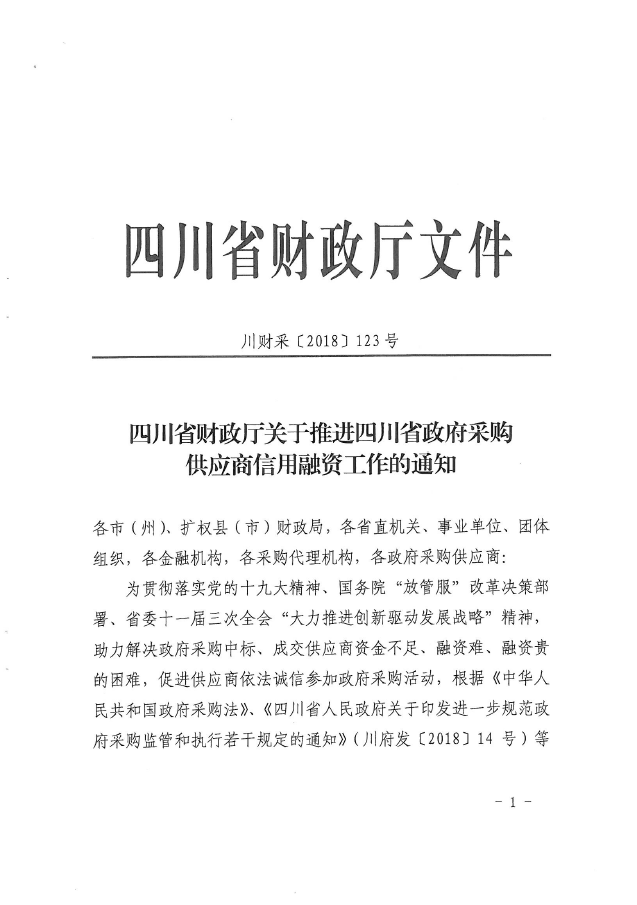 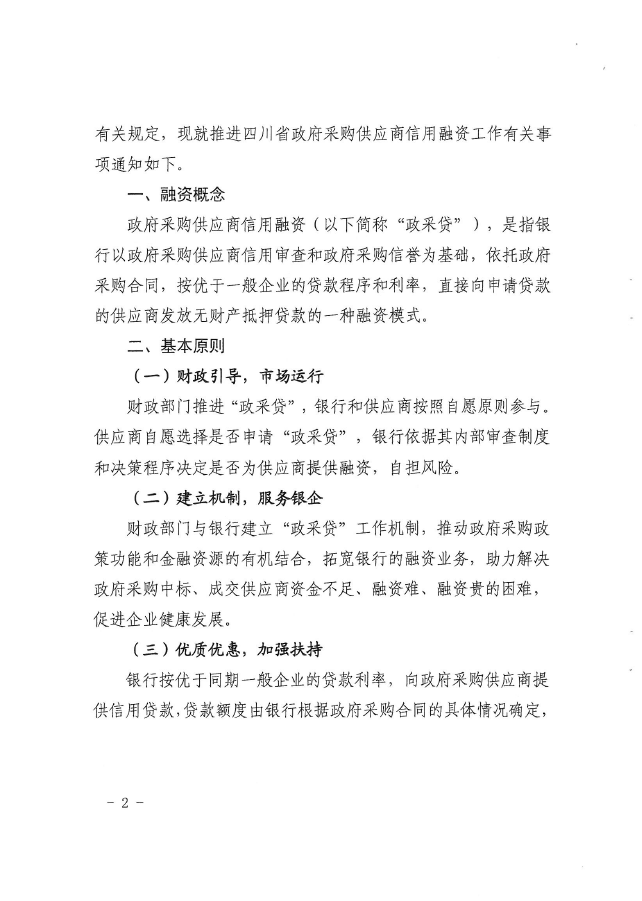 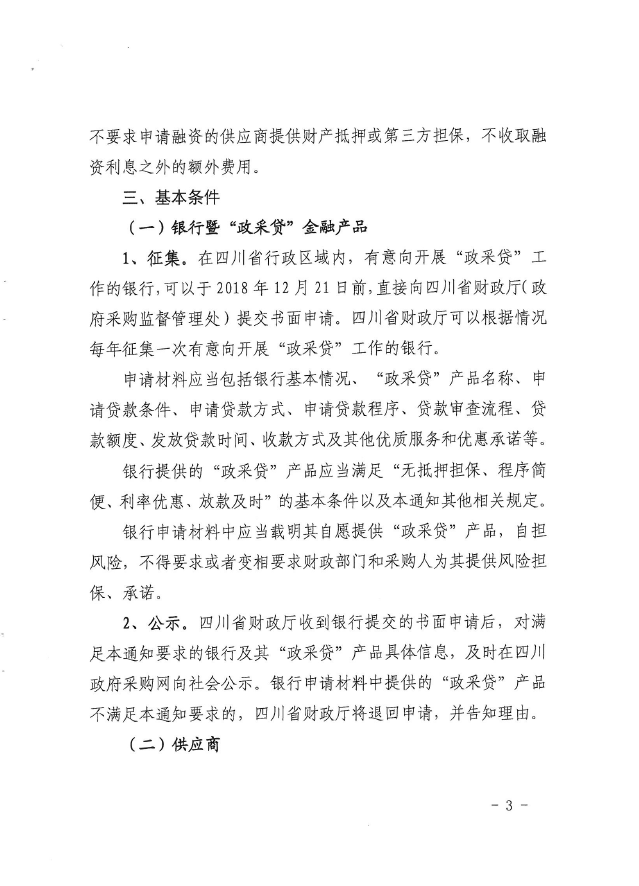 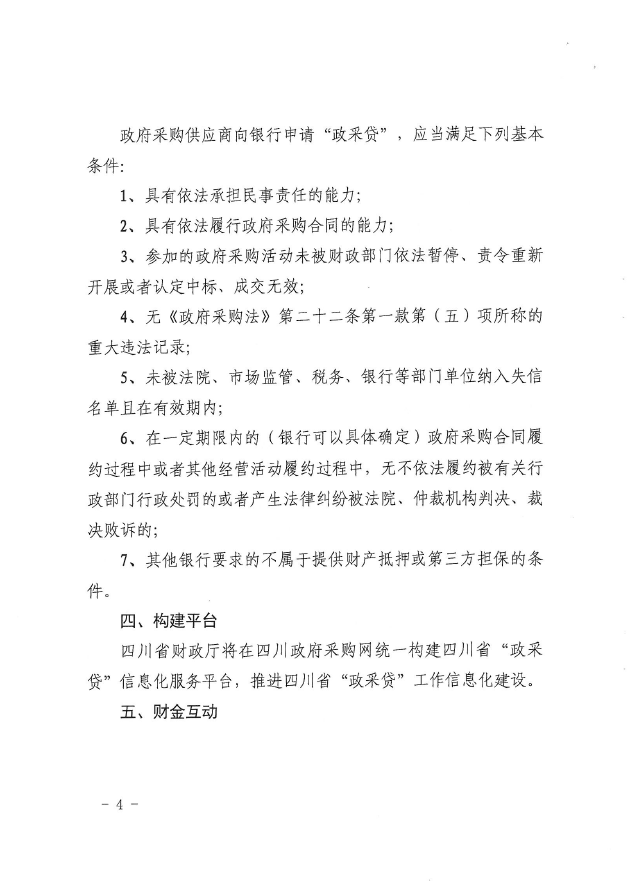 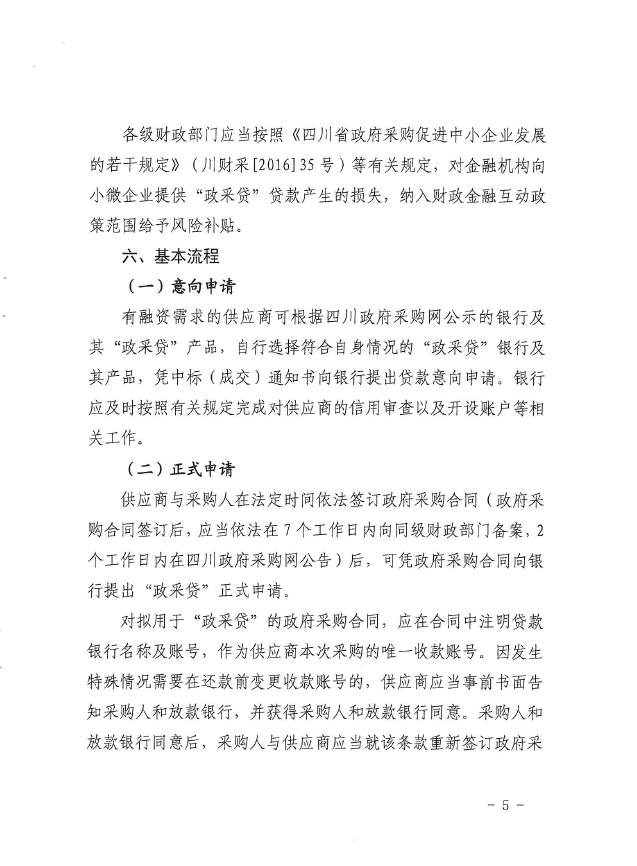 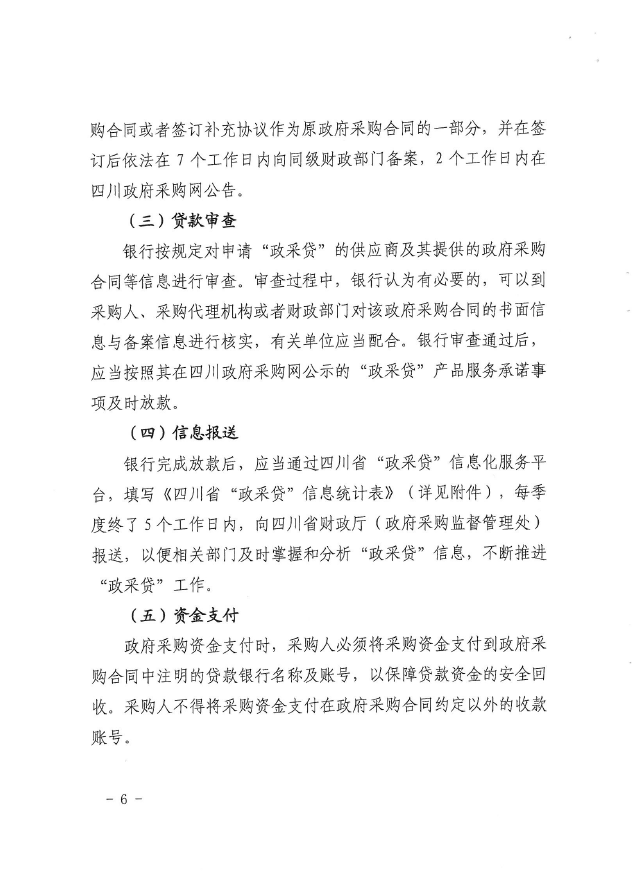 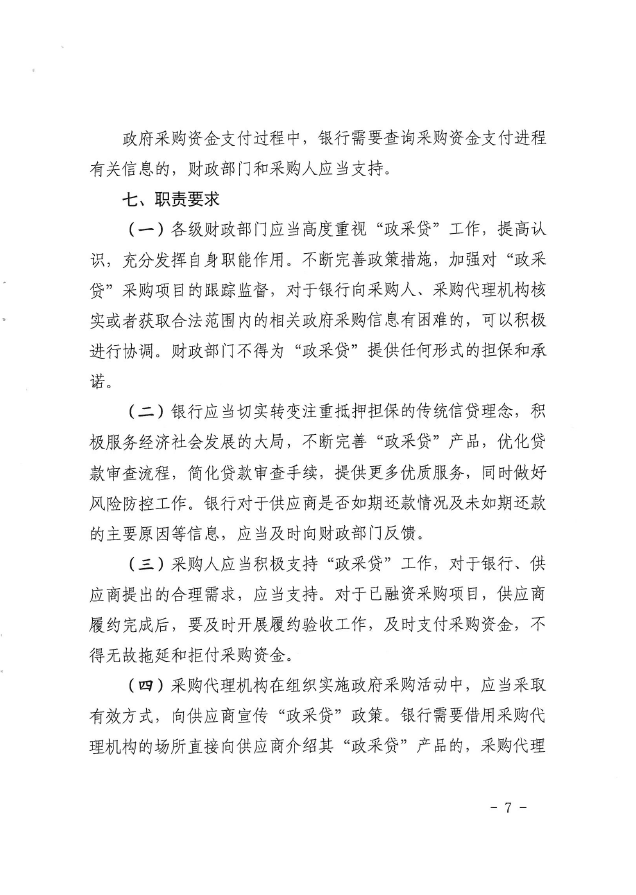 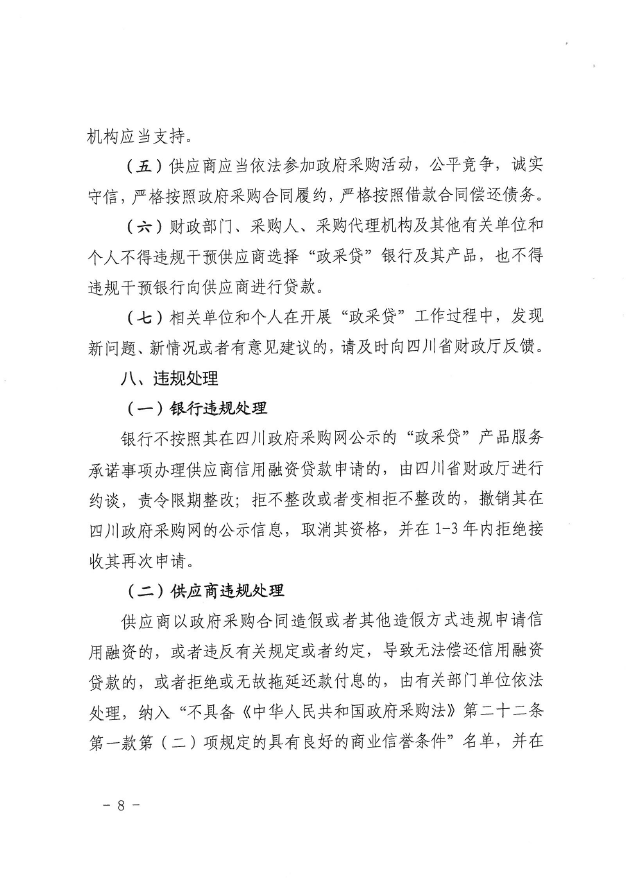 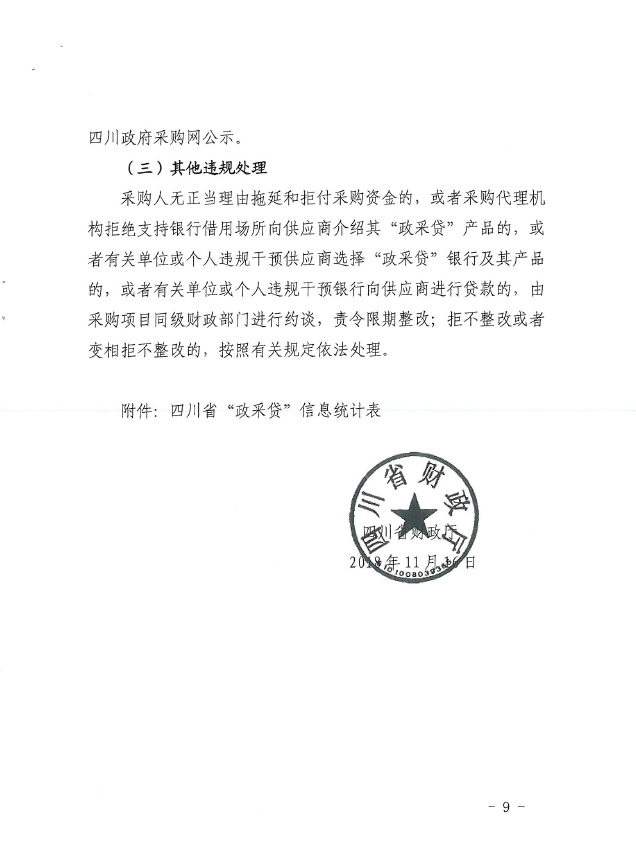 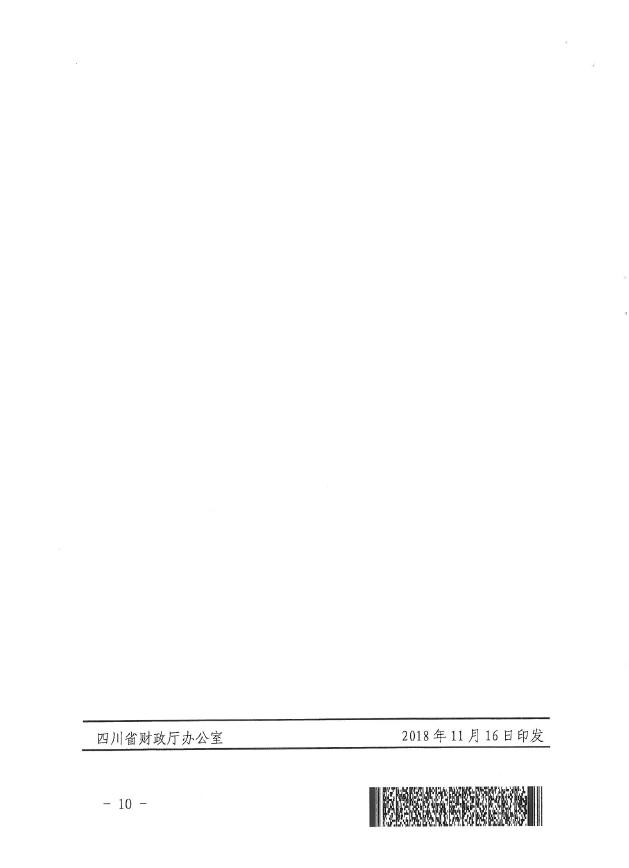 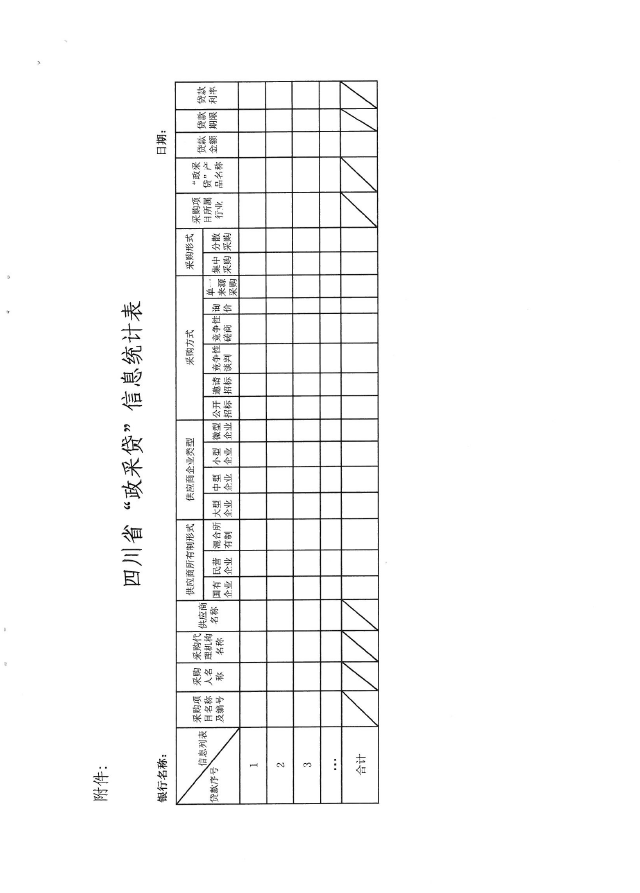 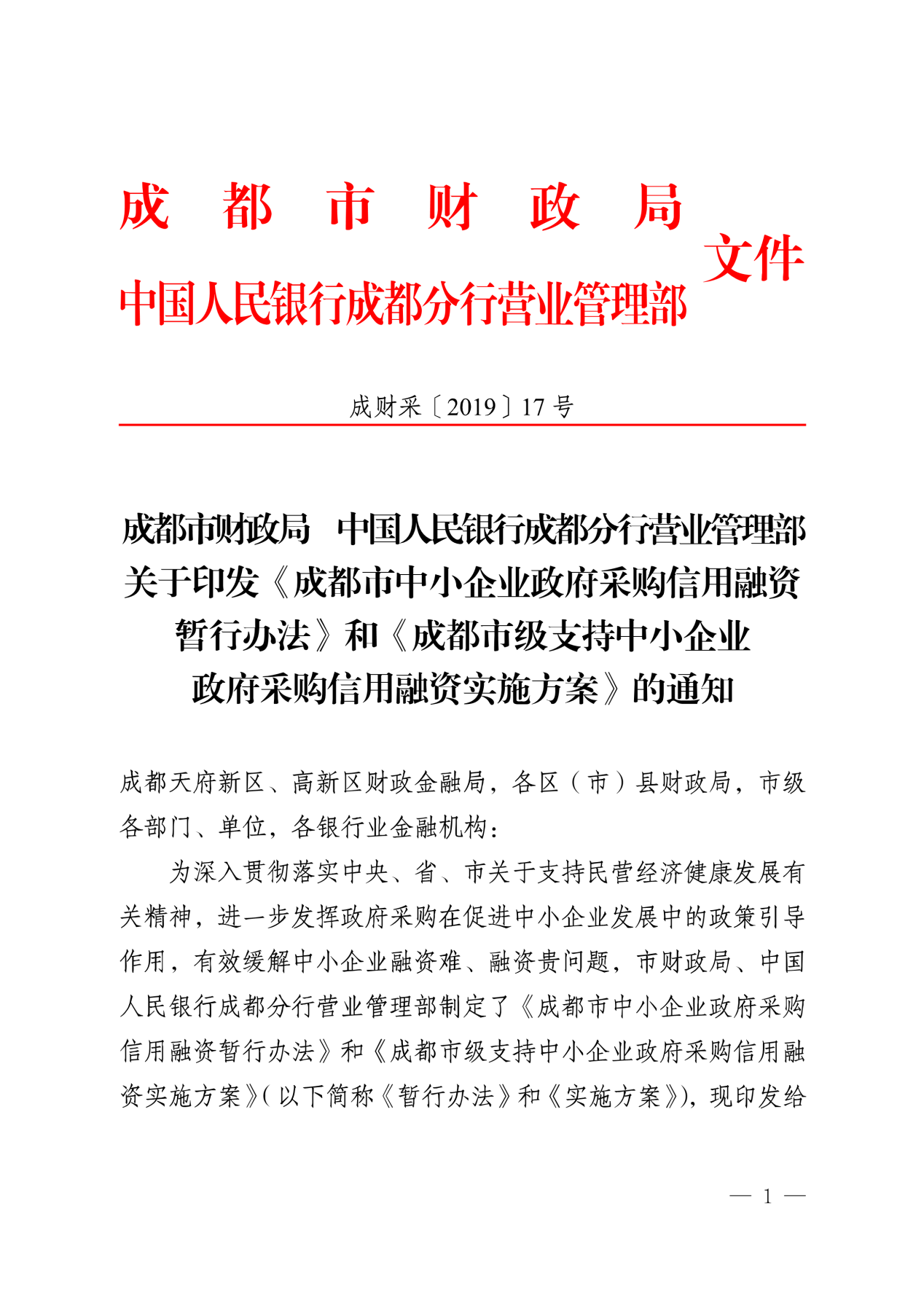 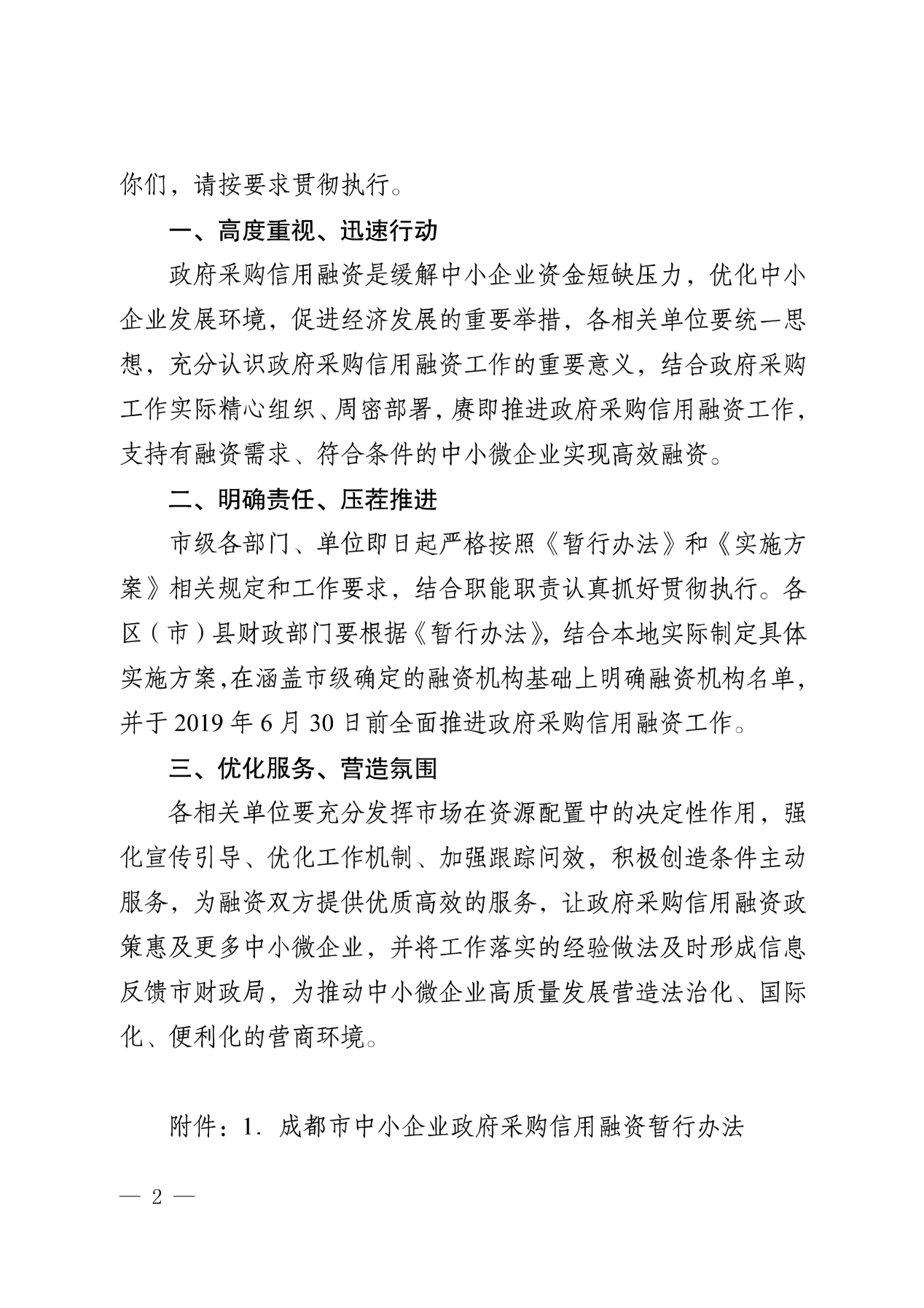 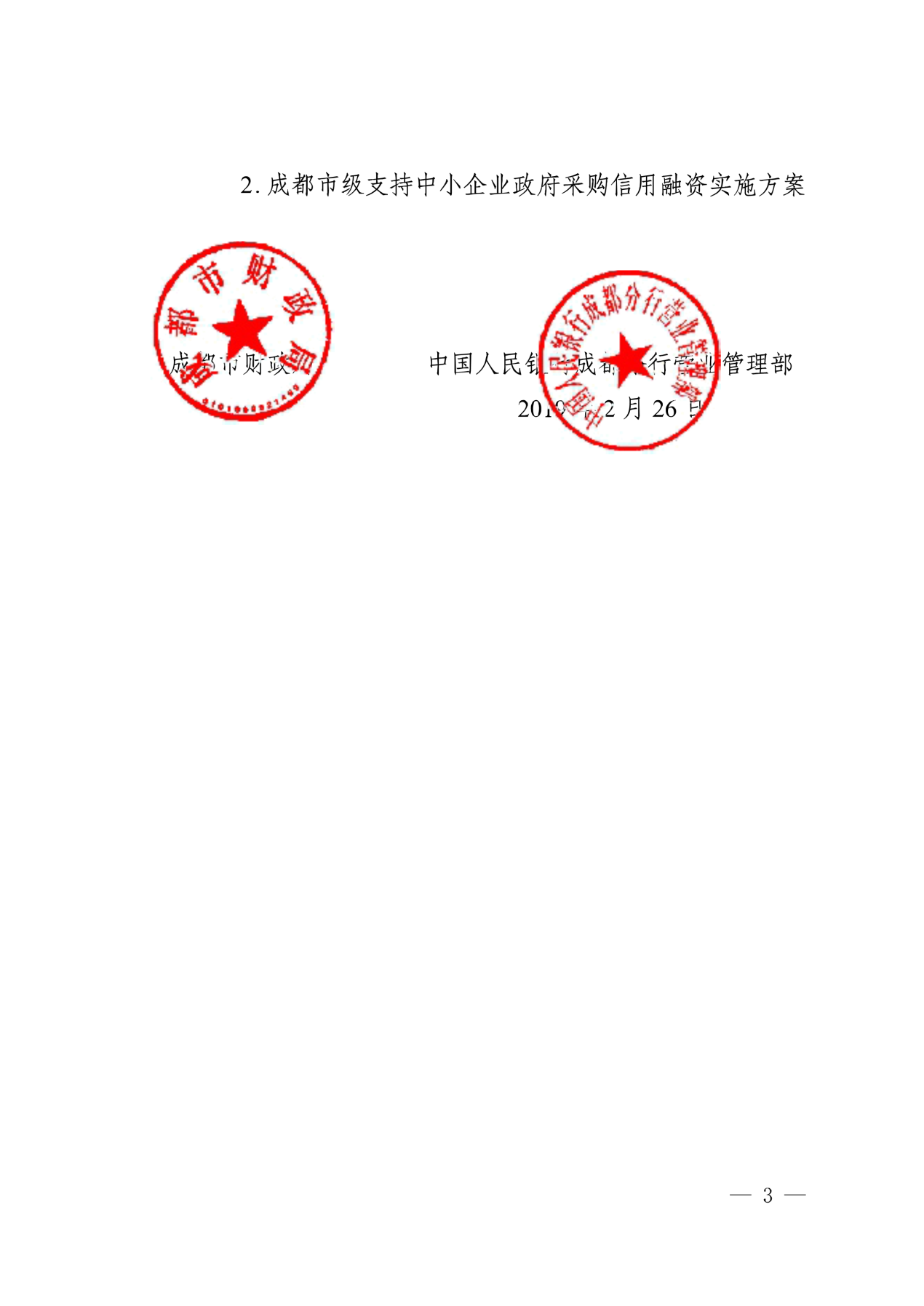 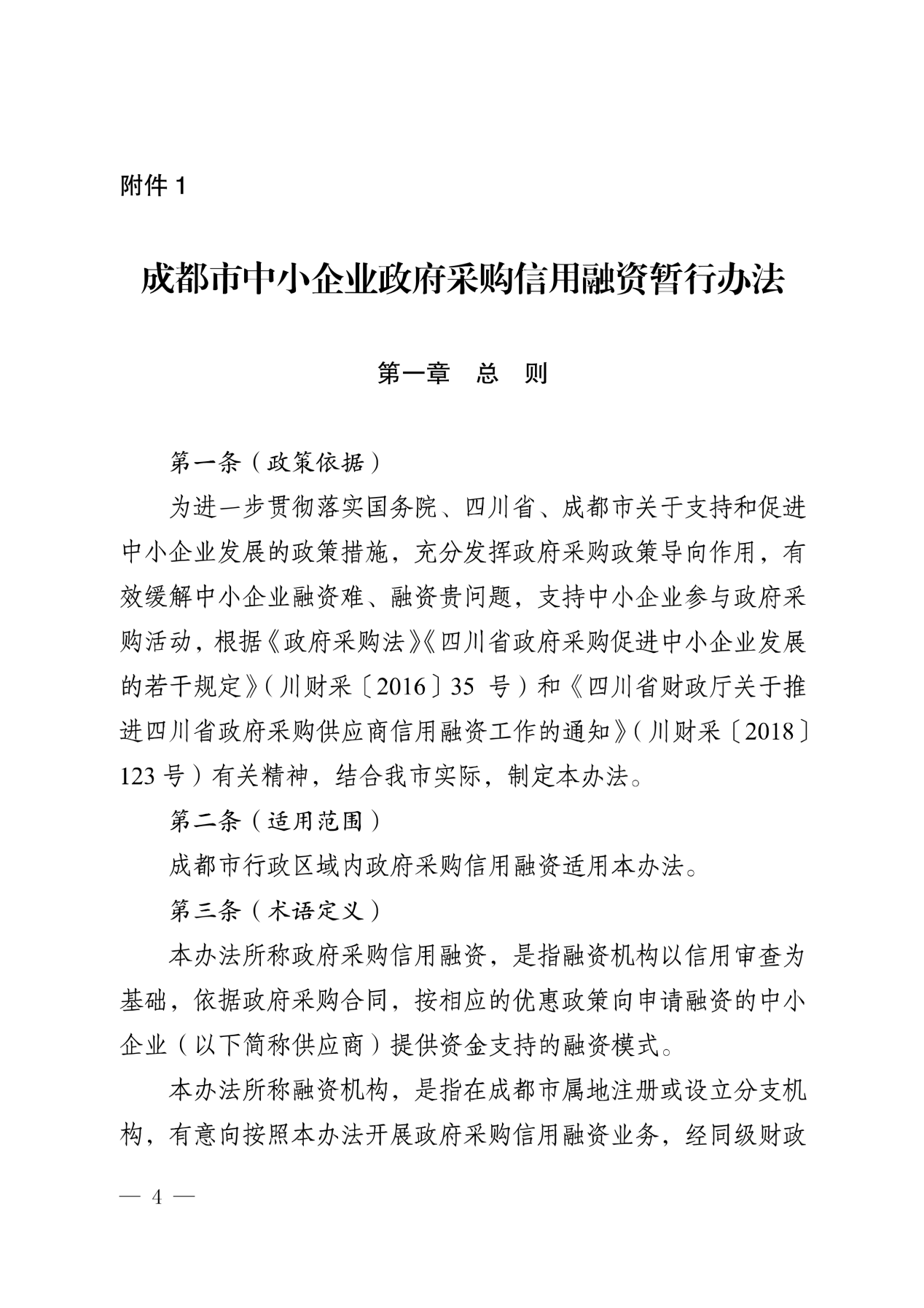 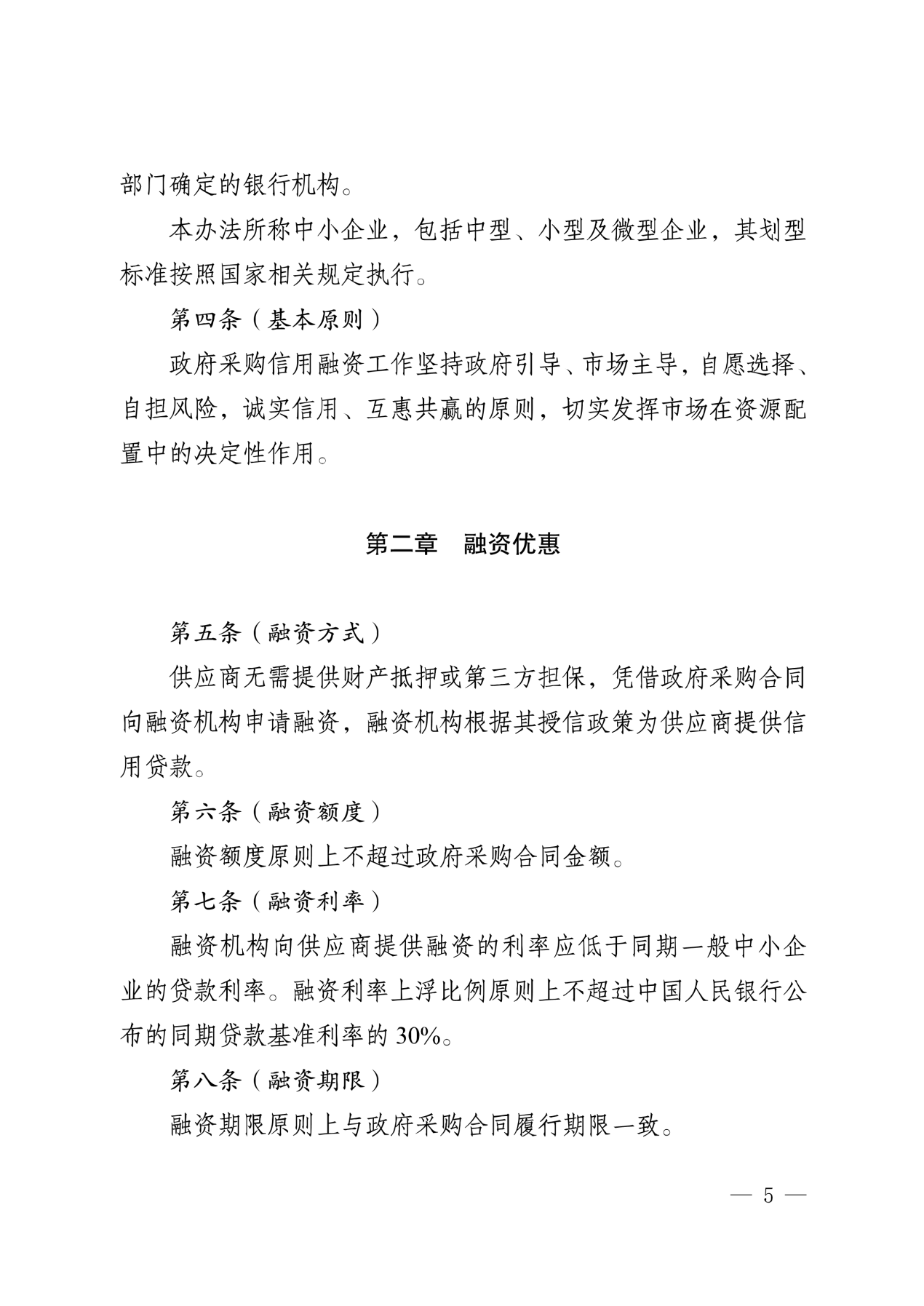 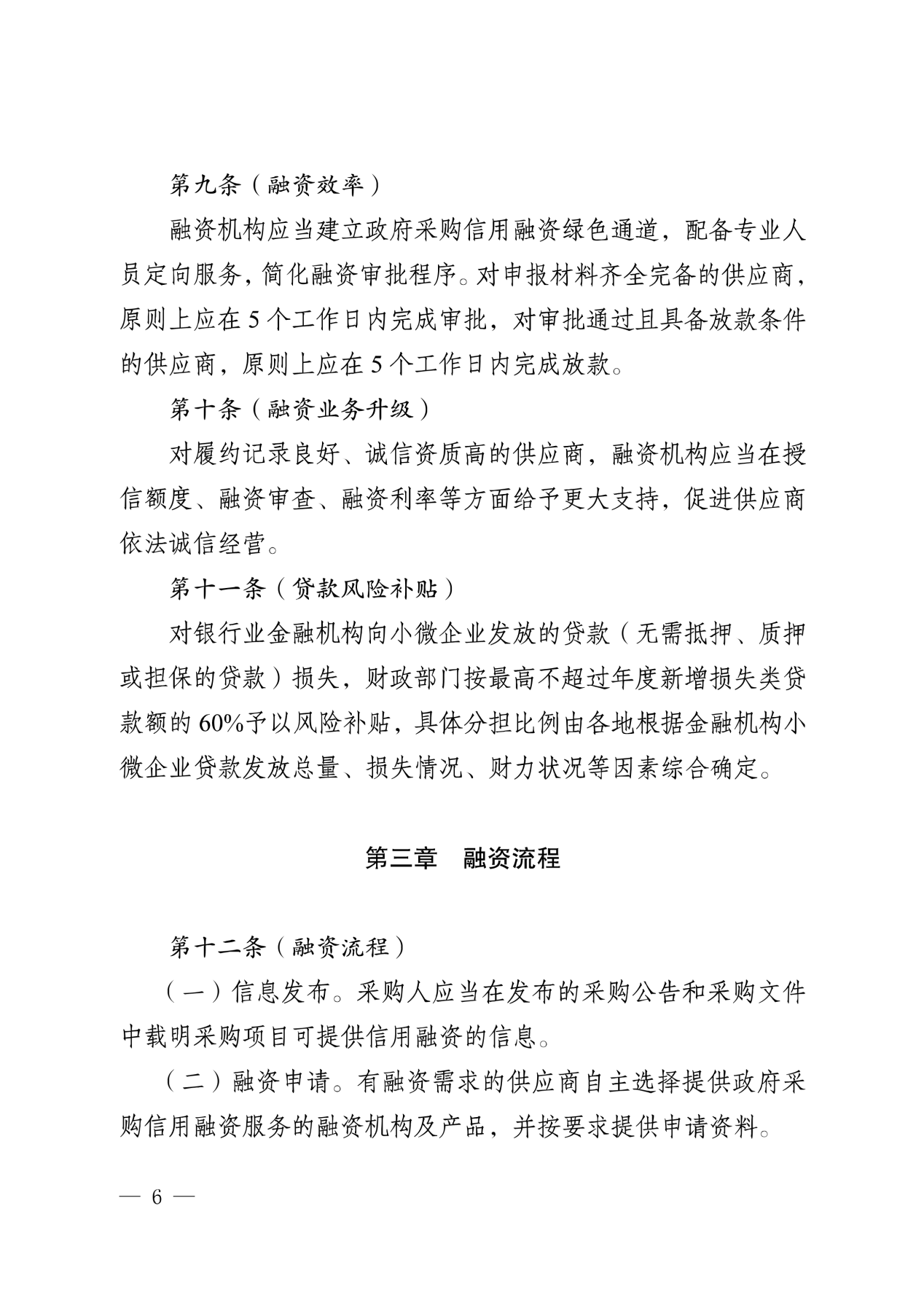 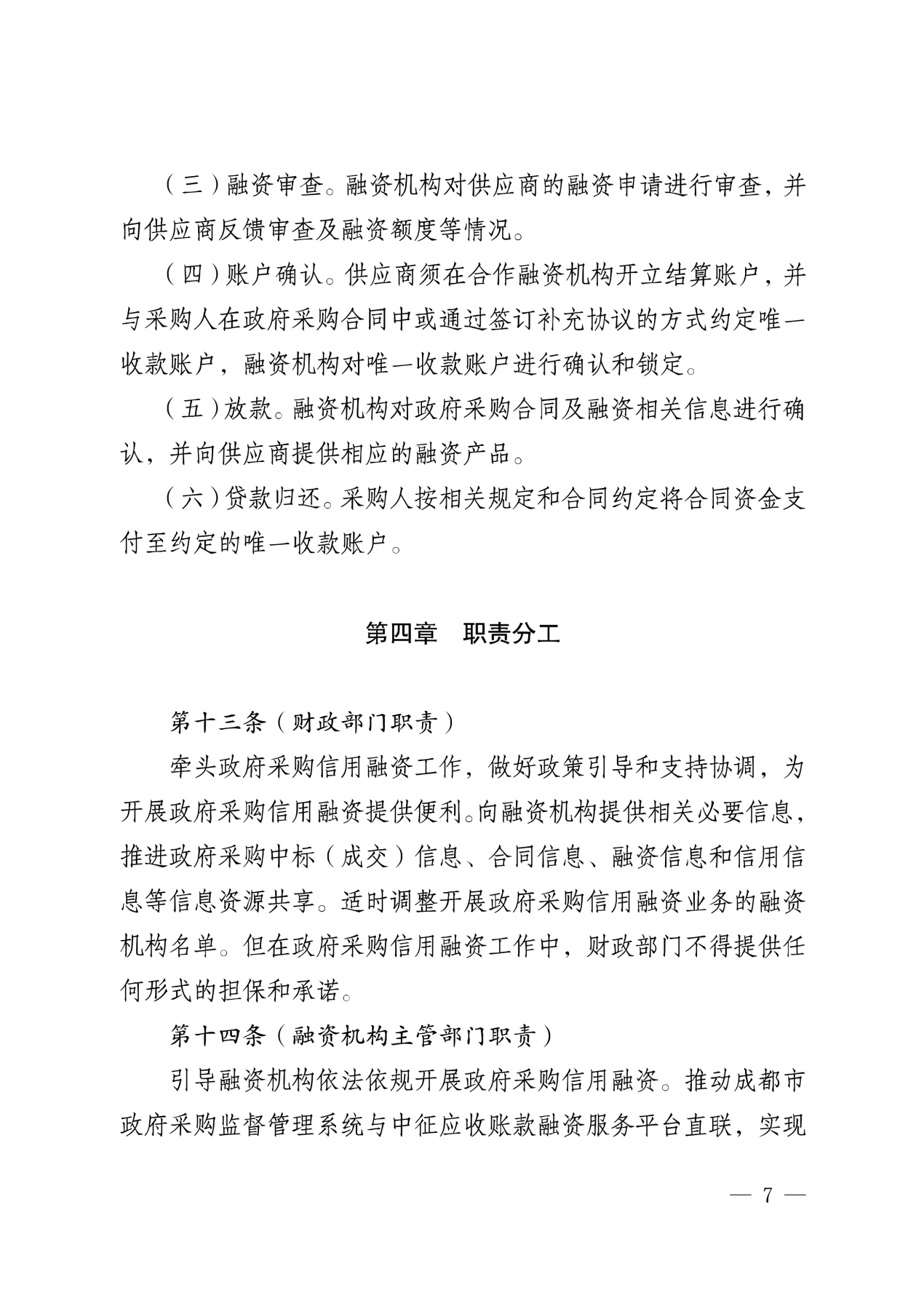 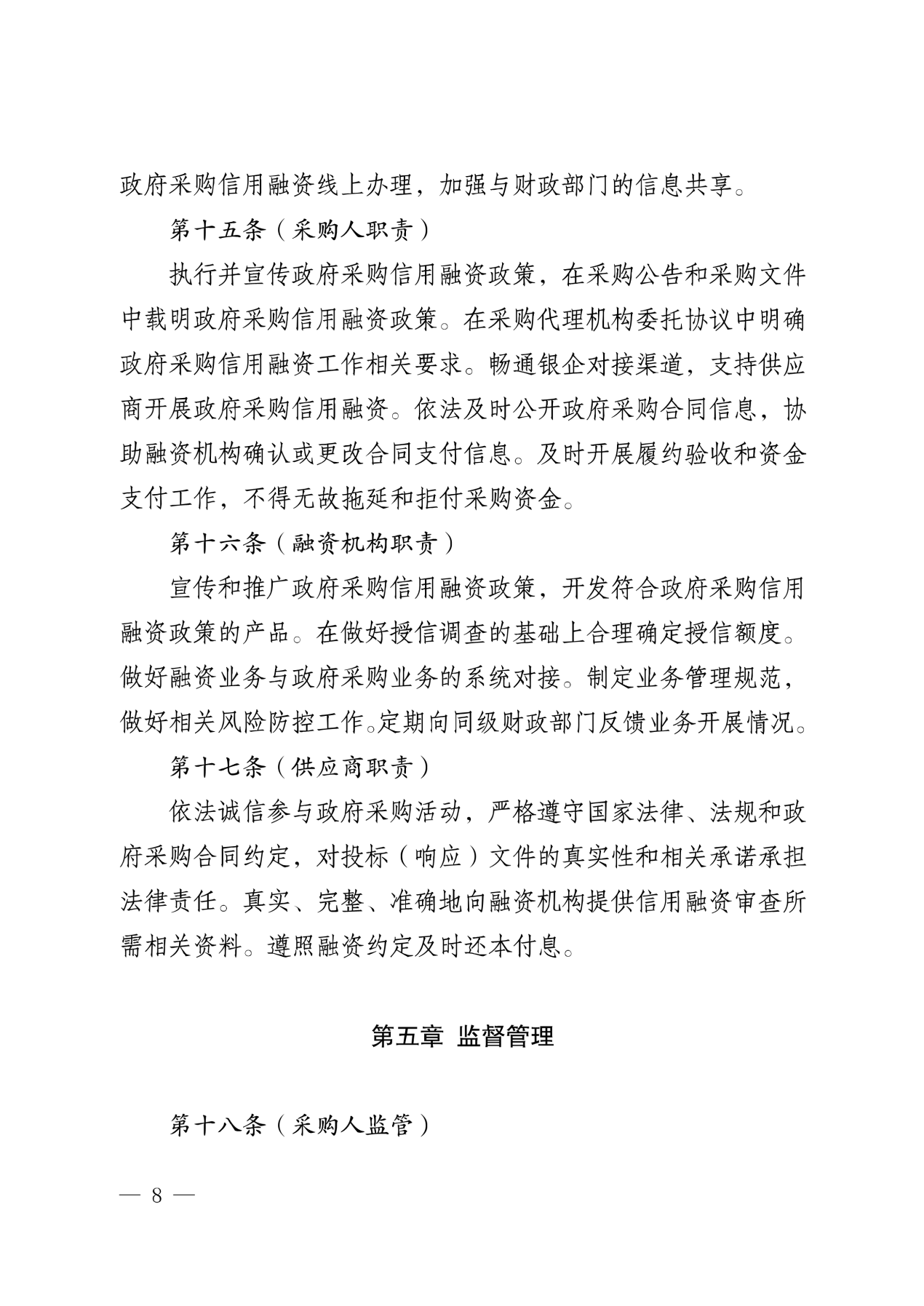 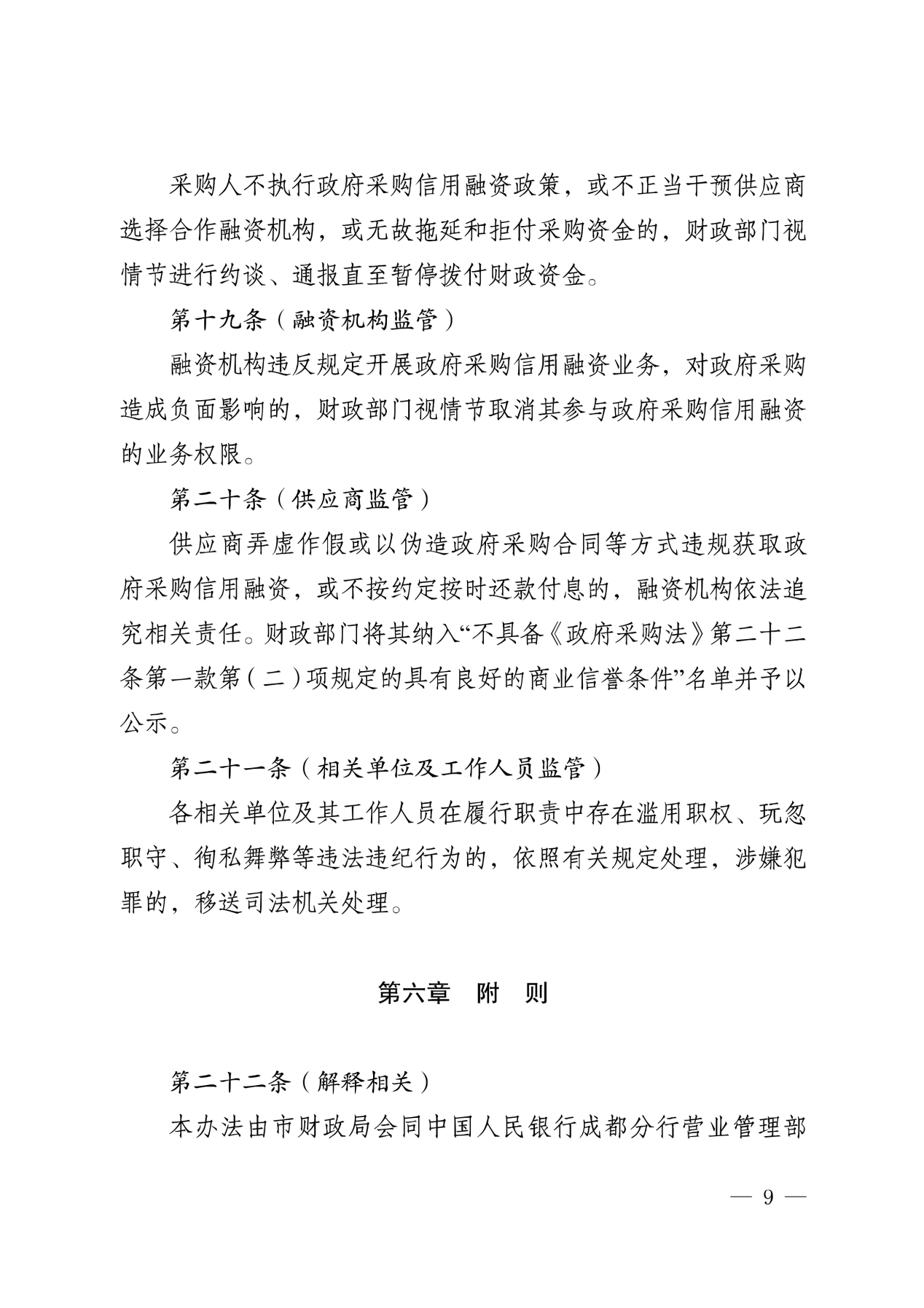 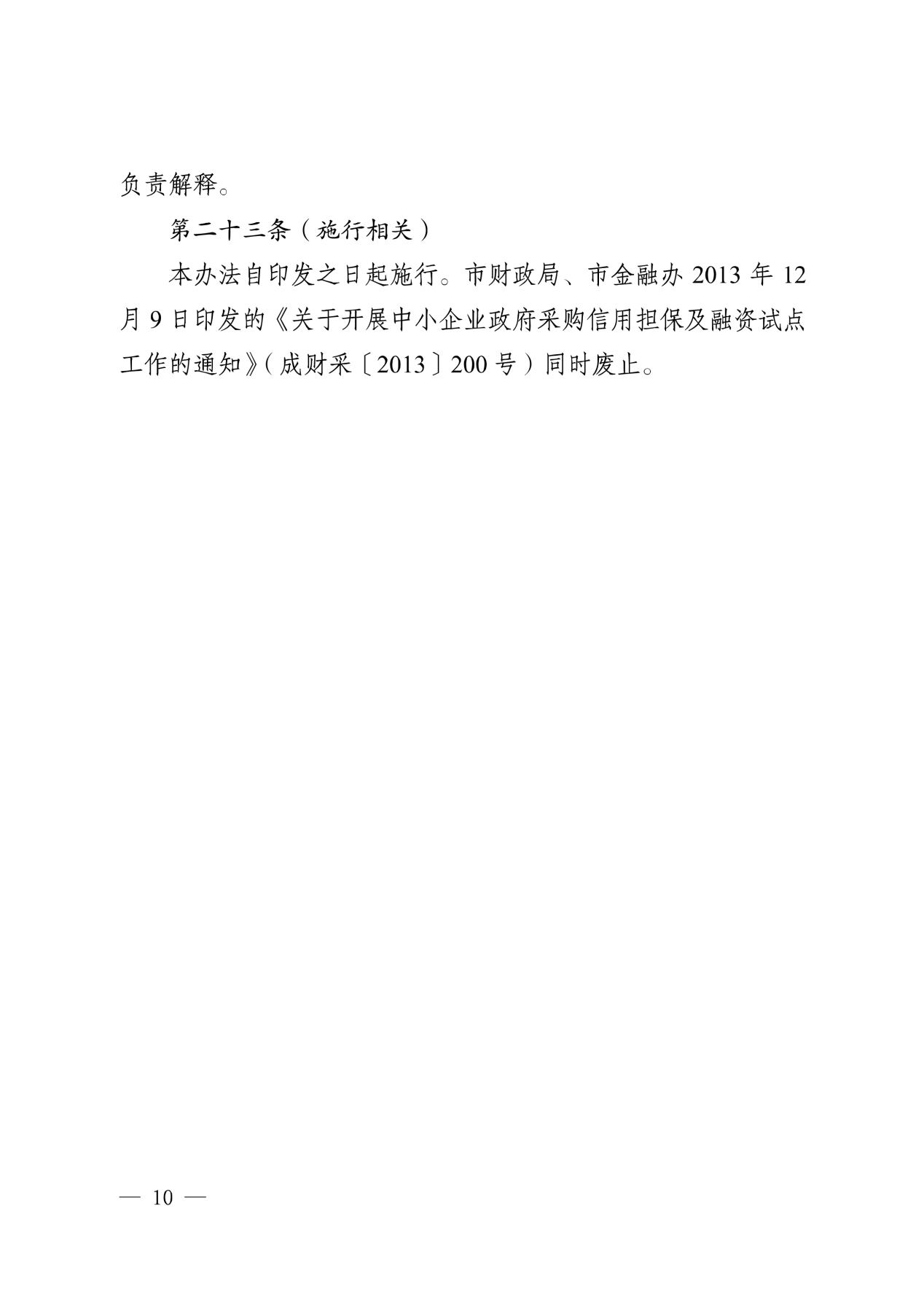 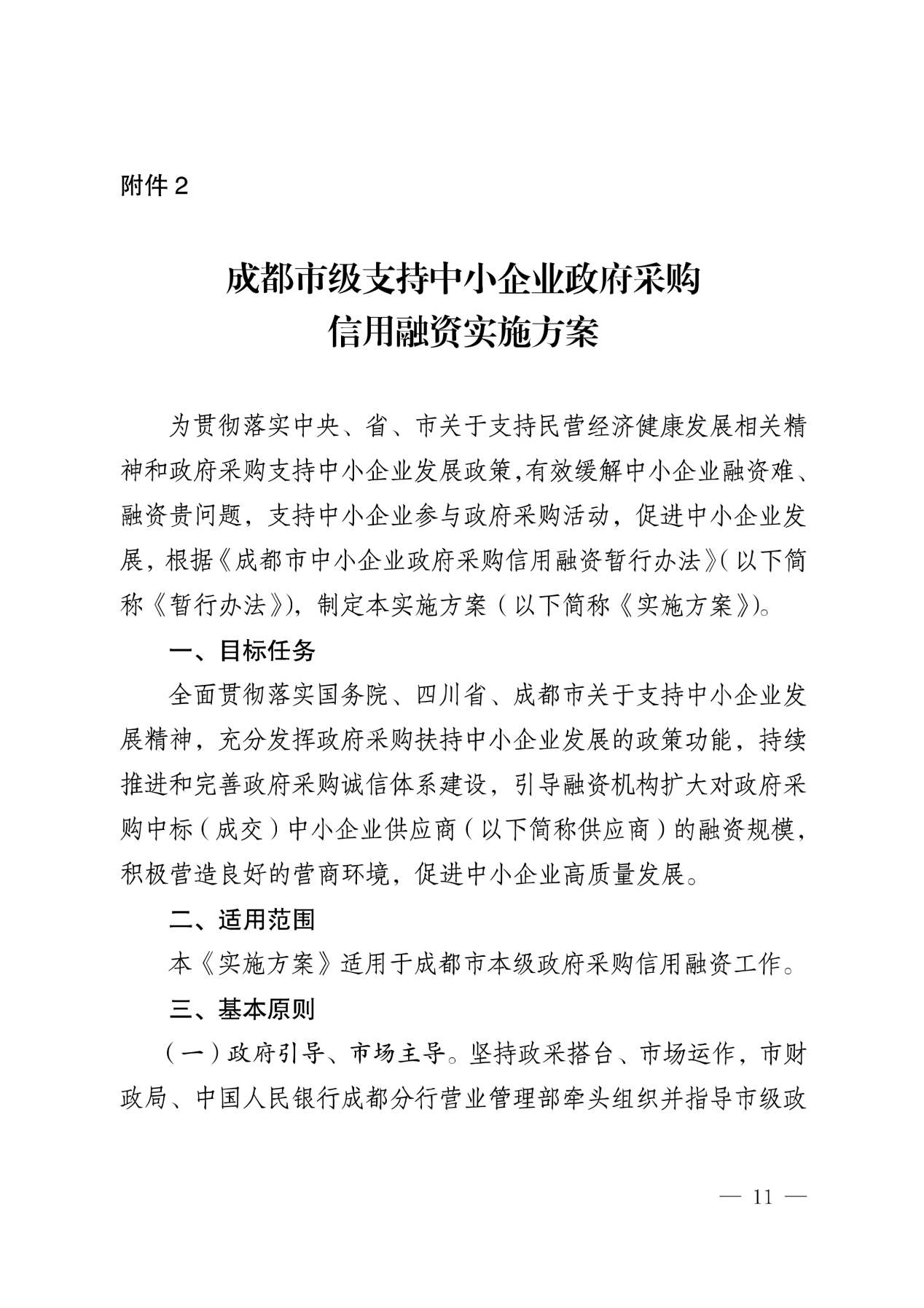 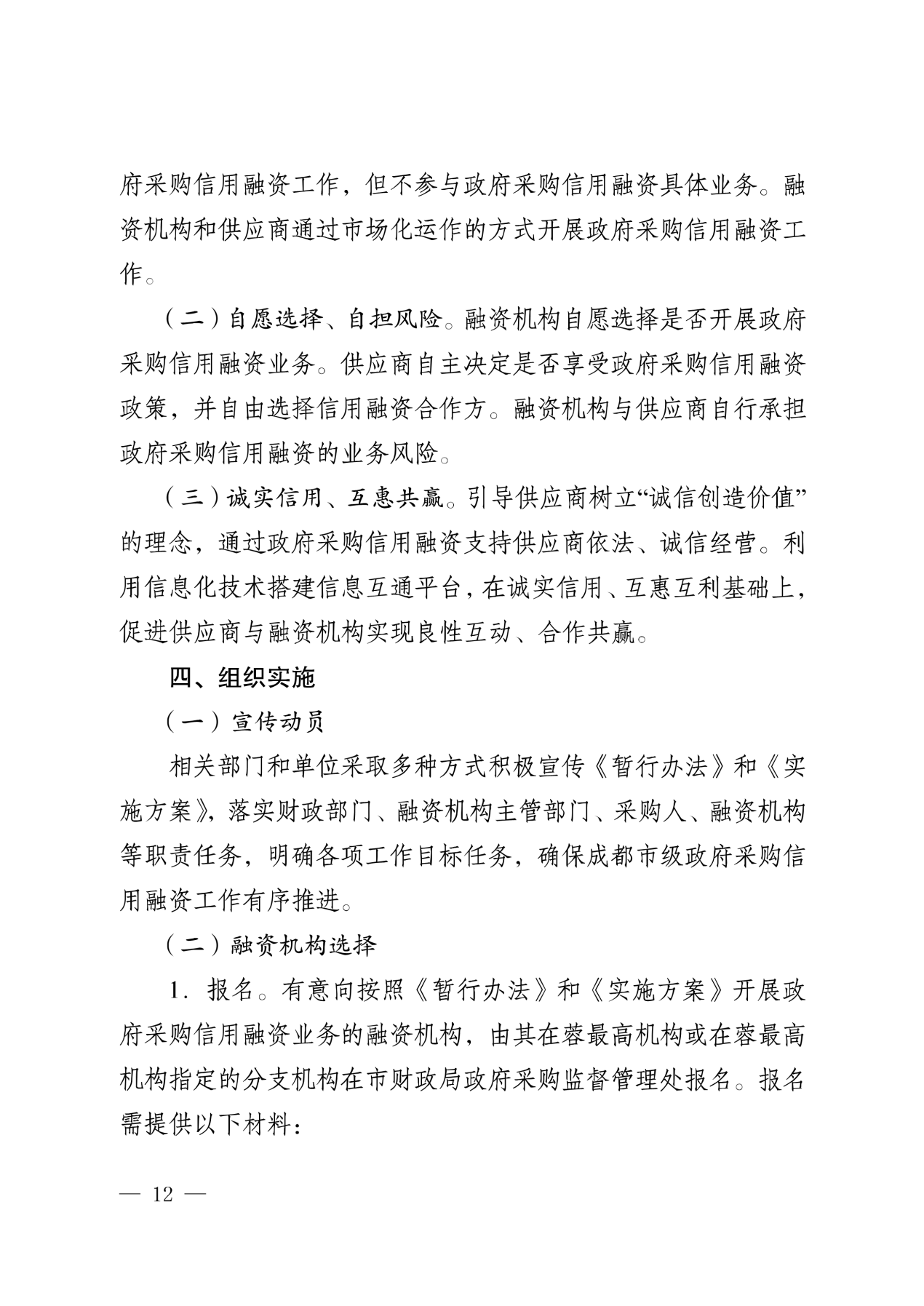 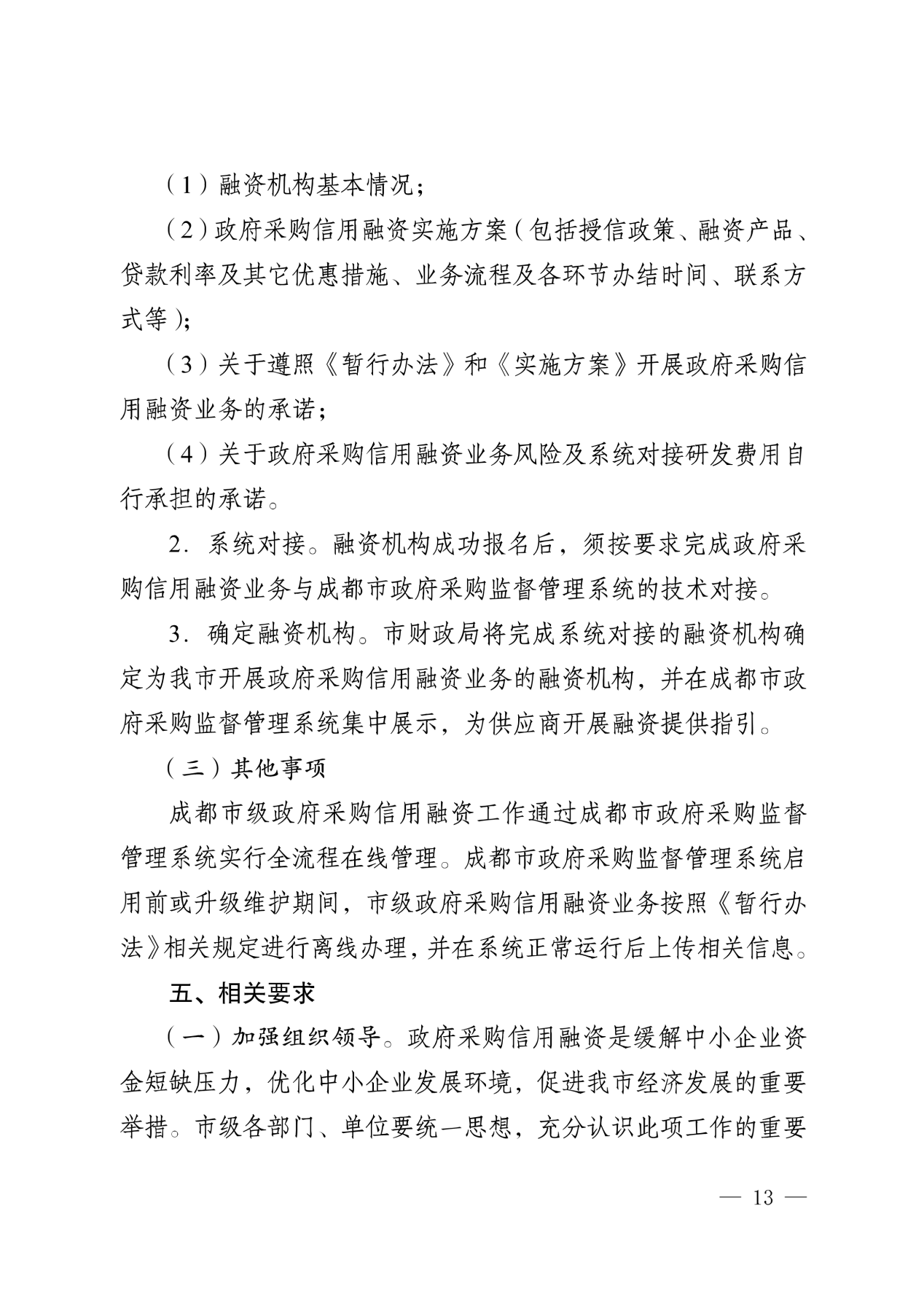 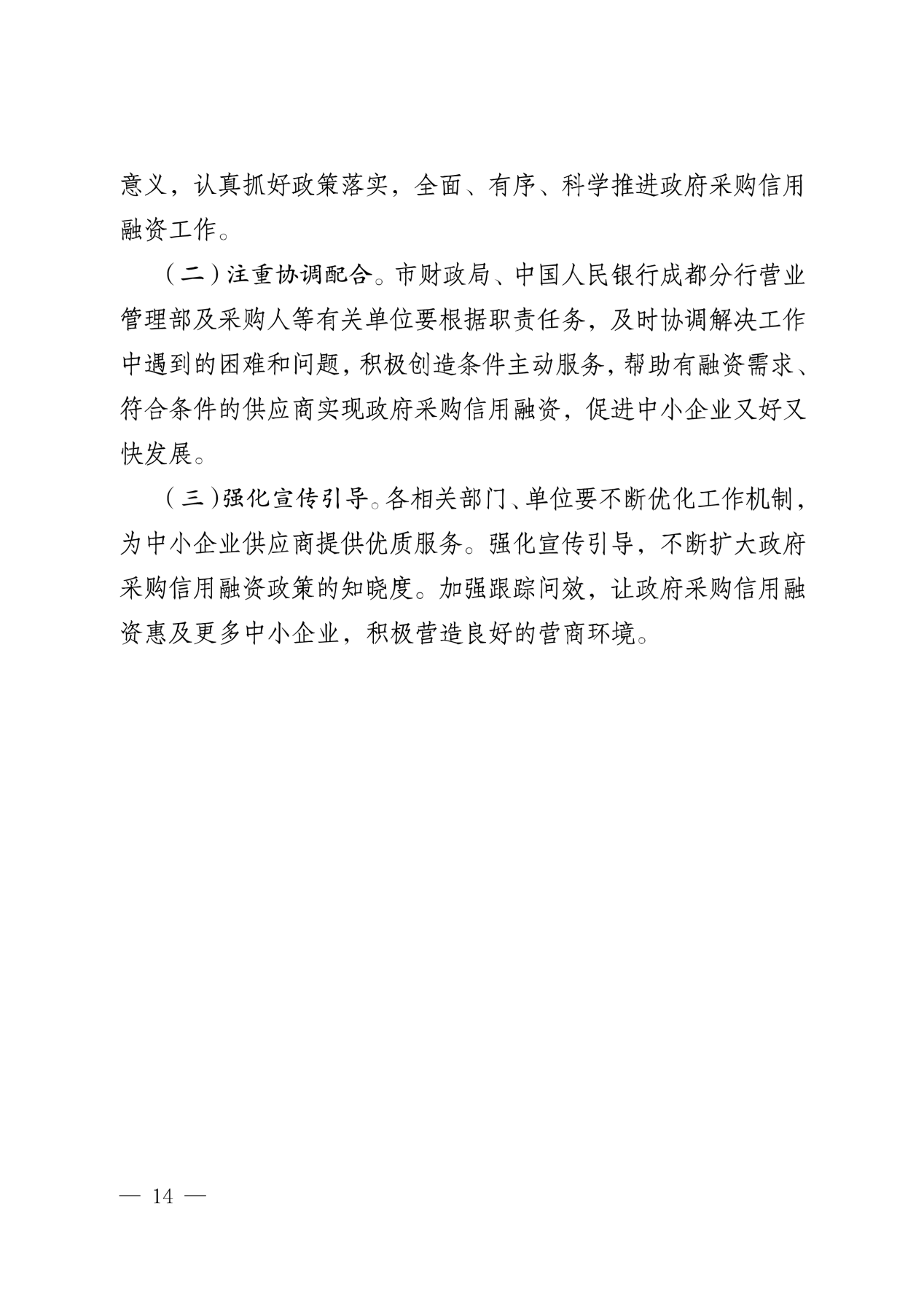 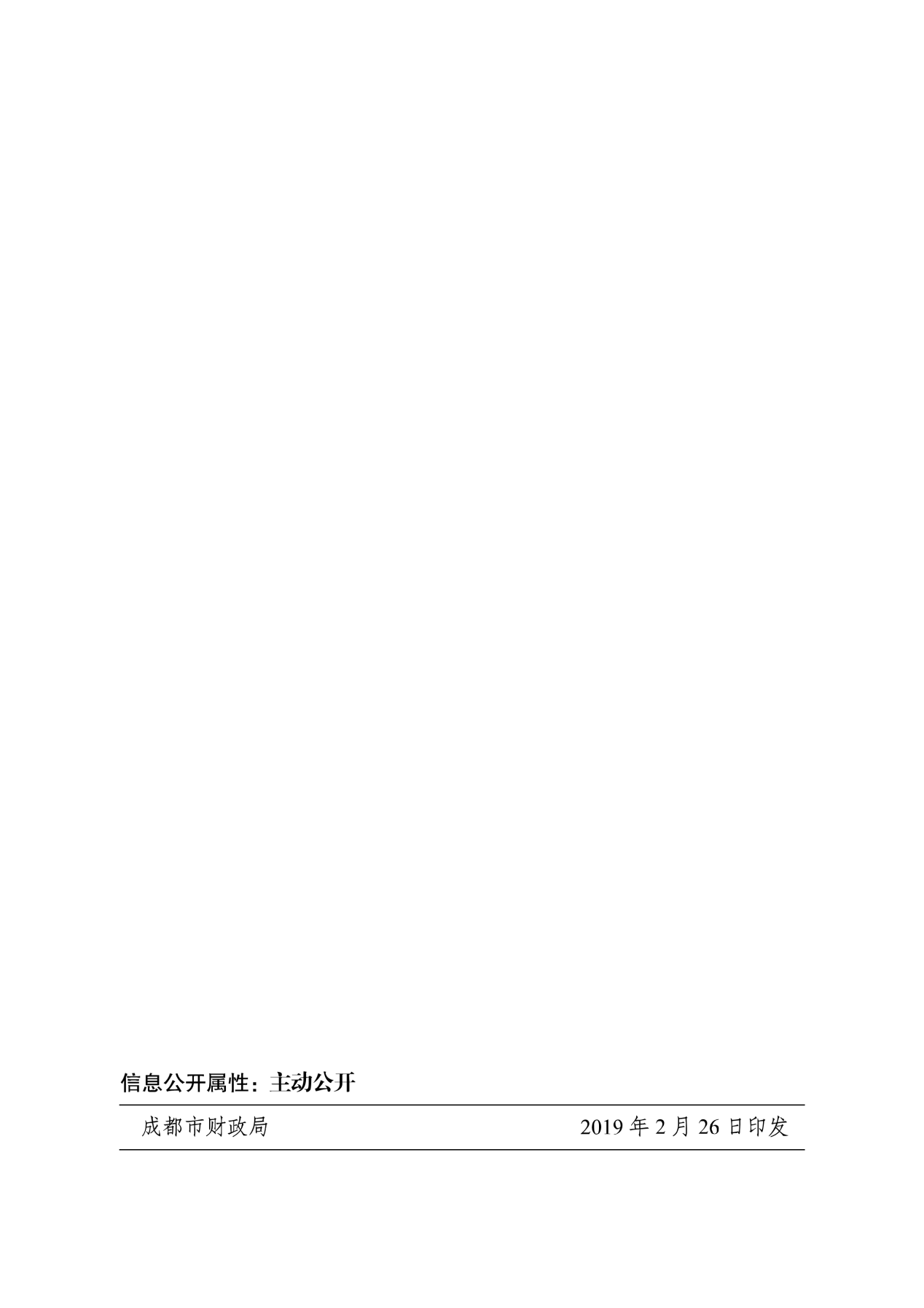 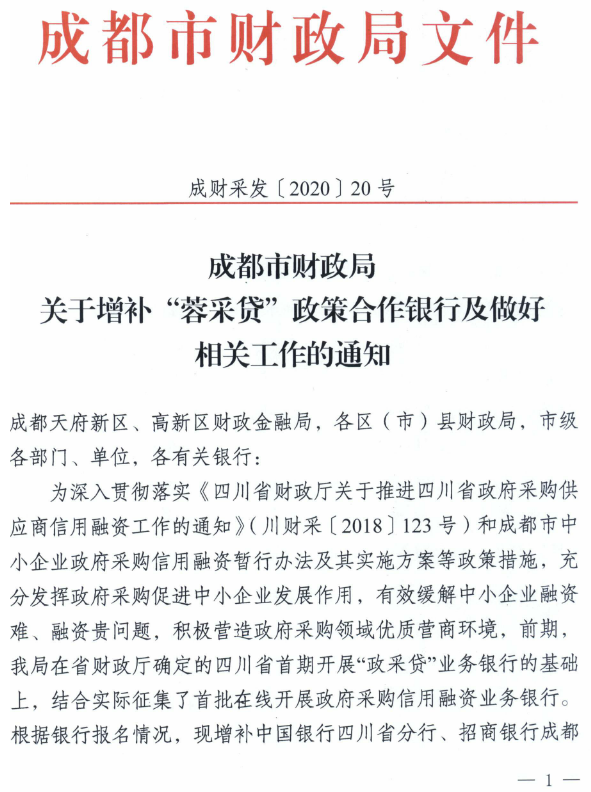 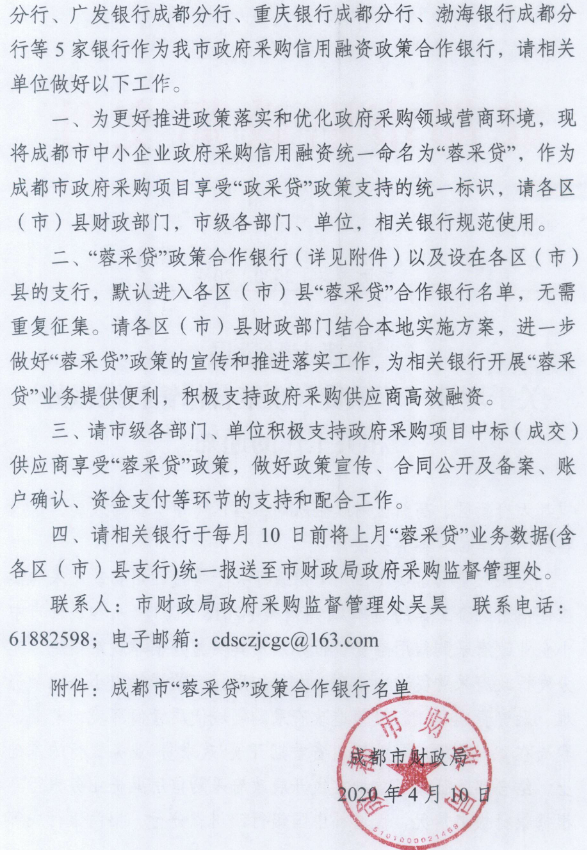 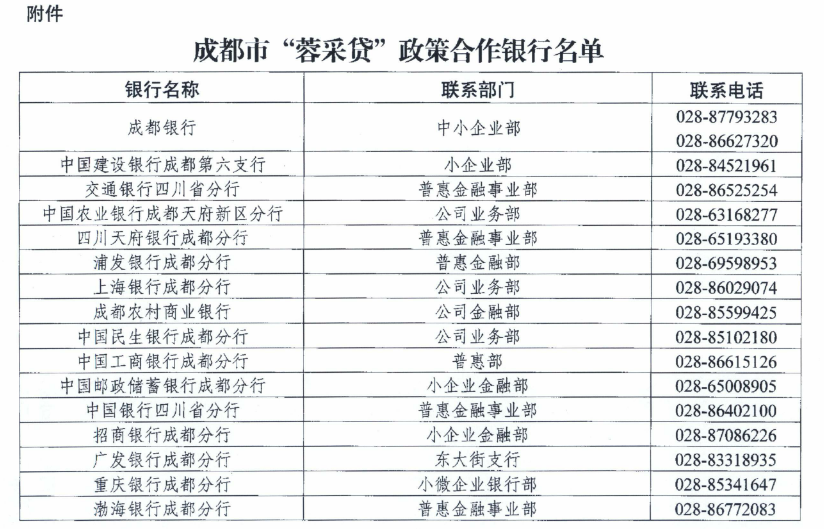 包号标的名称01包成都市双流区第一人民医院（四川大学华西空港医院）检验检测外包服务02包成都市双流区九江社区卫生服务中心检验外包服务03包成都市双流区东升社区卫生服务中心检验外包服务04包成都市双流区西航港社区卫生服务中心检验外包服务序号应知事项说明和要求1采购预算（实质性要求）01包采购预算：人民币76.78万元02包采购预算：人民币58.7485万元03包采购预算：人民币66.00243万元04包采购预算：人民币100.6577万元超过采购预算的报价,其响应文件按无效处理。2最高限价（实质性要求）01包最高限价：人民币76.78万元02包最高限价：人民币58.7485万元03包最高限价：人民币66.00243万元04包最高限价：人民币100.6577万元超过最高限价的报价,其响应文件按无效处理。3进口产品（实质性要求）本项目竞争性磋商文件中未载明“允许采购进口产品”的产品，拒绝进口产品参与竞争，供应商以进口产品响应时，其响应文件按无效处理。载明“允许采购进口产品”的产品，不限制国产产品参与竞争。4不正当竞争预防措施（实质性要求）评审委员会认为供应商的报价明显低于其他通过有效性、完整性和响应程度审查供应商的报价，有可能影响产品质量或者不能诚信履约的，应当要求其在评审现场合理的时间内提供书面说明，必要时提交相关证明材料；供应商不能证明其报价合理性的，评审委员会应当将其作为无效响应处理。5小微企业（监狱企业、残疾人福利性单位视同小微企业）价格扣除一、小微企业（监狱企业、残疾人福利性单位视同小微企业）价格扣除1、根据《政府采购促进中小企业发展管理办法》（财库〔2020〕46号）的规定，对于经主管预算单位统筹后未预留份额专门面向中小企业采购的采购项目，以及预留份额项目中的非预留部分采购包，对符合规定的小微企业报价给予10%的扣除，用扣除后的价格参加评审。2、参加政府采购活动的中小企业提供《中小企业声明函》原件，未提供的，视为放弃享受小微企业价格扣除优惠政策。3、接受大中型企业与小微企业组成联合体或者允许大中型企业向一家或者多家小微企业分包的采购项目，对于联合协议或者分包意向协议约定小微企业的合同份额占到合同总金额 30%以上的，采购人、采购代理机构应当对联合体或者大中型企业的报价给予3%的扣除，用扣除后的价格参加评审。联合体各方均为小型、微型企业的，联合体视同为小型、微型企业享受规定的扶持政策。组成联合体的大中型企业和其他自然人、法人或者其他组织，与小型、微型企业之间不得存在投资关系。4、参加政府采购活动的残疾人福利性单位应当提供《残疾人福利性单位声明函》原件，未提供的，视为放弃享受小微企业价格扣除优惠政策。5、参加政府采购活动的监狱企业提供由省级以上监狱管理局、戒毒管理局(含新疆生产建设兵团)出具的属于监狱企业的证明文件，未提供的，视为放弃享受小微企业价格扣除优惠政策。6、符合中小企业划分标准的个体工商户，在政府采购活动中视同中小企业。6节能、环保及无线局域网产品政府采购政策（本项目不适用）一、节能、环保产品政府采购政策：根据《财政部 发展改革委 生态环境部 市场监管总局关于调整优化节能产品、环境标志产品政府采购执行机制的通知》（财库〔2019〕9号）相关要求，依据品目清单和认证证书实施政府优先采购和强制采购。本项目采购的产品属于品目清单范围的，依据国家确定的认证机构出具的、处于有效期之内的节能产品、环境标志产品认证证书，对获得证书的产品实施政府优先采购或强制采购。本项目采购的产品属于品目清单强制采购范围的，供应商应按上述要求提供产品认证证书复印件并加盖供应商单位公章（鲜章），否则响应无效。（实质性要求）本项目采购的产品属于品目清单优先采购范围的，按照第八章《综合评分明细表》的规则进行加分。注：对政府采购节能产品、环境标志产品实施品目清单管理。财政部、发展改革委、生态环境部等部门确定实施政府优先采购和强制采购的产品类别，以品目清单的形式发布并适时调整。二、无线局域网产品政府采购政策：本项目采购的产品属于中国政府采购网公布的《无线局域网认证产品政府采购清单》的，按照第八章《综合评分明细表》的规则进行加分。7磋商情况公告供应商资格审查情况、磋商情况、报价情况、磋商结果等在四川政府采购网上采购结果公告栏中予以公告。8磋商保证金本项目不收取。9履约保证金本项目不收取。10合同分包（实质性要求）☑本项目不接受合同分包。11磋商文件咨询联系人：梁女士 联系电话：1311188101912磋商过程、结果工作咨询联系人：邓女士 联系电话：1311188110313成交通知书领取采购结果公告在四川政府采购网上发布后，请登录我司网站http://sale.scbid.net/ 办理代理服务费缴纳及成交通知书领取的事宜。成交通知书领取：财务部 028-87797107转1地址：中国（四川）自由贸易试验区成都市高新区天府四街66号2栋22层1号。14供应商询问根据委托代理协议约定，供应商询问由采购代理机构负责统一答复。项目问题询问：联系人：梁女士 联系电话：13111881019服务质量投诉：企业发展部 028-87793117联系地址：中国（四川）自由贸易试验区成都市高新区天府四街66号2栋22层1号。15供应商质疑根据委托代理协议约定，供应商质疑由采购代理机构负责统一接收、答复。联系方式：质量技术部 028-87797776转820/725。递交地址：中国（四川）自由贸易试验区成都市高新区天府四街66号1栋17层。注：根据《中华人民共和国政府采购法》等规定，供应商质疑不得超出采购文件、采购过程、采购结果的范围, 供应商针对同一采购程序环节的质疑应在法定质疑期内一次性提出。16供应商投诉投诉受理单位：本采购项目同级财政部门，即双流区财政局。联系电话：028-85804726。地址：双流区电视塔路2段36号。注：根据《中华人民共和国政府采购法实施条例》等规定，供应商投诉事项不得超出已质疑事项的范围。17政府采购合同公告备案政府采购合同签订之日起2个工作日内，政府采购合同将在四川政府采购网公告；政府采购合同签订之日起七个工作日内，政府采购合同将向采购项目同级财政部门备案。18成交服务费依照成本加合理利润的原则,以成交金额作为计算基数, 按下列收费标准进行收取:注: 1、按本表费率计算的收费为采购代理服务全过程的收费基准价格。    2、采购代理服务收费按差额定率累进法计算。3、服务费收款单位：四川国际招标有限责任公司开户行：中国民生银行股份有限公司成都分行营业部银行账号：99020017656249924、成交人在领取成交通知书前向采购代理机构交纳成交服务费。19联合体（实质性要求）☑本项目不允许联合体参加    □本项目允许联合体参加20现场考察或者答疑会时间、地点现场考察或者答疑会时间、地点：本项目不组织。序号检验（检测）项目名称收费条目单位最高单价限价（元）1儿茶酚胺（血、尿）肾上腺素(E)  2503010047项181儿茶酚胺（血、尿）去甲肾上腺素(NE)250310048项18217-酮类固醇（17-KS）17-酮类固醇250310021项573血液17-羟孕酮（17-OHP）17-羟孕酮250310033项454胰岛素抗体IAA抗胰岛素抗体250402026   项465胰岛细胞抗体ICA抗组织细胞抗体（胰岛细胞）250402014项206谷氨酸脱羧酶抗体GADA血清抗谷氨酸脱羧酶抗体250310043项187抗心磷脂抗体抗心磷脂总抗体(ACA)250403016项208ANA抗核抗体(ANA) 250402002项559HLA-B27人类白细胞分化抗原B27(HLA-B27)，250203068项13010T细胞绝对值活化淋巴细胞测定250401030项4011B细胞绝对值活化淋巴细胞测定250401030项4012痰/BALF XPERT结核分支杆菌rpoB基因及利福平耐药快速检测（荧光PCR法）CLBB8001项57613CD4+T淋巴细胞/CD8+T淋巴细胞测定血细胞簇分化抗原（CD）系列检测（每个抗原）250401031每个抗原9214乙型肝炎抗病毒耐药基因测定化学药物用药指导的基因(CYPCVKORC1)250306711（每个位点）每个位点72015免疫固定电泳免疫固定电泳250301005项5316结核感染T细胞测定结核感染T细胞干扰素释放实验CGQI1000次59417GM试验半乳甘露聚糖检测CJHS8000次117序号检验（检测）项目名称单位最高单价限价（元）1钾测定项2.62钠测定项2.63氯测定项1.74钙测定项2.25磷测定项2.26镁测定项2.27微量元素测定（钙）项4.48微量元素测定（镁）项4.49微量元素测定（铜）项4.410微量元素测定（锌）项4.411微量元素测定（铁）项4.412血清总胆汁酸测定项9.813B型钠尿肽前体(PRO-BNP)测定项12014血清甲状腺素（T4）测定项2315血清三碘甲状原氨酸（T3）测定项2316血清游离甲状腺素（FT4）测定项2417血清游离三碘甲状原氨酸（FT3）测定项2418血清促甲状腺激素（TSH）测定项2719血清泌乳素测定项2520血清促卵泡刺激素测定项2521血清促黄体生成素测定项22.522降钙素测定项2423雌二醇测定项2524孕酮测定项2525血清人绒毛膜促性腺激素测定项2226血清C肽测定项2427补体C4项4.828补体C3项4.829免疫球蛋白IgA定量测定项4.830免疫球蛋白IgG定量测定项4.831免疫球蛋白IgM定量测定项4.832甲型肝炎抗体测定(HAV-IgM)项933乙型肝炎（DNA)测定项3534乙型肝炎表面抗原项1135乙型肝炎表面抗体项1136乙型肝炎e抗原项1137乙型肝炎e抗体项1138乙型肝炎核心抗体项1139戊型肝炎抗体（IgM）测定项440人乳头瘤病毒（HPV）核酸检测（≥ 13项）项19041癌胚抗原定量测定（CEA）项25.542甲胎蛋白测定(AFP)项2443总前列腺特异性抗原测定(TPSA)项3244糖类抗原测定（CA-125）项4445糖类抗原测定（CA19-9）项4446糖类抗原测定（CA15-3）项4447铁蛋白测定项2248沙门菌、志贺菌培养及鉴定项2149常规药敏定量试验(MIC)每种药物250局部切除组织活检检测与诊断每个部位47.851显微摄影术次1852液基薄层细胞制片术次6853病原体核糖核酸扩增定性检测-新型冠状病毒人次5554病原体核糖核酸扩增定性检测-新型冠状病毒(5混1)人次1855病原体核糖核酸扩增定性检测-新型冠状病毒（10混1）人次13序号检测项目名称单位最高单价限价（元）1游离三碘甲状原氨酸测定（FT3）人次242游离甲状腺素测定（FT4）人次243促甲状腺激素测定（TSH）人次274三碘甲状原氨酸测定（T3）人次245甲状腺素测定（T4）人次236游离三碘甲状原氨酸测定（FT3）人次247游离甲状腺素测定（FT4）人次248促甲状腺激素测定（TSH）人次279甲状腺功能5项人次11110抗甲状腺球蛋白抗体（TG-Ab）人次1711抗甲状腺过氧化物酶抗体（TPO-Ab）测定人次2712孕酮测定（PROG）人次2513游离B -绒毛膜促性腺激素定量测定（B- HICG）人次2214促黄体素生成素测定（LH）人次2515泌乳素测定（PRL）人次2516促黄体素生成素测定（LH）人次2517促卵泡刺激素（FSH）人次2518睾酮测定（TTE）人次2519雌二醇测定（E2）人次2520泌乳素测定（PRL）人次2521促黄体素生成素测定（LH）人次2522促卵泡刺激素（FSH）人次2523睾酮测定（TTE）人次2524孕酮测定（PROG）人次2525雌二醇测定（E2）人次2526肌酸激酶测定（CK）人次3.527肌酸激酶-MB同工酶测定（CK-MB）人次2028天门冬氨酸氨基转移酶测定（AST）人次3.529乳酸脱氢酶（LDH）人次3.530弓形体抗体测定（IgM型）人次1231风疹病毒抗体测定（IgM型）人次1332巨细胞病毒抗体测定（IgM型）人次1633单纯疱疹病毒1型抗体测定（IgM型）人次3434单纯疱疹病毒2型抗体测定（IgM型）人次3435弓形体抗体测定（IgG型）人次1236风疹病毒抗体测定（IgG型）人次1337巨细胞病毒抗体测定（IgG型）人次1338单纯疱疹病毒1型抗体测定（IgG型）人次3439单纯疱疹病毒2型抗体测定（IgG型）人次3440混合组过敏原人次25541肺炎支原体（MPTgM）人次1042肺炎支原体（MPTgG）人次1043肺炎衣原体（CP-IgM）人次2844人乳头瘤病毒全套分型检测人次23045甲胎蛋白（AFP）定量测定人次2446癌胚抗原（CEA）定量测定人次2547总前列腺特异性抗原（T-PSA）定量测定人次3248糖类抗原C19-9A定量测定人次4449糖类抗原CA-125定量测定人次4450甲胎蛋白（AFP）定量测定人次2451癌胚抗原（CEA）定量测定人次25.552糖类抗原C19-9A定量测定人次4453糖类抗原CA15-3定量测定人次4454糖类抗原CA-125定量测定人次4455女性肿瘤标志物5项人次16856糖类抗原CA-724定量测定人次4457游离B-绒毛膜促性腺激素定量测定（B-HCG）人次2258细胞角蛋白19片段测定（CYFRA21-1）人次3559鳞状细胞癌相关抗原测定（SCC）人次4060局部切除组织活检检测与诊断人次3361病理大体标本摄影人次2862显微摄影术人次1863免疫组织化学染色诊断人次3864显微摄影术人次1865液基薄层细胞制片术人次6866显微摄影术人次1467血红蛋白电泳人次1468血红蛋白A2测定（HbA2）人次1469抗碱血红蛋白测定（HbF）人次770质谱法人次10871抗线粒体抗体亚型抗体分型2型人次2472抗体肝肾微粒体1型抗体人次2073抗可溶性肝抗原-胰抗原抗体人次2274平滑肌抗体人次1275抗核抗体人次3476抗线粒体抗体人次2377抗干细胞浆抗原1型抗体人次1278III型前胶原肽人次1379IV型胶原人次1380透明质酸人次881层粘连蛋白人次1382PGI PGII PGI/II人次13583血浆肾素活性人次1684血管紧张素I人次2285血管紧张素II人次2286免疫球蛋白igA定量人次587免疫球蛋白igG定量人次588免疫球蛋白igM定量人次589补体C4人次590补体C3人次591CD3 CD4 CD8 CD19 NK人次14992CD3 CD4 CD8 CD4/CD8人次9093叶酸人次6094血清维生素B12人次5595血清转铁蛋白人次1096铁蛋白人次2297抗核抗体测定ANA人次3598抗双链DNA抗体dsDNA人次3599抗双链DNA抗体人次22100抗核抗体ANA人次35101抗心磷脂抗体测定ACA人次12102抗SSA、抗SSB、抗JO-1、抗sm、抗nRNP、抗ScL-70、抗着丝点B测定、人次60103甲状旁腺激素人次26104PINP人次45105N-MID人次39106B-CTX人次39107人类白细胞抗原B27人次103108乙型肝炎病毒DNA定量人次35109丙型肝炎病毒RNA人次43110降钙素原定量检测人次161111沙眼衣原体核酸人次43112淋球菌核酸人次43113解脲脲原体核酸人次43114a-地中海贫血基因检测*2人次202115B-地中海贫血基因监测人次115116封闭抗体人次309117抗缪勒氏管激素AMH人次195118Y染色体微缺失人次470119肺炎支原体核酸检测人次245120肺癌7项自身抗体检测人次613121宫颈癌基因甲基化检测人次1399122A、D2、D3 总 D、E人次140123生长激素人次26124弓形体抗体测定（IgM型）人次12125风疹病毒抗体测定（IgM型）人次13126巨细胞病毒抗体测定（IgM型）人次16127单纯疱疹病毒1型抗体测定（IgM型）人次35128单纯疱疹病毒2型抗体测定（IgM型）人次35129乙型肝炎DNA测定人次35130血清脂肪酶测定人次10131淀粉酶测定人次8132肾图+肾小球滤过率测定人次49133一般细菌培养人次15134食物不耐受14项人次230135EB病毒人次28136副流感病毒抗体测定人次15137腺病毒抗体测定人次20138呼吸道合胞病毒抗体测定人次16139淋巴细胞亚群及相对计数人次150140尿肌肝人次314124小时尿蛋白定量人次1142悬浮物人次188143化学需氧量人次340144物体表面培养人次32145空气培养人次32146脱落细胞学检查与诊断［包括子宫内膜、宫颈、 阴道、痰、乳腺溢液、口腔粘液、窥镜刷片及其 他脱落细胞学的各种涂片检查及诊断］人次20147特殊变应原（多价变应原）筛查人次145148专项变应原（单价变应原）筛查人次108149遗传代谢性疾病检测人次510150孕妇血型血清学IgG抗A、IgG抗B人次76151支原体培养及药敏人次48152淋球菌培养人次31153常规药敏定量试验（MIC）人次1.9序号检测项目名称单位最高单价限价（元）序号检测项目名称单位最高单价限价（元）1雌二醇例252促黄体生成素(LH)测定例213促卵泡刺激素(FSH)测定例254睾酮(TTE)测定例255泌乳素(PRL)测定例256游离甲功三项例687局部切除组织活检检测与诊断例808甲状腺功能7项例1359食入性IgE10项例16010食物不耐受IgG14项例23011吸入性IgE10项例16012男性肿瘤标志物5项例15813女性肿瘤标志物10项例29214女性肿瘤标志物5项例16815糖链抗原CA125测定例4116铁蛋白(Fer)例2317血清总胆汁酸测定(TBA)例1318甲状腺功能常规(5项）例11119性激素全套6项例14620特异β人绒毛膜促性腺激素(β-HCG)例2121孕酮(PGN)测定例2522乙肝三系(5项)定量例5323乙型肝炎病毒(HBV)DNA测定例3524维生素D（D2/D3）（串联质谱法）例14125十项疫苗病原抗体检测例34526儿童安全用药基因检测（≧131种药物）例69127成人安全用药基因检测（≧127种药物）例69128癫痫用药基因检测例50029精神类疾病用药用药基因例60330十五项耳聋基因检测例64031医疗机构水污染物粪大肠杆菌检测例10532医疗机构水污染物粪志贺菌检测例3533医疗机构水污染物粪沙门菌检测例3534院感标本致病菌检测例3535液基薄层细胞检查例12036人乳头瘤病毒全套分型检测（≧22型）例28037微量元素5项例2638微量元素7项例4439地中海贫血基因检测例26040抗缪勒氏管检测例15041免疫组化（单项）例5642遗传代谢病检测例30543唐氏综合征检测（二联）例13544甲型肝炎病毒抗体（HAV-IgG）检测例1145戊型肝炎抗体（HEV-IgM）检测例2846一般细菌培养及鉴定（沙门菌、志贺菌）例3047男性激素5项例9748孕期激素3项例7149皮质醇例1350胰岛素（INS）例2151C-肽（C-P）例2152前端脑钠肽（NT-ProBNP)例11653抗环瓜氨酸肽抗体测定（CCP）例5254吸入性过敏原IgE 20项例32055食物不耐受IgG 28项例46056肺炎支原体衣原体3项例6257EB病毒壳抗原VCA抗体3项例7358结核抗体2项例2659分枝杆菌核酸检测例7060呼吸道病原菌核酸检测（生物芯片法）例45061幽门螺杆菌抗体例3662梅毒螺旋体3项（TP、TRUST、TPPA）例4763性病3项（NG、CT、UU）例10464人乳头瘤病毒（HPV-16/18DNA)定性例7065叶酸利用能力基因检测例34666TORCH IgM 定量全套（5项）例14067TORCH IgG 定量全套（5项）例14068孕妇血清IgG抗A、IgG抗B例969女性不孕4项（EmAb、AsAb、ACAb、AoAb)例7070不规则抗体（IAT）例2471人类白细胞抗原核酸HLA-B27例8772癌胚抗原测定例2473甲胎蛋白测定例2474抗链球菌溶血素O测定（ASO）例975新冠病毒抗体测定例3076新型冠状病毒核酸检测例5077新型冠状病毒核酸检测（十合一）例1878类风湿因子测定（RF）例1279血培养+鉴定（单瓶：需氧）例7180血培养+鉴定（双瓶：需氧+厌氧）例14281一般细菌培养+鉴定（包含细菌、嗜血杆菌、真菌的培养及鉴定）例6382支原体培养及药敏例5683污水化学需氧量检测例12084污水悬浮物检测例5785污水氨氮检测例10086总余氯例20087总磷例18088污水生化需氧量检测例11089污水动植物油例11490污水石油类例15591污水阴离子表面活性剂例11492污水挥发酚例17193污水总氰化物例19594污水总汞例17195污水总镉例17596污水总铬例17097污水六价铬例19998污水总砷例18099污水总铅例180100污水总银例180101污水总A例200102污水总B例190103真菌1-3-β-D葡聚糖检测（G试验）例70104曲霉菌半乳甘露聚糖检测（GM试验）例67105宫颈癌DNA甲基化基因检测（≧12个位点）例980106肺癌DNA甲基化基因检测例1200107肠癌早期无创基因检测（SDC2）例990108胃癌早期无创基因检测例1000109降钙素例25110一般细菌培养+鉴定（沙门菌、志贺氏菌）例28包号标的名称所属行业01包成都市双流区第一人民医院（四川大学华西空港医院）检验检测外包服务其他未列明行业02包成都市双流区九江社区卫生服务中心检验外包服务其他未列明行业03包成都市双流区东升社区卫生服务中心检验外包服务其他未列明行业04包成都市双流区西航港社区卫生服务中心检验外包服务其他未列明行业包号标的名称服务期限01包成都市双流区第一人民医院（四川大学华西空港医院）检验检测外包服务合同签订之日起1年02包成都市双流区九江社区卫生服务中心检验外包服务合同签订之日起1年03包成都市双流区东升社区卫生服务中心检验外包服务合同签订之日起1年04包成都市双流区西航港社区卫生服务中心检验外包服务两年，合同一年一签包号标的名称采样地点01包成都市双流区第一人民医院（四川大学华西空港医院）检验检测外包服务成都市双流区第一人民医院02包成都市双流区九江社区卫生服务中心检验外包服务成都市双流区九江社区卫生服务中心03包成都市双流区东升社区卫生服务中心检验外包服务成都市双流区东升社区卫生服务中心指定地点（双流区范围内）04包成都市双流区西航港社区卫生服务中心检验外包服务成都市双流区西航港社区卫生服务中心包号标的名称要求01包成都市双流区第一人民医院（四川大学华西空港医院）检验检测外包服务1、如果由于成交供应商转运、存贮、仪器设备、试剂、技术等原因造成的检验结果错误，并由此导致出现的医疗纠纷，成交供应商须承担全部责任（包括但不限于医疗纠纷赔偿以及承担相关责任的罚款、仲裁或诉讼的受理费用，并且支付1万元的违约金）。2、采购人未按照约定时间支付检验费用的，每延迟一天，应支付应付检验费用的1%作为延迟支付违约金。3、成交供应商在工作中发生重大过错且造成严重后果的，采购人有权解除合同，并有权要求成交供应商按合同总价的10%向采购人支付违约金，并承担全部损失赔偿责任。4、在服务期内因合同金额履约完成或履约期满，签订的合同自行终止，双方就合同约定的权利和义务也一并终止02包成都市双流区九江社区卫生服务中心检验外包服务1、如果由于成交供应商转运、存贮、仪器设备、试剂、技术等原因造成的检验结果错误，并由此导致出现的医疗纠纷，成交供应商须承担全部责任（包括但不限于医疗纠纷赔偿以及承担相关责任的罚款、仲裁或诉讼的受理费用，并且支付1万元的违约金）。2、采购人未按照约定时间支付检验费用的，每延迟一天，应支付应付检验费用的1%作为延迟支付违约金。3、成交供应商在工作中发生重大过错且造成严重后果的，采购人有权解除合同，并有权要求成交供应商按合同总价的10%向采购人支付违约金，并承担全部损失赔偿责任。4、在服务期内因合同金额履约完成或履约期满，签订的合同自行终止，双方就合同约定的权利和义务也一并终止。03包成都市双流区东升社区卫生服务中心检验外包服务1、如因成交供应商转运、存贮、仪器设备、试剂、技术等原因导致的检验结果错误，由此出现的医疗纠纷由成交供应商承担全部责任。包括但不限于医疗纠纷赔偿以及承担相关责任的政府罚款、仲裁或诉讼的受理费用，并且支付1万元的违约金。2、如成交供应商在工作中发生重大过错造成严重后果的，采购单位有权解除合同，并有权要求成交供应商按服务费总额的10%向采购单位支付违约金，并承担全部损失赔偿责任。3、采购人逾期支付采购资金的，除应支付采购资金外，还应当按中国人民银行同期贷款基准利率上浮20％后的利率支付超期资金占用费，但因成交供应商自身原因导致无法及时支付的除外。4、在服务期内因合同金额履约完成或履约期满，签订的合同自行终止，双方就合同约定的权利和义务也一并终止04包成都市双流区西航港社区卫生服务中心检验外包服务1、如果由于成交供应商转运、存贮、仪器设备、试剂、技术等原因导致的检验结果错误，由此出现的医疗纠纷乙方承担全部责任。包括但不限于医疗纠纷赔偿以及承担相关责任的政府罚款、仲裁或诉讼的受理费用，并且支付1万元的违约金。2、采购单位未按照约定时间支付检验费用的，每延迟一天，应支付应付检验费用的0.017%作为延迟支付违约金。3、如成交供应商在工作中发生重大过错造成严重后果的，采购单位有权解除合同，并有权要求成交供应商按承包费总额的10%向采购单位支付违约金，并承担全部损失赔偿责任。4、在服务期内因合同金额履约完成或履约期满，签订的合同自行终止，双方就合同约定的权利和义务也一并终止序号检验项目收费条目单位最高单价限价（元）预计检测量1儿茶酚胺（血、尿）肾上腺素(E)  2503010047项186001儿茶酚胺（血、尿）去甲肾上腺素(NE)250310048项18600217-酮类固醇（17-KS）17-酮类固醇250310021项572003血液17-羟孕酮（17-OHP）17-羟孕酮250310033项452004胰岛素抗体IAA抗胰岛素抗体250402026   项462005胰岛细胞抗体ICA抗组织细胞抗体（胰岛细胞）250402014项202006谷氨酸脱羧酶抗体GADA血清抗谷氨酸脱羧酶抗体250310043项182007抗心磷脂抗体抗心磷脂总抗体(ACA)250403016项202008ANA抗核抗体(ANA) 250402002项552009HLA-B27人类白细胞分化抗原B27(HLA-B27)，250203068项13010010T细胞绝对值活化淋巴细胞测定250401030项4030011B细胞绝对值活化淋巴细胞测定250401030项4030012痰/BALF XPERT结核分支杆菌rpoB基因及利福平耐药快速检测（荧光PCR法）CLBB8001项57650013CD4+T淋巴细胞/CD8+T淋巴细胞测定血细胞簇分化抗原（CD）系列检测（每个抗原）250401031每个抗原9210014乙型肝炎抗病毒耐药基因测定化学药物用药指导的基因(CYPCVKORC1)250306711（每个位点）每个位点7204015免疫固定电泳免疫固定电泳250301005项5320016结核感染T细胞测定结核感染T细胞干扰素释放实验CGQI1000次59450017GM试验半乳甘露聚糖检测CJHS8000次117200序号名称检测方法预估数量计价单位单价限价（元）单价限价合计（元）1钾测定/200项2.65202钠测定/200项2.65203氯测定/200项1.73404钙测定/200项2.24405磷测定/200项2.24406镁测定/200项2.24407微量元素测定（钙）/100项4.44408微量元素测定（镁）/100项4.44409微量元素测定（铜）/100项4.444010微量元素测定（锌）/100项4.444011微量元素测定（铁）/100项4.444012血清总胆汁酸测定/100项9.898013B型钠尿肽前体(PRO-BNP)测定/100项1201200014血清甲状腺素（T4）测定化学发光法400项23920015血清三碘甲状原氨酸（T3）测定化学发光法400项23920016血清游离甲状腺素（FT4）测定化学发光法400项24960017血清游离三碘甲状原氨酸（FT3）测定化学发光法400项24960018血清促甲状腺激素（TSH）测定化学发光法400项271080019血清泌乳素测定化学发光法150项25375020血清促卵泡刺激素测定化学发光法150项25375021血清促黄体生成素测定化学发光法150项22.5337522降钙素测定化学发光法100项24240023雌二醇测定化学发光法150项25375024孕酮测定化学发光法800项252000025血清人绒毛膜促性腺激素测定化学发光法1200项222640026血清C肽测定化学发光法100项24240027补体C4免疫学方法200项4.896028补体C3免疫学方法200项4.896029免疫球蛋白IgA定量测定免疫学方法300项4.8144030免疫球蛋白IgG定量测定免疫学方法300项4.8144031免疫球蛋白IgM定量测定免疫学方法300项4.8144032甲型肝炎抗体测定(HAV-IgM)/150项9135033乙型肝炎（DNA)测定/150项35525034乙型肝炎表面抗原定量分析200项11220035乙型肝炎表面抗体定量分析200项11220036乙型肝炎e抗原定量分析200项11220037乙型肝炎e抗体定量分析200项11220038乙型肝炎核心抗体定量分析200项11220039戊型肝炎抗体（IgM）测定免疫学方法300项4120040人乳头瘤病毒（HPV）核酸检测（≥ 13项）/500项1909500041癌胚抗原定量测定（CEA）化学发光法500项25.51275042甲胎蛋白测定(AFP)化学发光法500项241200043总前列腺特异性抗原测定(TPSA)化学发光法500项321600044糖类抗原测定（CA-125）化学发光法500项442200045糖类抗原测定（CA19-9）化学发光法500项442200046糖类抗原测定（CA15-3）化学发光法500项442200047铁蛋白测定/100项22220048沙门菌、志贺菌培养及鉴定/250项21525049常规药敏定量试验(MIC)/200每种药物240050局部切除组织活检检测与诊断/300每个部位47.81434051显微摄影术/1000次181800052液基薄层细胞制片术/500次683400053病原体核糖核酸扩增定性检测-新型冠状病毒/2000人次5511000054病原体核糖核酸扩增定性检测-新型冠状病毒(5混1)/300人次18540055病原体核糖核酸扩增定性检测-新型冠状病毒（10混1）/3000人次1339000序号检测项目名称预估数量单位单价限价（元）单价限价合计（元）1游离三碘甲状原氨酸测定（FT3）300人次2472002游离甲状腺素测定（FT4）300人次2472003促甲状腺激素测定（TSH）300人次2781004三碘甲状原氨酸测定（T3）80人次2419205甲状腺素测定（T4）80人次2318406游离三碘甲状原氨酸测定（FT3）80人次2419207游离甲状腺素测定（FT4）80人次2419208促甲状腺激素测定（TSH）80人次2721609甲状腺功能5项50人次111555010抗甲状腺球蛋白抗体（TG-Ab）50人次1785011抗甲状腺过氧化物酶抗体（TPO-Ab）测定50人次27135012孕酮测定（PROG）50人次25125013游离B -绒毛膜促性腺激素定量测定（B- HICG）50人次22110014促黄体素生成素测定（LH）50人次25125015泌乳素测定（PRL）90人次25225016促黄体素生成素测定（LH）90人次25225017促卵泡刺激素（FSH）90人次25225018睾酮测定（TTE）90人次25225019雌二醇测定（E2）90人次25225020泌乳素测定（PRL）90人次25225021促黄体素生成素测定（LH）90人次25225022促卵泡刺激素（FSH）90人次25225023睾酮测定（TTE）90人次25225024孕酮测定（PROG）90人次25225025雌二醇测定（E2）90人次25225026肌酸激酶测定（CK）90人次3.531527肌酸激酶-MB同工酶测定（CK-MB）90人次20180028天门冬氨酸氨基转移酶测定（AST）89人次3.5311.529乳酸脱氢酶（LDH）90人次3.531530弓形体抗体测定（IgM型）50人次1260031风疹病毒抗体测定（IgM型）50人次1365032巨细胞病毒抗体测定（IgM型）50人次1680033单纯疱疹病毒1型抗体测定（IgM型）50人次34170034单纯疱疹病毒2型抗体测定（IgM型）50人次34170035弓形体抗体测定（IgG型）50人次1260036风疹病毒抗体测定（IgG型）50人次1365037巨细胞病毒抗体测定（IgG型）50人次1365038单纯疱疹病毒1型抗体测定（IgG型）50人次34170039单纯疱疹病毒2型抗体测定（IgG型）50人次34170040混合组过敏原50人次2551275041肺炎支原体（MPTgM）30人次1030042肺炎支原体（MPTgG）30人次1030043肺炎衣原体（CP-IgM）30人次2884044人乳头瘤病毒全套分型检测30人次230690045甲胎蛋白（AFP）定量测定50人次24120046癌胚抗原（CEA）定量测定50人次25125047总前列腺特异性抗原（T-PSA）定量测定50人次32160048糖类抗原C19-9A定量测定50人次44220049糖类抗原CA-125定量测定50人次44220050甲胎蛋白（AFP）定量测定90人次24216051癌胚抗原（CEA）定量测定90人次25.5229552糖类抗原C19-9A定量测定90人次44396053糖类抗原CA15-3定量测定90人次44396054糖类抗原CA-125定量测定90人次44396055女性肿瘤标志物5项50人次168840056糖类抗原CA-724定量测定50人次44220057游离B-绒毛膜促性腺激素定量测定（B-HCG）50人次22110058细胞角蛋白19片段测定（CYFRA21-1）50人次35175059鳞状细胞癌相关抗原测定（SCC）50人次40200060局部切除组织活检检测与诊断80人次33264061病理大体标本摄影80人次28224062显微摄影术80人次18144063免疫组织化学染色诊断30人次38114064显微摄影术30人次1854065液基薄层细胞制片术100人次68680066显微摄影术100人次14140067血红蛋白电泳50人次1470068血红蛋白A2测定（HbA2）50人次1470069抗碱血红蛋白测定（HbF）50人次735070质谱法40人次108432071抗线粒体抗体亚型抗体分型2型50人次24120072抗体肝肾微粒体1型抗体50人次20100073抗可溶性肝抗原-胰抗原抗体50人次22110074平滑肌抗体50人次1260075抗核抗体50人次34170076抗线粒体抗体50人次23115077抗干细胞浆抗原1型抗体50人次1260078III型前胶原肽30人次1339079IV型胶原30人次1339080透明质酸30人次824081层粘连蛋白30人次1339082PGI PGII PGI/II30人次135405083血浆肾素活性80人次16128084血管紧张素I80人次22176085血管紧张素II80人次22176086免疫球蛋白igA定量80人次540087免疫球蛋白igG定量80人次540088免疫球蛋白igM定量80人次540089补体C480人次540090补体C380人次540091CD3 CD4 CD8 CD19 NK80人次1491192092CD3 CD4 CD8 CD4/CD880人次90720093叶酸80人次60480094血清维生素B1280人次55440095血清转铁蛋白80人次1080096铁蛋白80人次22176097抗核抗体测定ANA59人次35206598抗双链DNA抗体dsDNA80人次35280099抗双链DNA抗体80人次221760100抗核抗体ANA79人次352765101抗心磷脂抗体测定ACA80人次12960102抗SSA、抗SSB、抗JO-1、抗sm、抗nRNP、抗ScL-70、抗着丝点B测定、79人次604740103甲状旁腺激素80人次262080104PINP80人次453600105N-MID80人次393120106B-CTX79人次393081107人类白细胞抗原B2780人次1038240108乙型肝炎病毒DNA定量80人次352800109丙型肝炎病毒RNA80人次433440110降钙素原定量检测75人次16112075111沙眼衣原体核酸80人次433440112淋球菌核酸80人次433440113解脲脲原体核酸80人次433440114a-地中海贫血基因检测*280人次20216160115B-地中海贫血基因监测80人次1159200116封闭抗体79人次30924411117抗缪勒氏管激素AMH80人次19515600118Y染色体微缺失80人次47037600119肺炎支原体核酸检测80人次24519600120肺癌7项自身抗体检测82人次61350266121宫颈癌基因甲基化检测81人次1399113319122A、D2、D3 总 D、E80人次14011200123生长激素80人次262080124弓形体抗体测定（IgM型）50人次12600125风疹病毒抗体测定（IgM型）50人次13650126巨细胞病毒抗体测定（IgM型）50人次16800127单纯疱疹病毒1型抗体测定（IgM型）50人次351750128单纯疱疹病毒2型抗体测定（IgM型）50人次351750129乙型肝炎DNA测定50人次351750130血清脂肪酶测定30人次10300131淀粉酶测定50人次8400132肾图+肾小球滤过率测定50人次492450133一般细菌培养50人次15750134食物不耐受14项30人次2306900135EB病毒50人次281400136副流感病毒抗体测定50人次15750137腺病毒抗体测定50人次201000138呼吸道合胞病毒抗体测定50人次16800139淋巴细胞亚群及相对计数50人次1507500140尿肌肝506人次3151814124小时尿蛋白定量500人次1500142悬浮物52人次1889776143化学需氧量52人次34017680144物体表面培养51人次321632145空气培养60人次321920146脱落细胞学检查与诊断［包括子宫内膜、宫颈、 阴道、痰、乳腺溢液、口腔粘液、窥镜刷片及其 他脱落细胞学的各种涂片检查及诊断］43人次20860147特殊变应原（多价变应原）筛查30人次1454350148专项变应原（单价变应原）筛查30人次1083240149遗传代谢性疾病检测10人次5105100150孕妇血型血清学IgG抗A、IgG抗B30人次762280151支原体培养及药敏30人次481440152淋球菌培养29人次31899153常规药敏定量试验（MIC）32人次1.960.8序号检测项目名称预估数量单位单价限价（元）单价限价合计（元）序号检测项目名称预估数量单位单价限价（元）单价限价合计（元）1雌二醇100例2525002促黄体生成素(LH)测定100例2121003促卵泡刺激素(FSH)测定100例2525004睾酮(TTE)测定100例2525005泌乳素(PRL)测定100例2525006游离甲功三项100例6868007局部切除组织活检检测与诊断100例8080008甲状腺功能7项100例135135009食入性IgE10项100例1601600010食物不耐受IgG14项100例2302300011吸入性IgE10项100例1601600012男性肿瘤标志物5项100例1581580013女性肿瘤标志物10项100例2922920014女性肿瘤标志物5项100例1681680015糖链抗原CA125测定100例41410016铁蛋白(Fer)100例23230017血清总胆汁酸测定(TBA)100例13130018甲状腺功能常规(5项）100例1111110019性激素全套6项100例1461460020特异β人绒毛膜促性腺激素(β-HCG)100例21210021孕酮(PGN)测定100例25250022乙肝三系(5项)定量100例53530023乙型肝炎病毒(HBV)DNA测定100例35350024维生素D（D2/D3）（串联质谱法）100例1411410025十项疫苗病原抗体检测200例3456900026儿童安全用药基因检测（≧131种药物）2例691138227成人安全用药基因检测（≧127种药物）2例691138228癫痫用药基因检测2例500100029精神类疾病用药用药基因2例603120630十五项耳聋基因检测200例64012800031医疗机构水污染物粪大肠杆菌检测12例105126032医疗机构水污染物粪志贺菌检测2例357033医疗机构水污染物粪沙门菌检测4例3514034院感标本致病菌检测10例3535035液基薄层细胞检查100例1201200036人乳头瘤病毒全套分型检测（≧22型）100例2802800037微量元素5项2例265238微量元素7项2例448839地中海贫血基因检测35例260910040抗缪勒氏管检测100例1501500041免疫组化（单项）20例56112042遗传代谢病检测300例3059150043唐氏综合征检测（二联）40例135540044甲型肝炎病毒抗体（HAV-IgG）检测200例11220045戊型肝炎抗体（HEV-IgM）检测200例28560046一般细菌培养及鉴定（沙门菌、志贺菌）1000例303000047男性激素5项100例97970048孕期激素3项100例71710049皮质醇100例13130050胰岛素（INS）100例21210051C-肽（C-P）100例21210052前端脑钠肽（NT-ProBNP)100例1161160053抗环瓜氨酸肽抗体测定（CCP）100例52520054吸入性过敏原IgE 20项50例3201600055食物不耐受IgG 28项49例4602254056肺炎支原体衣原体3项37例62229457EB病毒壳抗原VCA抗体3项40例73292058结核抗体2项20例2652059分枝杆菌核酸检测40例70280060呼吸道病原菌核酸检测（生物芯片法）40例4501800061幽门螺杆菌抗体40例36144062梅毒螺旋体3项（TP、TRUST、TPPA）40例47188063性病3项（NG、CT、UU）40例104416064人乳头瘤病毒（HPV-16/18DNA)定性200例701400065叶酸利用能力基因检测100例3463460066TORCH IgM 定量全套（5项）80例1401120067TORCH IgG 定量全套（5项）80例1401120068孕妇血清IgG抗A、IgG抗B79例971169女性不孕4项（EmAb、AsAb、ACAb、AoAb)80例70560070不规则抗体（IAT）85例24204071人类白细胞抗原核酸HLA-B2750例87435072癌胚抗原测定50例24120073甲胎蛋白测定50例24120074抗链球菌溶血素O测定（ASO）41例936975新冠病毒抗体测定100例30300076新型冠状病毒核酸检测400例502000077新型冠状病毒核酸检测（十合一）400例18720078类风湿因子测定（RF）265例12318079血培养+鉴定（单瓶：需氧）50例71355080血培养+鉴定（双瓶：需氧+厌氧）50例142710081一般细菌培养+鉴定（包含细菌、嗜血杆菌、真菌的培养及鉴定）100例63630082支原体培养及药敏50例56280083污水化学需氧量检测22例120264084污水悬浮物检测22例57125485污水氨氮检测22例100220086总余氯4例20080087总磷8例180144088污水生化需氧量检测8例11088089污水动植物油8例11491290污水石油类8例155124091污水阴离子表面活性剂8例11491292污水挥发酚8例171136893污水总氰化物8例195156094污水总汞8例171136895污水总镉8例175140096污水总铬8例170136097污水六价铬8例199159298污水总砷8例180144099污水总铅8例1801440100污水总银8例1801440101污水总A8例2001600102污水总B8例1901520103真菌1-3-β-D葡聚糖检测（G试验）51例703570104曲霉菌半乳甘露聚糖检测（GM试验）51例673417105宫颈癌DNA甲基化基因检测（≧12个位点）30例98029400106肺癌DNA甲基化基因检测27例120032400107肠癌早期无创基因检测（SDC2）14例99013860108胃癌早期无创基因检测15例100015000109降钙素20例25500110一般细菌培养+鉴定（沙门菌、志贺氏菌）245例286860供应商名称注册地址邮政编码邮政编码邮政编码联系方式联系人联系电话联系电话联系电话联系方式传真网址网址网址组织结构法定代表人/单位负责人姓名姓名技术职称联系电话联系电话联系电话技术负责人姓名姓名技术职称联系电话联系电话联系电话成立时间员工总人数：员工总人数：员工总人数：员工总人数：员工总人数：员工总人数：员工总人数：员工总人数：企业资质等级其中其中项目经理项目经理项目经理营业执照号其中其中高级职称人员高级职称人员高级职称人员注册资金其中其中中级职称人员中级职称人员中级职称人员开户银行其中其中初级职称人员初级职称人员初级职称人员账号其中其中技工技工技工经营范围备注序号包号采购文件要求响应文件响应序号包号采购文件要求响应文件响应中标（成交）供应商的相关信息中标（成交）供应商的相关信息中标（成交）供应商的相关信息中标（成交）供应商的相关信息中标（成交）供应商的相关信息中标（成交）供应商的相关信息中标（成交）供应商的相关信息中标（成交）供应商的相关信息中标（成交）供应商的相关信息*项目名称*项目名称*供应商名称*供应商名称*注册地址*注册地址*行政区域*行政区域*行政区域*供应商规模*供应商规模□大型企业□中型企业□小微型企业（对应处打“√”）□大型企业□中型企业□小微型企业（对应处打“√”）□大型企业□中型企业□小微型企业（对应处打“√”）□大型企业□中型企业□小微型企业（对应处打“√”）□大型企业□中型企业□小微型企业（对应处打“√”）□大型企业□中型企业□小微型企业（对应处打“√”）□大型企业□中型企业□小微型企业（对应处打“√”）*单位联系方式*单位联系方式*单位联系人*单位电话*单位联系方式*单位联系方式*单位邮箱注：以上*号项信息供应商须如实填写，信息将录入四川省政府采购计划执行系统，若因供应商提供错误信息造成的问题，由其自身承担。注：以上*号项信息供应商须如实填写，信息将录入四川省政府采购计划执行系统，若因供应商提供错误信息造成的问题，由其自身承担。注：以上*号项信息供应商须如实填写，信息将录入四川省政府采购计划执行系统，若因供应商提供错误信息造成的问题，由其自身承担。注：以上*号项信息供应商须如实填写，信息将录入四川省政府采购计划执行系统，若因供应商提供错误信息造成的问题，由其自身承担。注：以上*号项信息供应商须如实填写，信息将录入四川省政府采购计划执行系统，若因供应商提供错误信息造成的问题，由其自身承担。注：以上*号项信息供应商须如实填写，信息将录入四川省政府采购计划执行系统，若因供应商提供错误信息造成的问题，由其自身承担。注：以上*号项信息供应商须如实填写，信息将录入四川省政府采购计划执行系统，若因供应商提供错误信息造成的问题，由其自身承担。注：以上*号项信息供应商须如实填写，信息将录入四川省政府采购计划执行系统，若因供应商提供错误信息造成的问题，由其自身承担。注：以上*号项信息供应商须如实填写，信息将录入四川省政府采购计划执行系统，若因供应商提供错误信息造成的问题，由其自身承担。供应商应答“采购文件”的主要内容主要中标或者成交标的的名称主要中标或者成交标的的名称主要中标或者成交标的的名称供应商应答“采购文件”的主要内容主要中标或者成交标的的规格型号主要中标或者成交标的的规格型号主要中标或者成交标的的规格型号供应商应答“采购文件”的主要内容主要中标或者成交标的的数量主要中标或者成交标的的数量主要中标或者成交标的的数量供应商应答“采购文件”的主要内容主要中标或者成交标的的单价主要中标或者成交标的的单价主要中标或者成交标的的单价供应商应答“采购文件”的主要内容主要中标或者成交标的的服务要求（如：交货期、质保期、售后服务等等）主要中标或者成交标的的服务要求（如：交货期、质保期、售后服务等等）主要中标或者成交标的的服务要求（如：交货期、质保期、售后服务等等）..........................................................................................年份用户名称项目名称完成时间合同金额合同金额是否通过验收是否通过验收备注备注类别职务姓名职称常住地资格证明（附复印件）资格证明（附复印件）资格证明（附复印件）资格证明（附复印件）类别职务姓名职称常住地证书名称级别证号专业管理人员管理人员管理人员技术人员技术人员技术人员售后服务人员售后服务人员售后服务人员序号评分因素分值评分标准说明1报价10满足磋商文件要求且响应价格最低的响应报价为磋商基准价，其价格分为满分。其他供应商的价格分统一按照下列公式计算：磋商报价得分=(磋商基准价／最后磋商报价)* 10共同评分因素2技术、服务要求20完全符合磋商文件第五章技术、服务要求没有负偏离得满分；1.★号款不满足磋商文件要求（负偏离）一项扣5分（★号款共1项）；2.非★号款不满足磋商文件要求（负偏离）一项扣1分（非★号款共15项）。备注：以数字标注（如 1）、2）、3）、……）为1项。技术类评分因素3需求分析3 供应商提供完整的需求分析【重点针对本项目服务要求的内容（医学检验、病理检验、基因检测、外包检验项目临床应用知识培训，标本采集要求培训，提供项目申请单及使用指引，外包检验标本登记、接收、运送、检测，检验报告发送，提供检验结果查询、咨询服务，委托方检验技术、服务能力提升协助）从工作难点、解决方案两个方面进行逐条分析】的得3分，需求分析存在缺陷（缺陷是指：存在不适用项目实际情况的情形、凭空编造、内容前后不一致、前后逻辑错误、涉及的规范及标准错误、地点区域错误、内容缺失、不符合采购需求）的本项不得分。技术类评分因素4实施方案15供应商提供完整的实施方案【包含1、本项目所涉及的外包服务流程图（①流程图必需反映供应商全流程服务环节②流程图必需反映各环节工作时限及整个检测外包服务工作时限）2、标本交接方案（①采样人员配置、车辆配置（车辆需符合冷链要求并提供行驶证及车辆照片）②避免发生样本损坏、丢失信息混乱等意外事件的保障措施）3、检测方案①检测人员的配置②检测设备配置（提供服务本项目的检测设备清单）③检测标准（针对本项目每项检测服务所对应的试剂及检测方法）④检测结果发送（提供本项目检测结果的发送方式、出报告时间）】的得15分；以上内容每缺1项扣5分（共3项），方案存在缺陷（缺陷是指：存在不适用项目实际情况的情形、凭空编造、内容前后不一致、前后逻辑错误、涉及的规范及标准错误、地点区域错误、内容缺失、不符合采购需求）的，每有一处扣3分，扣完为止。技术类评分因素5服务保障方案15供应商提供完整的服务保障方案【包含1、质量保障（①根据本项目的服务需求制定详细的质量保障责任制度②针对本项目服务的应急预案（应急团队人员安排、分工、流程，有明确的应急措施包括但不限于以下内容：结果异议、报告丢失、标本丢失、医院急诊项目服务、提供特急标本优先加急特事特办服务等）2、保密方案（至少包含保密制措施、保密要求、保密范围）3、培训服务方案（培训大纲、培训方式、培训人员配置（提供培训人员名单、培训经验）、培训的频率）】的得15分；以上内容每缺1项扣5分（共3项），方案存在缺陷（缺陷是指：存在不适用项目实际情况的情形、凭空编造、内容前后不一致、前后逻辑错误、涉及的规范及标准错误、地点区域错误、内容缺失、不符合采购需求）的，每有一处扣3分，扣完为止。技术类评分因素6供应商实力151.供应商实验室获得国家卫计委颁发的2019年至递交响应文件截止日室间质评认可证书（成绩合格以上）的，每提供一份证书得1分，最多得6分。 2.供应商为本项目配备的实验室获得ISO15189认可证书得6分。3.供应商具有信息系统自主知识产权得3分。共同评分因素7业绩10供应商提供自2019年1月1日至递交响应文件截止日类似业绩：每具有一个业绩的得2分，最高得10分。注：提供完整的合同复印件以及合同款项支付的银行票据（如合同款项为分期付款的，至少提供一次支付合同款项的银行票据）加盖供应商公章。共同评分因素8人员配置12供应商为本项目拟配备的服务团队中：每提供一名检验类专业中级职称得0.5分，每提供一名检验类专业高级职称人员得2分，最高得12分。注：提供相关证书复印件。共同评分因素序号评分因素分值评分标准说明1报价10满足磋商文件要求且响应价格最低的响应报价为磋商基准价，其价格分为满分。其他供应商的价格分统一按照下列公式计算：磋商报价得分=(磋商基准价／最后磋商报价)* 10共同评分因素2技术、服务要求20完全符合磋商文件第五章技术、服务要求没有负偏离得满分；低于磋商文件要求的（负偏离），一项扣5分。（共4项）备注：以数字标注（如 1、2、3、……）为1项。技术类评分因素3需求分析3 供应商提供完整的需求分析【重点针对本项目服务要求的内容（医学检验、病理检验、基因检测、外包检验项目临床应用知识培训，标本采集要求培训，提供项目申请单及使用指引，外包检验标本登记、接收、运送、检测，检验报告发送，提供检验结果查询、咨询服务，委托方检验技术、服务能力提升协助）从工作难点、解决方案两个方面进行逐条分析】的得3分，需求分析存在缺陷（缺陷是指：存在不适用项目实际情况的情形、凭空编造、内容前后不一致、前后逻辑错误、涉及的规范及标准错误、地点区域错误、内容缺失、不符合采购需求）的本项不得分。技术类评分因素4实施方案15供应商提供完整的实施方案【包含1、本项目所涉及的外包服务流程图（①流程图必需反映供应商全流程服务环节②流程图必需反映各环节工作时限及整个检测外包服务工作时限）2、标本交接方案（①采样人员配置、车辆配置（车辆需符合冷链要求并提供行驶证及车辆照片，如是租赁的还需提供车辆租赁协议或合作协议）②避免发生样本损坏、丢失信息混乱等意外事件的保障措施）3、检测方案①检测人员的配置②检测设备配置（提供服务本项目的检测设备清单）③检测标准（针对本项目每项检测服务所对应的试剂及检测方法）④检测结果发送（提供本项目检测结果的发送方式、出报告时间）】的得15分；以上内容每缺1项扣5分（共3项），方案存在缺陷（缺陷是指：存在不适用项目实际情况的情形、凭空编造、内容前后不一致、前后逻辑错误、涉及的规范及标准错误、地点区域错误、内容缺失、不符合采购需求）的，每有一处扣3分，扣完为止。技术类评分因素5服务保障方案15供应商提供完整的服务保障方案【包含1、质量保障（①根据本项目的服务需求制定详细的质量保障责任制度②针对本项目服务的应急预案（应急团队人员安排、分工、流程，有明确的应急措施包括但不限于以下内容：结果异议、报告丢失、标本丢失、医院急诊项目服务、提供特急标本优先加急特事特办服务等）2、保密方案（至少包含保密制措施、保密要求、保密范围）3、培训服务方案（培训大纲、培训方式、培训人员配置（提供培训人员名单、培训经验）、培训的频率）】的得15分；以上内容每缺1项扣5分（共3项），方案存在缺陷（缺陷是指：存在不适用项目实际情况的情形、凭空编造、内容前后不一致、前后逻辑错误、涉及的规范及标准错误、地点区域错误、内容缺失、不符合采购需求）的，每有一处扣3分，扣完为止。技术类评分因素6供应商实力151.供应商实验室获得国家卫计委颁发的2019年至递交响应文件截止日室间质评认可证书（成绩合格以上）的，每提供一份证书得1分，最多得5分。 2.供应商为本项目配备的实验室获得ISO15189认可证书得5分。3.供应商具有国家基因检测技术应用示范中心得5分。注：提供证明材料加盖供应商公章。共同评分因素7业绩12供应商提供自2019年1月1日至递交响应文件截止日类似业绩：每具有一个业绩的得3分，最高得12分。注：提供完整的合同复印件以及合同款项支付的银行票据（如合同款项为分期付款的，至少提供一次支付合同款项的银行票据）加盖供应商公章。共同评分因素8人员配置10供应商为本项目拟配备的服务团队中：每提供一名检验类专业中级职称得0.5分，每提供一名检验类专业高级职称人员得2分，最高得10分。注：提供相关证书扫描件。共同评分因素递交响应文件签收表递交响应文件签收表递交响应文件签收表递交响应文件签收表递交响应文件签收表递交响应文件签收表递交响应文件签收表项目名称：项目编号：采购时间：采购地点：包号供应商递交时间密封合格与否（签收人确认）联系方式签收回执确认签收人年  月  日时   分□是□否联系人：供应商代表签字：年  月  日时   分□是□否电话：供应商代表签字：年  月  日时   分□是□否邮箱：供应商代表签字：备注：请以正楷字填写各项目内容，“递交时间”、“联系方式”请在现场签收时填写。我公司将向供应商出具响应文件签收回执，请供应商代表在“签收回执确认”签字确认。备注：请以正楷字填写各项目内容，“递交时间”、“联系方式”请在现场签收时填写。我公司将向供应商出具响应文件签收回执，请供应商代表在“签收回执确认”签字确认。备注：请以正楷字填写各项目内容，“递交时间”、“联系方式”请在现场签收时填写。我公司将向供应商出具响应文件签收回执，请供应商代表在“签收回执确认”签字确认。备注：请以正楷字填写各项目内容，“递交时间”、“联系方式”请在现场签收时填写。我公司将向供应商出具响应文件签收回执，请供应商代表在“签收回执确认”签字确认。备注：请以正楷字填写各项目内容，“递交时间”、“联系方式”请在现场签收时填写。我公司将向供应商出具响应文件签收回执，请供应商代表在“签收回执确认”签字确认。备注：请以正楷字填写各项目内容，“递交时间”、“联系方式”请在现场签收时填写。我公司将向供应商出具响应文件签收回执，请供应商代表在“签收回执确认”签字确认。备注：请以正楷字填写各项目内容，“递交时间”、“联系方式”请在现场签收时填写。我公司将向供应商出具响应文件签收回执，请供应商代表在“签收回执确认”签字确认。报价内容报价内容检验检测外包服务检验检测外包服务单价的基础上报下浮率大写：下浮             小写：            %序号名称预估数量计价单位单价限价（元）单价（元）小计（元）1钾测定200项2.62钠测定200项2.63氯测定200项1.74钙测定200项2.25磷测定200项2.26镁测定200项2.27微量元素测定（钙）100项4.48微量元素测定（镁）100项4.49微量元素测定（铜）100项4.410微量元素测定（锌）100项4.411微量元素测定（铁）100项4.412血清总胆汁酸测定100项9.813B型钠尿肽前体(PRO-BNP)测定100项12014血清甲状腺素（T4）测定400项2315血清三碘甲状原氨酸（T3）测定400项2316血清游离甲状腺素（FT4）测定400项2417血清游离三碘甲状原氨酸（FT3）测定400项2418血清促甲状腺激素（TSH）测定400项2719血清泌乳素测定150项2520血清促卵泡刺激素测定150项2521血清促黄体生成素测定150项22.522降钙素测定100项2423雌二醇测定150项2524孕酮测定800项2525血清人绒毛膜促性腺激素测定1200项2226血清C肽测定100项2427补体C4200项4.828补体C3200项4.829免疫球蛋白IgA定量测定300项4.830免疫球蛋白IgG定量测定300项4.831免疫球蛋白IgM定量测定300项4.832甲型肝炎抗体测定(HAV-IgM)150项933乙型肝炎（DNA)测定150项3534乙型肝炎表面抗原200项1135乙型肝炎表面抗体200项1136乙型肝炎e抗原200项1137乙型肝炎e抗体200项1138乙型肝炎核心抗体200项1139戊型肝炎抗体（IgM）测定300项440人乳头瘤病毒（HPV）核酸检测（≥ 13项）500项19041癌胚抗原定量测定（CEA）500项25.542甲胎蛋白测定(AFP)500项2443总前列腺特异性抗原测定(TPSA)500项3244糖类抗原测定（CA-125）500项4445糖类抗原测定（CA19-9）500项4446糖类抗原测定（CA15-3）500项4447铁蛋白测定100项2248沙门菌、志贺菌培养及鉴定250项2149常规药敏定量试验(MIC)200每种药物250局部切除组织活检检测与诊断300每个部位47.851显微摄影术1000次1852液基薄层细胞制片术500次6853病原体核糖核酸扩增定性检测-新型冠状病毒2000人次5554病原体核糖核酸扩增定性检测-新型冠状病毒(5混1)300人次1855病原体核糖核酸扩增定性检测-新型冠状病毒（10混1）3000人次13合计人民币：       元（大写）       人民币：       元（大写）       人民币：       元（大写）       人民币：       元（大写）       人民币：       元（大写）       人民币：       元（大写）       序号检测项目名称预估数量单位单价限价（元）单价（元）小计（元）1游离三碘甲状原氨酸测定（FT3）300人次242游离甲状腺素测定（FT4）300人次243促甲状腺激素测定（TSH）300人次274三碘甲状原氨酸测定（T3）80人次245甲状腺素测定（T4）80人次236游离三碘甲状原氨酸测定（FT3）80人次247游离甲状腺素测定（FT4）80人次248促甲状腺激素测定（TSH）80人次279甲状腺功能5项50人次11110抗甲状腺球蛋白抗体（TG-Ab）50人次1711抗甲状腺过氧化物酶抗体（TPO-Ab）测定50人次2712孕酮测定（PROG）50人次2513游离B -绒毛膜促性腺激素定量测定（B- HICG）50人次2214促黄体素生成素测定（LH）50人次2515泌乳素测定（PRL）90人次2516促黄体素生成素测定（LH）90人次2517促卵泡刺激素（FSH）90人次2518睾酮测定（TTE）90人次2519雌二醇测定（E2）90人次2520泌乳素测定（PRL）90人次2521促黄体素生成素测定（LH）90人次2522促卵泡刺激素（FSH）90人次2523睾酮测定（TTE）90人次2524孕酮测定（PROG）90人次2525雌二醇测定（E2）90人次2526肌酸激酶测定（CK）90人次3.527肌酸激酶-MB同工酶测定（CK-MB）90人次2028天门冬氨酸氨基转移酶测定（AST）89人次3.529乳酸脱氢酶（LDH）90人次3.530弓形体抗体测定（IgM型）50人次1231风疹病毒抗体测定（IgM型）50人次1332巨细胞病毒抗体测定（IgM型）50人次1633单纯疱疹病毒1型抗体测定（IgM型）50人次3434单纯疱疹病毒2型抗体测定（IgM型）50人次3435弓形体抗体测定（IgG型）50人次1236风疹病毒抗体测定（IgG型）50人次1337巨细胞病毒抗体测定（IgG型）50人次1338单纯疱疹病毒1型抗体测定（IgG型）50人次3439单纯疱疹病毒2型抗体测定（IgG型）50人次3440混合组过敏原50人次25541肺炎支原体（MPTgM）30人次1042肺炎支原体（MPTgG）30人次1043肺炎衣原体（CP-IgM）30人次2844人乳头瘤病毒全套分型检测30人次23045甲胎蛋白（AFP）定量测定50人次2446癌胚抗原（CEA）定量测定50人次2547总前列腺特异性抗原（T-PSA）定量测定50人次3248糖类抗原C19-9A定量测定50人次4449糖类抗原CA-125定量测定50人次4450甲胎蛋白（AFP）定量测定90人次2451癌胚抗原（CEA）定量测定90人次25.552糖类抗原C19-9A定量测定90人次4453糖类抗原CA15-3定量测定90人次4454糖类抗原CA-125定量测定90人次4455女性肿瘤标志物5项50人次16856糖类抗原CA-724定量测定50人次4457游离B-绒毛膜促性腺激素定量测定（B-HCG）50人次2258细胞角蛋白19片段测定（CYFRA21-1）50人次3559鳞状细胞癌相关抗原测定（SCC）50人次4060局部切除组织活检检测与诊断80人次3361病理大体标本摄影80人次2862显微摄影术80人次1863免疫组织化学染色诊断30人次3864显微摄影术30人次1865液基薄层细胞制片术100人次6866显微摄影术100人次1467血红蛋白电泳50人次1468血红蛋白A2测定（HbA2）50人次1469抗碱血红蛋白测定（HbF）50人次770质谱法40人次10871抗线粒体抗体亚型抗体分型2型50人次2472抗体肝肾微粒体1型抗体50人次2073抗可溶性肝抗原-胰抗原抗体50人次2274平滑肌抗体50人次1275抗核抗体50人次3476抗线粒体抗体50人次2377抗干细胞浆抗原1型抗体50人次1278III型前胶原肽30人次1379IV型胶原30人次1380透明质酸30人次881层粘连蛋白30人次1382PGI PGII PGI/II30人次13583血浆肾素活性80人次1684血管紧张素I80人次2285血管紧张素II80人次2286免疫球蛋白igA定量80人次587免疫球蛋白igG定量80人次588免疫球蛋白igM定量80人次589补体C480人次590补体C380人次591CD3 CD4 CD8 CD19 NK80人次14992CD3 CD4 CD8 CD4/CD880人次9093叶酸80人次6094血清维生素B1280人次5595血清转铁蛋白80人次1096铁蛋白80人次2297抗核抗体测定ANA59人次3598抗双链DNA抗体dsDNA80人次3599抗双链DNA抗体80人次22100抗核抗体ANA79人次35101抗心磷脂抗体测定ACA80人次12102抗SSA、抗SSB、抗JO-1、抗sm、抗nRNP、抗ScL-70、抗着丝点B测定、79人次60103甲状旁腺激素80人次26104PINP80人次45105N-MID80人次39106B-CTX79人次39107人类白细胞抗原B2780人次103108乙型肝炎病毒DNA定量80人次35109丙型肝炎病毒RNA80人次43110降钙素原定量检测75人次161111沙眼衣原体核酸80人次43112淋球菌核酸80人次43113解脲脲原体核酸80人次43114a-地中海贫血基因检测*280人次202115B-地中海贫血基因监测80人次115116封闭抗体79人次309117抗缪勒氏管激素AMH80人次195118Y染色体微缺失80人次470119肺炎支原体核酸检测80人次245120肺癌7项自身抗体检测82人次613121宫颈癌基因甲基化检测81人次1399122A、D2、D3 总 D、E80人次140123生长激素80人次26124弓形体抗体测定（IgM型）50人次12125风疹病毒抗体测定（IgM型）50人次13126巨细胞病毒抗体测定（IgM型）50人次16127单纯疱疹病毒1型抗体测定（IgM型）50人次35128单纯疱疹病毒2型抗体测定（IgM型）50人次35129乙型肝炎DNA测定50人次35130血清脂肪酶测定30人次10131淀粉酶测定50人次8132肾图+肾小球滤过率测定50人次49133一般细菌培养50人次15134食物不耐受14项30人次230135EB病毒50人次28136副流感病毒抗体测定50人次15137腺病毒抗体测定50人次20138呼吸道合胞病毒抗体测定50人次16139淋巴细胞亚群及相对计数50人次150140尿肌肝506人次314124小时尿蛋白定量500人次1142悬浮物52人次188143化学需氧量52人次340144物体表面培养51人次32145空气培养60人次32146脱落细胞学检查与诊断［包括子宫内膜、宫颈、 阴道、痰、乳腺溢液、口腔粘液、窥镜刷片及其 他脱落细胞学的各种涂片检查及诊断］43人次20147特殊变应原（多价变应原）筛查30人次145148专项变应原（单价变应原）筛查30人次108149遗传代谢性疾病检测10人次510150孕妇血型血清学IgG抗A、IgG抗B30人次76151支原体培养及药敏30人次48152淋球菌培养29人次31153常规药敏定量试验（MIC）32人次1.9合计人民币：       元（大写）       人民币：       元（大写）       人民币：       元（大写）       人民币：       元（大写）       人民币：       元（大写）       人民币：       元（大写）       序号检测项目名称预估数量单位单价限价（元）报价（元）小计（元）1雌二醇100例252促黄体生成素(LH)测定100例213促卵泡刺激素(FSH)测定100例254睾酮(TTE)测定100例255泌乳素(PRL)测定100例256游离甲功三项100例687局部切除组织活检检测与诊断100例808甲状腺功能7项100例1359食入性IgE10项100例16010食物不耐受IgG14项100例23011吸入性IgE10项100例16012男性肿瘤标志物5项100例15813女性肿瘤标志物10项100例29214女性肿瘤标志物5项100例16815糖链抗原CA125测定100例4116铁蛋白(Fer)100例2317血清总胆汁酸测定(TBA)100例1318甲状腺功能常规(5项）100例11119性激素全套6项100例14620特异β人绒毛膜促性腺激素(β-HCG)100例2121孕酮(PGN)测定100例2522乙肝三系(5项)定量100例5323乙型肝炎病毒(HBV)DNA测定100例3524维生素D（D2/D3）（串联质谱法）100例14125十项疫苗病原抗体检测200例34526儿童安全用药基因检测（≧131种药物）2例69127成人安全用药基因检测（≧127种药物）2例69128癫痫用药基因检测2例50029精神类疾病用药用药基因2例60330十五项耳聋基因检测200例64031医疗机构水污染物粪大肠杆菌检测12例10532医疗机构水污染物粪志贺菌检测2例3533医疗机构水污染物粪沙门菌检测4例3534院感标本致病菌检测10例3535液基薄层细胞检查100例12036人乳头瘤病毒全套分型检测（≧22型）100例28037微量元素5项2例2638微量元素7项2例4439地中海贫血基因检测35例26040抗缪勒氏管检测100例15041免疫组化（单项）20例5642遗传代谢病检测300例30543唐氏综合征检测（二联）40例13544甲型肝炎病毒抗体（HAV-IgG）检测200例1145戊型肝炎抗体（HEV-IgM）检测200例2846一般细菌培养及鉴定（沙门菌、志贺菌）1000例3047男性激素5项100例9748孕期激素3项100例7149皮质醇100例1350胰岛素（INS）100例2151C-肽（C-P）100例2152前端脑钠肽（NT-ProBNP)100例11653抗环瓜氨酸肽抗体测定（CCP）100例5254吸入性过敏原IgE 20项50例32055食物不耐受IgG 28项49例46056肺炎支原体衣原体3项37例6257EB病毒壳抗原VCA抗体3项40例7358结核抗体2项20例2659分枝杆菌核酸检测40例7060呼吸道病原菌核酸检测（生物芯片法）40例45061幽门螺杆菌抗体40例3662梅毒螺旋体3项（TP、TRUST、TPPA）40例4763性病3项（NG、CT、UU）40例10464人乳头瘤病毒（HPV-16/18DNA)定性200例7065叶酸利用能力基因检测100例34666TORCH IgM 定量全套（5项）80例14067TORCH IgG 定量全套（5项）80例14068孕妇血清IgG抗A、IgG抗B79例969女性不孕4项（EmAb、AsAb、ACAb、AoAb)80例7070不规则抗体（IAT）85例2471人类白细胞抗原核酸HLA-B2750例8772癌胚抗原测定50例2473甲胎蛋白测定50例2474抗链球菌溶血素O测定（ASO）41例975新冠病毒抗体测定100例3076新型冠状病毒核酸检测400例5077新型冠状病毒核酸检测（十合一）400例1878类风湿因子测定（RF）265例1279血培养+鉴定（单瓶：需氧）50例7180血培养+鉴定（双瓶：需氧+厌氧）50例14281一般细菌培养+鉴定（包含细菌、嗜血杆菌、真菌的培养及鉴定）100例6382支原体培养及药敏50例5683污水化学需氧量检测22例12084污水悬浮物检测22例5785污水氨氮检测22例10086总余氯4例20087总磷8例18088污水生化需氧量检测8例11089污水动植物油8例11490污水石油类8例15591污水阴离子表面活性剂8例11492污水挥发酚8例17193污水总氰化物8例19594污水总汞8例17195污水总镉8例17596污水总铬8例17097污水六价铬8例19998污水总砷8例18099污水总铅8例180100污水总银8例180101污水总A8例200102污水总B8例190103真菌1-3-β-D葡聚糖检测（G试验）51例70104曲霉菌半乳甘露聚糖检测（GM试验）51例67105宫颈癌DNA甲基化基因检测（≧12个位点）30例980106肺癌DNA甲基化基因检测27例1200107肠癌早期无创基因检测（SDC2）14例990108胃癌早期无创基因检测15例1000109降钙素20例25110一般细菌培养+鉴定（沙门菌、志贺氏菌）245例28合计人民币：       元（大写）       人民币：       元（大写）       人民币：       元（大写）       人民币：       元（大写）       人民币：       元（大写）       人民币：       元（大写）       